Министерство образования и науки Российской ФедерацииФедеральное государственное бюджетное образовательное учреждение высшего образования «ГОСУДАРСТВЕННЫЙ УНИВЕРСИТЕТ УПРАВЛЕНИЯ»(ГУУ)Образовательная  программа высшего образования«Международный менеджмент»Направление подготовки38.03.02 МенеджментКвалификациябакалавр Москва2016СОДЕРЖАНИЕРаздел 1. Общие положенияОбщая характеристика вузовской образовательной программы ВОЦель ОП бакалавриатаСрок освоения и трудоемкость ОП бакалавриата1.2. Требования к уровню подготовки, необходимому для освоения ОП бакалавриатаРаздел 2 Характеристика профессиональной деятельности выпускника2.1. Область профессиональной деятельности выпускника2.2. Объекты профессиональной деятельности выпускника2.3. Виды профессиональной деятельности выпускника2.4. Направленность (профиль) образовательной программыРаздел 3. Планируемые результаты освоения ОП ВО3.1 Характеристика требуемых компетенций, приобретаемых выпускниками3.2. Матрица соответствия требуемых компетенций, формируемых ОП, с этапами формирования (семестр/модуль)Раздел 4. Документы, регламентирующие содержание и организацию образовательного процесса при реализации ОП4.1. Календарный учебный график4.2. Учебный план4.3. Аннотации рабочих программ учебных дисциплин (модулей) 4.4. Аннотации программ всех видов практик и характеристика исследовательской работы обучающихся4.4.1 Программа учебной практики4.4.2 Программа производственной практикиРаздел 5. Ресурсное обеспечение ОП5.1. Кадровое обеспечение5.2. Материально-техническое обеспечение5.3. Информационно-библиотечное обеспечениеРаздел 6. Нормативно-методическое обеспечение системы оценки качества освоения обучающимися ООП6.1. Содержание, организация текущей, промежуточной аттестации по дисциплинам (модулям). Характеристика фондов оценочных средств для проведения текущей и промежуточной аттестации.6.2. Характеристика видов активных и интерактивных форм обучения, применяющихся при реализации ОП6.3. Государственная итоговая аттестация выпускника ОП6.3.1. Характеристика итогового государственного экзамена6.3.2. Характеристика выпускной квалификационной работы (бакалаврской работы)Раздел 7. Другие нормативно-методические документы и материалы, обеспечивающие качество подготовки обучающихся7.1. Положение о балльно-рейтинговой системе оцениванияРаздел 1. Общие положения1.1. Общая характеристика вузовской образовательной программы ВОПодготовка бакалавров по образовательной программе (ОП) по направлению подготовки 38.03.02 «Менеджмент» профилю «Международный менеджмент» ведется в Государственном университете управления с 2011 года. Право университета на подготовку бакалавров подтверждено лицензией Федеральной службы по надзору в сфере образования и науки от 25 июля 2011 года, серия ААА №001615, рег. №1551. Направление подготовки аккредитовано (свидетельство о государственной  аккредитации  от 03 декабря . серия 90А01 №0000307, рег.№0304).ОП регламентирует цели, ожидаемые результаты, содержание, условия и технологии реализации образовательного процесса, оценку качества подготовки выпускника по данному направлению подготовки и включает в себя: учебный план, рабочие программы учебных дисциплин (модулей) и другие материалы, обеспечивающие качество подготовки обучающихся, а также программы учебной и производственной практики, календарный учебный график и методические материалы, обеспечивающие реализацию соответствующей образовательной технологии.ОП разработана на основе федерального государственного образовательного стандарта высшего образования (ФГОС ВО) по направлению подготовки 38.03.02«Менеджмент» профилю «Международный менеджмент» с учетом примерного учебного плана и примерных программ учебных дисциплин, утвержденных Минобрнауки России. Миссия бакалавриата по направлению подготовки 38.03.02 «Менеджмент» по  профилю  «Международный менеджмент» заключается в подготовке высококвалифицированных специалистов в области международного бизнеса, обладающих знаниями, умениями и навыками эффективного управления отечественными и зарубежными компаниями в условиях членства РФ в ВТОЦель ОП бакалавриатаПрофиль «Международный менеджмент» ориентирован на реализацию следующих принципов:самодостаточность бакалавра на всех стадиях принятия решений по вопросам ведения международного бизнеса и международного менеджмента;формирование системного видения проблем международного бизнеса и формирования мирохозяйственных связей;учет культурной и языковой специфики профессиональной деятельности в сфере международного бизнеса;Главная стратегическая цель профиля «Международный менеджмент» в рамках направления подготовки 38.03.02 «Менеджмент» - подготовка бакалавров, обладающих необходимым объемом теоретических и практических знаний, требуемых для эффективного осуществления самостоятельной профессиональной деятельности в области международного бизнеса.Профиль направлен на формирование общекультурных, общепрофессиональных и профессиональных компетенций в соответствии с требованиями ФГОС ВО по данному направлению подготовки, а также развитие у студентов личностных качеств. Задачей подготовки является формирование у обучающихся компетенций в области системного анализа международного менеджмента и его субъектов. По окончанию программы бакалавры обладают навыками исследования основных тенденций развития международного бизнеса, принятия управленческих решений в сфере всех форм международных экономических отношений. Направление подготовки 38.03.02 «Менеджмент» по профилю «Международный менеджмент» реализует Федеральный государственный образовательный стандарт высшего образования по направлению подготовки 380302 «Менеджмент» (квалификация «бакалавр»), утвержденный приказом Министерства образования и науки Российской Федерации от  12 января .  №7, что в совокупности составляет компетентностный подход к ожидаемым результатам высшего образования. Компетенции и результаты образования рассматриваются как главные целевые установки в реализации образовательной программы.Срок освоения и трудоемкость ОП бакалавриатаСрок освоения программы бакалавриата  по профилю «Международный  менеджмент» по очной форме обучения составляет 4 года.Трудоемкость освоения в зачетных единицах за весь период обучения в соответствии с ФГОС ВО по данному направлению составляет 240 зачетных единиц (1 зач. ед. равна 36 академическим часам) и включает все виды аудиторной и самостоятельной работы, время выполнения курсовых работ, учебной и производственных  практик и время, отводимое на контроль качества освоения программы обучающимся. Трудоемкость по очной форме обучения за учебный год равна 60 зачетным единицам.1.2. Требования к уровню подготовки, необходимому для освоения ОП бакалавриата На первый курс принимаются заявления от лиц, имеющих документ государственного образца о среднем (полном) общем образовании, среднем профессиональном образовании или высшем профессиональном образовании, а также документ государственного образца о начальном профессиональном образовании, если в нем есть запись о получении предъявителем среднего (полного) общего образования.Выпускник по завершению программы по направлению 38.03.02 «Менеджмент» профиль «Международный менеджмент» может продолжить обучение:- в магистратуре по направлениям «Менеджмент»  и «Экономика»;- в аспирантуре по специальностям 08.00.14 «Мировая экономика», 08.00.05 «Экономика и управление народным хозяйством»; Раздел 2 Характеристика профессиональной деятельности выпускника Реализация профиля 38.03.02 – 50 «Международный менеджмент» дает комплекс знаний в области международного бизнеса, валютно-кредитных отношений, осуществления многообразных форм международного бизнеса, таможенного регулирования внешнеэкономической деятельности, управления рисками в международном бизнесе, подготовки и ведения переговоров с иностранными партнерами, экономической оценки международных проектов  и т.п.2.1. Область профессиональной деятельности выпускникаОбласть профессиональной деятельности бакалавров включает:организации любой организационно-правовой формы (коммерческие, некоммерческие, государственные, муниципальные), в которых выпускники работают в качестве исполнителей или руководителей младшего уровня в различных службах аппарата управления; органы государственного и муниципального управления;структуры, в которых выпускники являются предпринимателями, создающими и развивающими собственное дело.Профессиональная деятельность выпускника бакалавриата по направлению 38.03.02 «Менеджмент» по профилю «Международный менеджмент» осуществляется во внешнеэкономической, в валютно-кредитной и финансовой сферах как на национальном, так и на международном уровнях, в органах государственной и муниципальной власти, в академических и ведомственных научно-исследовательских организациях, общеобразовательных учреждениях,  и направлена на профессиональное обслуживание международной предпринимательской деятельности всех правовых форм собственности, сферы госбюджета и внебюджетных институциональных структур, экономических служб предприятий и организаций, на должностях, требующих высшего управленческого образования.Специфика профессиональной деятельности бакалавров по профилю «Международный менеджмент» заключается в осуществлении организации, анализа, координации, регулировании и контроля международного бизнеса субъектов  глобальной экономики  с учетом изменений в конкурентной международной среде, достижении конечных результатов по устойчивому функционированию и развитию предприятия (организации) в ней.2.2. Объекты профессиональной деятельности выпускникаОбъектами профессиональной деятельности бакалавров являются:процессы реализации управленческих решений в организациях различных организационно-правовых форм;процессы реализации управленческих решений в органах государственного и муниципального управления.Объектами профессиональной деятельности бакалавров по профилю  подготовки «Международный менеджмент» являются поведение хозяйствующих агентов, их затраты и результаты, функционирующие рынки, финансовые и информационные потоки, производственные и управленческие  процессы, проектная деятельность в условиях глобальной экономики. Специфика объектов профессиональной деятельности бакалавров по профилю «Международный менеджмент» заключается в их международной глобальной направленности.Объектами приложения компетенций выпускников профиля «Международный менеджмент» являются:транснациональные и многонациональные компании;транснациональные банки и финансово-промышленные группы;предприятия с участием иностранного капитала;международные финансово-экономические организации;национальные и международные торгово-промышленные палаты;органы государственного управления и регулирования внешнеэкономической деятельности;научно-исследовательские и учебные заведения.2.3. Виды профессиональной деятельности выпускникаБакалавр по направлению подготовки 38.03.02 «Менеджмент» готовится к следующим видам профессиональной деятельности, регламентированным ФГОС.Бакалавр по направлению подготовки «Менеджмент» готовится к следующим видам профессиональной деятельности:организационно-управленческая;информационно-аналитическая;предпринимательская.Конкретные виды профессиональной деятельности, к которым в основном готовится бакалавр, определяются высшим учебным заведением совместно с заинтересованными участниками образовательного процесса, в том числе работодателями.2.4. Направленность (профиль) образовательной программыБакалавр по направлению подготовки 38.03.02 «Менеджмент» в соответствии с ФГОС ВО должен решать следующие профессиональные задачи в соответствии с видами профессиональной деятельности, регламентированными ФГОС.организационно-управленческая деятельность:участие в разработке и реализации корпоративной и конкурентной стратегии организации, а также функциональных стратегий (маркетинговой, финансовой, кадровой);участие в разработке и реализации комплекса мероприятий операционного характера в соответствии со стратегией организации;планирование деятельности организации и подразделений;формирование организационной и управленческой структуры организаций;организация работы исполнителей (команды исполнителей) для осуществления конкретных проектов, видов деятельности, работ;разработка и реализация проектов, направленных на развитие организации (предприятия, органа государственного или муниципального управления);контроль деятельности подразделений, команд (групп) работников;мотивирование и стимулирование персонала организации, направленное на достижение стратегических и оперативных целей;участие в урегулировании организационных конфликтов на уровне подразделения и рабочей команды (группы);информационно-аналитическая деятельность:сбор, обработка и анализ информации о факторах внешней и внутренней среды организации для принятия управленческих решений;построение и поддержка функционирования внутренней информационной системы организации для сбора информации с целью принятия решений, планирования деятельности и контроля;создание и ведение баз данных по различным показателям функционирования организаций;разработка и поддержка функционирования системы внутреннего документооборота организации, ведение баз данных по различным показателям функционирования организаций;разработка системы внутреннего документооборота организации;оценка эффективности проектов;подготовка отчетов по результатам информационно-аналитической деятельности;оценка эффективности управленческих решений;предпринимательская деятельность:разработка и реализация бизнес-планов создания нового бизнеса;организация и ведение предпринимательской деятельностиРаздел 3. Планируемые результаты освоения ОП ВО. 3.1. Характеристика требуемых компетенций, приобретаемых выпускникамиРезультаты освоения бакалавриата определяются приобретаемыми выпускником компетенциями, т.е. его способностью применять знания, умения и личные качества в соответствии с задачами профессиональной деятельности.Направление подготовки 38.03.02 «Менеджмент» по профилю подготовки «Международный менеджмент» направлено на формирование следующих общекультурных, общепрофессиональных и профессиональных компетенций (ОК, ОПК, ПК).Компетенции выпускника ОП бакалавриата, формируемые в результате освоения ОП ВО направления подготовки «Менеджмент». В результате освоения данной ОП бакалавриата выпускник должен обладать следующими компетенциями:общекультурные компетенции (ОК):способностью использовать основы философских знаний для формирования мировоззренческой позиции (ОК-1);способностью анализировать основные этапы и закономерности исторического развития общества для формирования гражданской позиции (ОК-2);способностью использовать основы экономических знаний в различных сферах деятельности (ОК-3);способностью к коммуникации в устной и письменной формах на русском и иностранном языках для решения задач межличностного и межкультурного взаимодействия (ОК-4);способностью работать в коллективе, толерантно воспринимая социальные, этнические, конфессиональные и культурные различия (ОК-5);способностью к самоорганизации и самообразованию (ОК-6);способностью использовать методы и средства физической культуры для обеспечения полноценной социальной и профессиональной деятельности (ОК-7);способностью использовать приемы оказания первой помощи, методы защиты в условиях чрезвычайных ситуаций (ОК-8).общепрофессиональные компетенции (ОПК):владением навыками поиска, анализа и использования нормативных и правовых документов в своей профессиональной деятельности (ОПК-1);способностью находить организационно-управленческие решения и готовностью нести за них ответственность с позиций социальной значимости принимаемых решений (ОПК-2);способностью проектировать организационные структуры, участвовать в разработке стратегий управления человеческими ресурсами организаций, планировать и осуществлять мероприятия, распределять и делегировать полномочия с учетом личной ответственности за осуществляемые мероприятия (ОПК-3);способностью осуществлять деловое общение и публичные выступления, вести переговоры, совещания, осуществлять деловую переписку и поддерживать электронные коммуникации (ОПК-4);владением навыками составления финансовой отчетности с учетом последствий влияния различных методов и способов финансового учета на финансовые результаты деятельности организации на основе использования современных методов обработки деловой информации и корпоративных информационных систем (ОПК-5);владением методами принятия решений в управлении операционной (производственной) деятельностью организаций (ОПК-6);способностью решать стандартные задачи профессиональной деятельности на основе информационной и библиографической культуры с применением информационно-коммуникационных технологий и с учетом основных требований информационной безопасности (ОПК-7).профессиональные компетенции (ПК):организационно-управленческая деятельность:владением навыками использования основных теорий мотивации, лидерства и власти для решения стратегических и оперативных управленческих задач, а также для организации групповой работы на основе знания процессов групповой динамики и принципов формирования команды, умение проводить аудит человеческих ресурсов и осуществлять диагностику организационной культуры (ПК-1);владением различными способами разрешения конфликтных ситуаций при проектировании межличностных, групповых и организационных коммуникаций на основе современных технологий управления персоналом, в том числе в межкультурной среде (ПК-2);владением навыками стратегического анализа, разработки и осуществления стратегии организации, направленной на обеспечение конкурентоспособности (ПК-3);умением применять основные методы финансового менеджмента для оценки активов, управления оборотным капиталом, принятия инвестиционных решений, решений по финансированию, формированию дивидендной политики и структуры капитала, в том числе, при принятии решений, связанных с операциями на мировых рынках в условиях глобализации (ПК-4);способностью анализировать взаимосвязи между функциональными стратегиями компаний с целью подготовки сбалансированных управленческих решений (ПК-5);способностью участвовать в управлении проектом, программой внедрения технологических и продуктовых инноваций или программой организационных изменений (ПК-6);владением навыками поэтапного контроля реализации бизнес-планов и условий заключаемых соглашений, договоров и контрактов, умением координировать деятельность исполнителей с помощью методического инструментария реализации управленческих решений в области функционального менеджмента для достижения высокой согласованности при выполнении конкретных проектов и работ (ПК-7);владением навыками документального оформления решений в управлении операционной (производственной) деятельности организаций при внедрении технологических, продуктовых инноваций или организационных изменений (ПК-8);информационно-аналитическая деятельность:способностью оценивать воздействие макроэкономической среды на функционирование организаций и органов государственного и муниципального управления, выявлять и анализировать рыночные и специфические риски, а также анализировать поведение потребителей экономических благ и формирование спроса на основе знания экономических основ поведения организаций, структур рынков и конкурентной среды отрасли (ПК-9);владением навыками количественного и качественного анализа информации при принятии управленческих решений, построения экономических, финансовых и организационно-управленческих моделей путем их адаптации к конкретным задачам управления (ПК-10);владением навыками анализа информации о функционировании системы внутреннего документооборота организации, ведения баз данных по различным показателям и формирования информационного обеспечения участников организационных проектов (ПК-11);умением организовать и поддерживать связи с деловыми партнерами, используя системы сбора необходимой информации для расширения внешних связей и обмена опытом при реализации проектов, направленных на развитие организации (предприятия, органа государственного или муниципального управления) (ПК-12);умением моделировать бизнес-процессы и использовать методы реорганизации бизнес-процессов в практической деятельности организаций (ПК-13);умением применять основные принципы и стандарты финансового учета для формирования учетной политики и финансовой отчетности организации, навыков управления затратами и принятия решений на основе данных управленческого учета (ПК-14);умением проводить анализ рыночных и специфических рисков для принятия управленческих решений, в том числе при принятии решений об инвестировании и финансировании (ПК-15);владением навыками оценки инвестиционных проектов, финансового планирования и прогнозирования с учетом роли финансовых рынков и институтов (ПК-16);предпринимательская деятельность:способностью оценивать экономические и социальные условия осуществления предпринимательской деятельности, выявлять новые рыночные возможности и формировать новые бизнес-модели (ПК-17);владением навыками бизнес-планирования создания и развития новых организаций (направлений деятельности, продуктов) (ПК-18);владением навыками координации предпринимательской деятельности в целях обеспечения согласованности выполнения бизнес-плана всеми участниками (ПК-19);владением навыками подготовки организационных и распорядительных документов, необходимых для создания новых предпринимательских структур (ПК-20).3.2.  Матрица соответствия составных частей ОП и компетенций, формируемых ОП,  с этапами формирования (семестр/модуль) (Приложение 1) Раздел 4. Документы, регламентирующие содержание и организацию образовательного процесса при реализации ОП.4.1. Календарный учебный график Календарный учебный график, в котором указывается последовательность реализации программы по годам, включая теоретическое обучение, практики, промежуточные и итоговую аттестации, каникулы (Приложение 2).4.2. Учебный планУчебный план отображает логическую последовательность освоения и разделов профиля (дисциплин, практик), обеспечивающих формирование компетенций. Указывается общая трудоемкость дисциплин, практик в зачетных единицах, а также их общая, аудиторная и самостоятельная трудоемкость в академических часах.Учебный план подготовки бакалавра по направлению 38.03.02 «Менеджмент» по профилю подготовки «Международный менеджмент» в зачетных единицах и академических часах приведен  в Приложении 3.В учебном плане предполагается изучение следующих профильных учебных дисциплин:Мировая экономика и международные экономические отношенияУправление внешнеэкономической деятельностью в РФМеждународный менеджментГосударственное регулирование внешнеэкономической деятельностиЭкономика зарубежных странМеждународные валютно-финансовые и кредитные отношенияТаможенное регулирование международной коммерческой деятельностиИностранный язык (профессиональный)Иностранный язык (второй)Конъюнктура и ценообразование на мировом рынкеВнешнеторговая политика и безопасностьУправление рисками в международном бизнесе.Управление международными инвестициями.Организация и техника международной торговлиКорпорации в мировой экономикеКоммерческая дипломатияЗарубежный опыт управленияМеждународная логистика4.3. Аннотации рабочих программ учебных дисциплин (модулей)В состав профиля «Международный менеджмент» входят рабочие программы всех учебных дисциплин как базовой, так и вариативной частей учебного плана, включая дисциплины по выбору студента (Приложение 4).4.4. Аннотации программ всех видов практик и характеристика исследовательской работы обучающихсяВ соответствии с ФГОС ВО по направлению подготовки 38.03.02 «Менеджмент» по профилю «Международный менеджмент» предусмотрены учебная и производственная, в том числе преддипломная практики.Тип учебной практики: практика по получению первичных профессиональных умений и навыков. Способ проведения учебной практики: стационарная.Тип производственной практики: практика по получению профессиональных умений и опыта профессиональной деятельности. Способы проведения производственной практики: стационарная; выездная.Преддипломная практика проводится для выполнения выпускной квалификационной работы и является обязательной.При разработке программ бакалавриата организация выбирает типы практик в зависимости от вида (видов) деятельности, на который (которые) ориентирована программа бакалавриата. Организация вправе предусмотреть в программе бакалавриата иные типы практик дополнительно к установленным настоящим ФГОС ВО.Учебная и (или) производственная практики могут проводиться в структурных подразделениях организации.Выбор мест прохождения практик для лиц с ограниченными возможностями здоровья производится с учетом состояния здоровья обучающихся и требований по доступности.Содержание и виды практик определяются выпускающей кафедрой с учетом интересов и возможностей подразделения, в котором она проводится, и регламентируется рабочей программой практики.При реализации данной ОП предусматриваются следующие виды практик:- учебная практика – 6 семестр;- производственная практика – 7 семестр;- преддипломная практика – 8 семестр.Обучающиеся  проходят  учебную и производственную практики на предприятиях и в организациях всех сфер деятельности и форм собственности, осуществляющих международный бизнес и международную экономическую деятельность и стремящихся их расширить; в органах регулирования такого рода деятельности; в подразделениях правительства области, регулирующих и координирующих ВЭС; федеральных структурах соответствующей функциональной направленности; банках, обслуживающих ВЭД; предприятиях с иностранными инвестициями; иностранных предприятиях и ТНК. Предприятие или организация для прохождения учебной и производственной практик определяется выпускающей кафедрой, исходя из предмета научного и аналитического интереса обучающегося, которым могут являться:международный обмен товарами в материальной форме;международный обмен научно-техническими знаниями в форме торговли патентами, лицензиями, «ноу-хау»;международный обмен техническими услугами;международные арендные отношения;международный туризм;международные консалтинговые  услуги;международная деятельность по реализации соглашений о производственно-техническом сотрудничестве;деятельность, обеспечивающая международный бизнес и международное экономическое сотрудничество: международные перевозки грузов, транспортно-экспедиторские услуги; страхование грузов; хранение грузов при международных перевозках; ведение международных расчетов; управленческие услуги;процесс образования и функционирования интеграционных объединений в мировой экономике;деятельность международных экономических организаций;формирование и расширение региональных торговых блоков;процесс подготовки, заключения и реализации соглашений о международном экономическом сотрудничестве.4.4.1 Программа учебной практикиУчебная  практика в соответствии с ФГОС ВО по направлению 38.03.02 «Менеджмент» по профилю подготовки «Международный менеджмент»  и учебным планом имеет продолжительность 2 недели (3 з.е. / 108 часов).Учебная практика ориентирована на освоение отдельных элементов профессиональной подготовки студентов и проводится  под руководством преподавателей кафедры «Мировой экономики».Прохождение  учебной практики завершается составлением отчета о практике и его защитой (Приложение 5).4.4.2 Программа производственной и преддипломной практик.Производственная практика представляет собой вид учебных занятий, непосредственно ориентированных на профессиональную подготовку обучающихся. Ее трудоемкость составляет 9 зачетных единиц. Трудоемкость преддипломной практики составляет 9 зачетных единиц.Она является завершающим этапом подготовки бакалавра экономики и проводится для овладения выпускником первоначальным профессиональным опытом, проверки профессиональной готовности будущего специалиста к самостоятельной трудовой деятельности и сбора материалов для выполнения выпускной квалификационной работы. Аннотация рабочей программы практики  «Учебная практика»Аннотация рабочей программы практики  «Производственная практика»Аннотация рабочей программы практики  «Преддипломная практика»Раздел 5. Ресурсное обеспечение ОП5.1.Кадровое обеспечение К реализации ОП привлечены преподаватели, квалификация которых полностью удовлетворяет требованиям федерального государственного образовательного стандарта по направлению подготовки 38.03.02 - «Менеджмент» (квалификация «бакалавр»). Участвующие в данной̆ образовательной̆ программе научно-педагогические кадры, имеют, как правило, базовое образование, соответствующее профилю преподаваемых дисциплин. Систематически занимаются научной̆ и научно - методической̆ деятельностью, обучаются по программам повышения квалификации.Доля штатных научно-педагогических работников составляет 80% от общего количества научно - педагогических работников организации.Доля научно-педагогических работников, имеющих образование, соответствующее профилю преподаваемой̆ дисциплины (модуля), в общем числе научно-педагогических работников, реализующих программу бакалавриата, удовлетворяет требования стандарта и составляет не менее 70 процентов.Доля научно-педагогических работников, имеющих ученую степень и (или) ученое звание, в общем числе научно-педагогических работников, реализующих программу бакалавриата, составляет 70% (требования стандарта не менее 70 процентов).Доля научно-педагогических работников, имеющих ученую степень доктора наук, по образовательной программе, составляет 35%, кандидатов наук – 57%, лиц без ученой степени – 8 %.К реализации программы бакалавриата привлекаются работники из числа руководителей и работников организаций, деятельность которых связана с направленностью (профилем) реализуемой программой бакалавриата), имеющие стаж работы в данной профессиональной области не менее 3-х лет (доля таких работников составляет 38%).5.2. Материально-техническое обеспечение.Университет располагает материально-технической базой, обеспечивающей проведение всех видов лабораторной, дисциплинарной и междисциплинарной подготовки, практической и научно-исследовательской работы студентов бакалавриата, обучающихся по направлению «Менеджмент» с профилем «Международный менеджмент»,  предусмотренной учебным планом университета и соответствующей действующим санитарным и противопожарным правилам и нормам.Образовательный процесс в вузе организован в зданиях и помещениях с учебно-лабораторной площадью 71845,90 м2, предоставленной университету в оперативное управление (свидетельство о внесении в реестр федерального имущества от 20.03.2002 г. № 008329, реестровый № 07700098, выданное Территориальным управлением Министерства имущественных отношений Российской Федерации «Агентство федерального имущества по городу Москве»; выписка из реестра федерального имущества по состоянию на 08.09.2005 г., закреплённого на праве оперативного управления за ФГБОУ ВО «Государственный университет управления», выданная Территориальным управлением Федерального агентства по управлению федеральным имуществом по городу Москве 20.03.2002 г., реестровый № 07700098). Образовательный процесс организован в две смены.В составе используемых помещений имеются 53 поточные лекционные аудитории, 80 аудиторий для практических и семинарских занятий, 27 специализированных кабинетов и лабораторий, 35 компьютерных классов, библиотека с читальными залами на 340 посадочных мест, актовый зал, крытый спортивный комплекс и стадион, административные и служебные помещения. Общая площадь зданий, находящихся в оперативном управлении вуза составляет 124339,10 м .Университет располагает современной социальной инфраструктурой. Иногородние учащиеся обеспечены общежитием на 83,7%. В университетском городке расположены два общежития общей площадью 36983,60 м2 на 1656 спальных мест для учащихся, в том числе имеются места для проживания семейных пар.Питание учащихся организовано в учебных корпусах и общежитиях, столовой, залах быстрого обслуживания. Общее количество посадочных мест - 1088. Студенческая столовая оборудована 800 посадочными местами. Количество посадочных мест в кафе и 7 буфетах - 208, в том числе в общежитии (корпус № 12) - 36 посадочных мест.Медицинское обслуживание учащихся осуществляется городской поликлиникой № 167 Юго-Восточного административного округа г. Москвы и студенческим здравпунктом - филиалом поликлиники № 167 со следующими кабинетами: терапевтический, процедурный, гинекологический, стоматологический. Здравпункт расположен на территории университета.В университете имеется Центр учебно-воспитательных программ площадью 3605,0 м2 , актовый зал на 800 посадочных мест и музей площадью 441,0 м2. На их базе организуются досуговые мероприятия для учащихся. В вузе функционирует 22 творческих коллектива, объединяющих более 1500 чел. Среди них студии бальных и спортивных танцев, команда КВН, изостудия, хоровая студия и другие.В распоряжении учащихся спортивная база университета, включающая крытый спорткомплекс площадью 4849,4 м с 3 игровыми и 2 тренажерными залами, а также футбольное поле и многофункциональная (хоккейная, футбольная, волейбольная и баскетбольная) площадка с искусственным покрытием.Учитывая специфику подготовки менеджеров, в учебном процессе преподаватели активно используют ситуационное обучение, деловые игры, методы компьютерного моделирования.В межкафедральной лаборатории вычислительной техники и учебных кабинетах института сформирована локальная компьютерная сеть с подключением к сети Интернет, что позволяет в ходе проведения учебных занятий получить любую информацию из российских и мировых информационных баз, использовать в учебном процессе новые методы обучения на основе мультимедийных технологий.В настоящее время в вузе реализуется новая концепция информационного обеспечения учебного процесса на основе развития телекоммуникационных систем, наращивания компьютерного парка Университета.Непрерывно обновляется библиотечный фонд, совершенствуются средства информационного обеспечения учебного процесса и технические средства обучения.В ГУУ создан современный издательский центр, выпускающий все виды учебной, учебно-методической и научной литературы, издается журнал "Вестник университета".5.3. Информационно-библиотечное обеспечение.Реализация целей и задач направления подготовки 38.03.02 «Менеджмент» по профилю «Международный менеджмент»  обеспечена доступом каждого обучающегося к базам данных и библиотечным фондам, формируемым по полному перечню реализуемых дисциплин. Библиотечный фонд позволяет каждого обучающегося по образовательной программе обеспечить не менее чем одним учебным и одним учебно-методическим печатным и/или электронным изданием по каждой дисциплине, входящей в образовательную программу. Библиотечный фонд ГУУ укомплектован печатными и электронными изданиями основной учебной литературы по дисциплинам базовой части, изданными за последние 10 лет (для дисциплин базовой части – за последние 5 лет). Фонд дополнительной литературы помимо учебной включает официальные справочно-библиографические и периодические издания в расчете 1-2 экземпляра на каждых 100 обучающихся.  Каждому обучающемуся обеспечен доступ к комплектам библиотечного фонда. Состоящего не менее чем из 10 наименований отечественных и не менее 3 наименований зарубежных журналов из следующего перечня: отечественные журналы -Вестник  Института экономики РАН -Вопросы экономики -Деньги и кредит -Маркетинг-Маркетинг в России и за рубежом-Менеджмент в России и за рубежом-Мировая экономика и международные отношения- Российский внешнеэкономический вестник-Российский экономический журнал- Современная Европа-Финансы и кредит-Экономика и организация промышленного производства-Экономические наукижурналы ведущих экономических высших учебных заведений страны-Вестник Московского университета-Вестник Российской экономической академии им. Г.В.ПлехановаВестник Санкт-Петербургского университета-Вестник Университета (Государственный университет управления)- Экономический журнал ГУ-ВШЭДля обучающихся обеспечена возможность оперативного обмена информацией с отечественными и зарубежными вузами, предприятиями и организациями, обеспечен доступ к современным информационным системам-Росстата- www.gks.ru-Банка России-www.cbr.ru-Всемирной торговой организации-www.wto.org-Международного валютного фонда-www.inf.org-Всемирного банка-www.worldbank-Росбизнесконсалтинга-www.rbc.ru-Конференции ООН по торговле и развитию(ЮНКТАД)-www.unctad.org-Организации экономического сотрудничества и развития-www.oecd.org-Международной организации труда-www.ilo.org-информационным справочным и поисковым системам Консультант Плюс, Гарант.ОП обеспечена учебно-методической документацией и материалами по всем учебным курсам, дисциплинам образовательной программы. Содержание каждой из таких учебных дисциплин представлено в локальной сети образовательного учреждения.Для более полного вовлечения студентов в учебный процесс лекции имеют проблемный и дискуссионный характер. При чтении лекций и проведении практических занятий используются мультимедийные средства. На семинарских и практических занятиях для приобретения студентами умений проводятся коллоквиумы, круглые столы, используются тренинги, деловые и ролевые игры, кейсы.Для текущей аттестации студентов по дисциплинам используется тестовая форма контроля.Раздел 6. Нормативно-методическое обеспечение системы оценки качества освоения обучающимися ОП 6.1. Содержание, организация текущей, промежуточной аттестации по дисциплинам (модулям). Характеристика фондов оценочных средств для проведения текущей и промежуточной аттестации.В соответствии с ФГОС ВО бакалавриата по направлению подготовки 38.03.02 «Менеджмент»  и Типовым положением о вузе оценка качества освоения обучающимися образовательных программ включает текущий контроль успеваемости, промежуточную и итоговую государственную аттестацию обучающихся.Нормативно-методическое обеспечение текущего контроля успеваемости и промежуточной аттестации обучающихся по профилю бакалавриата осуществляется в соответствии с п.46 Типового положения о вузе:  п.46. Система оценок при проведении промежуточной аттестации обучающихся, формы, порядок и периодичность ее проведения указываются в уставе высшего учебного заведения. Положение о проведении текущего контроля успеваемости и промежуточной аттестации обучающихся утверждается в порядке, предусмотренном уставом высшего учебного заведения.Студенты, обучающиеся в высших учебных заведениях по образовательным программам высшего образования, при промежуточной аттестации сдают в течение учебного года не более 10 экзаменов и 12 зачетов. В указанное число не входят экзамены и зачеты по физической культуре и факультативным дисциплинам.Студенты, обучающиеся в сокращенные сроки, по ускоренным образовательным программам, при промежуточной аттестации сдают в течение учебного года не более 20 экзаменов.Студентам, участвующим в программах двустороннего и многостороннего обмена, могут перезачитываться дисциплины, изученные ими в другом высшем учебном заведении, в том числе зарубежном, в порядке, определяемом высшим учебным заведением.В соответствии с требованиями ФГОС ВО для аттестации обучающихся на соответствие их персональных достижений поэтапным требованиям соответствующего профиля вуз создает и утверждает фонды оценочных средств для проведения текущего контроля успеваемости и промежуточной аттестации. Эти фонды могут включать: контрольные вопросы и типовые задания для практических занятий, лабораторных и контрольных работ, коллоквиумов, зачетов и экзаменов; тесты и компьютерные тестирующие программы; примерную тематику курсовых работ / проектов, рефератов и т.п., а также иные формы контроля, позволяющие оценить степень сформированности компетенций обучающихся.Фонды оценочных средств разрабатываются и утверждаются вузом.6.2. Характеристика видов активных и интерактивных форм обучения, применяющихся при реализации ОПИнформатизация учебного процесса является составной и  неотъемлемой частью современных образовательных технологий. Ее реализация для студентов осуществляется в  рамках стратегического плана непрерывной компьютерной подготовки студентов в процессе обучения. Этот план определяет процесс постоянного развития  материального и программно- информационного обеспечения, использования компьютерной техники во всех видах  учебных работ.По ряду дисциплин учебного плана определенный объем часов аудиторной  учебной  работы отводится на работу в компьютерных классах. Учебный процесс организован таким образом, что начиная с первого семестра и до завершения освоения ОП, студенты приобретают навыки владения современной компьютерной техникой и программным обеспечением в режиме пользователя. Причем, помимо организации текущего  и рубежного контроля знаний студентов с помощью тестовых программ, все большее количество занятий проводится в  среде специализированных программ. Специальные программные продукты выполняют различные функции – расчетную, аналитическую, информационно-справочную. Наличие на кафедре и  в Университете средств вычислительной техники и программного обеспечения, которые постоянно пополняются, позволяют повысить качество подготовки будущих специалистов. Учебный процесс обеспечен необходимым комплектом лицензионного программного обеспечения для проведения аудиторных занятий - практических и лабораторных занятий. При подготовке к проведению учебных занятий преподаватели наиболее активно используют следующие компьютерные программы  - Microsoft Power Point, Microsoft Office, Microsoft Excel, Adobe Reader, Autodesk, CorevDreaw, Dr. Web, Free Pascal, Lazarus, а также  прикладное программное обеспечение Math Lab, Mat Cad. Для повышения качества учебного процесса преподаватели выпускающей кафедры работают над созданием мультимедийных лекций. Сотрудники кафедры и студенты имеют доступ к международной информационной сети Internet, это позволяет своевременно получать информацию из крупнейших научных центров. На сегодняшний день библиотечный фонд ГУУ располагает достаточным потенциалом электронных изданий, доступ к которым неограничен.Кафедра ведет значительную работу в плане информационного обеспечения своего учебного процесса:- заказывает в библиотеку необходимую учебную и научную литературу, а также специализированные журналы и газеты (в ряде случаев на кафедру поступают также их электронные версии);- компьютеры кафедры имеют выход в Интернет и постоянно доступны студентам, а также аспирантам и преподавателям;- в кафедральных компьютерах в актуальном состоянии поддерживаются базы данных информационного агентства «Консультант+».6.3. Государственная итоговая аттестация выпускника ОПИтоговая аттестация выпускника высшего учебного заведения является обязательной и осуществляется после освоения образовательной программы в полном объеме.6.3.1. Характеристика итогового государственного экзаменаИтоговый междисциплинарный государственный экзамен входит в состав итоговой государственной аттестации бакалавра направления 38.03.02 «Менеджмент» профиля «Международный менеджмент» наряду с защитой выпускной квалификационной работы по решению Ученого Совета ФГОУ ВО «Государственный университет управления» (ГУУ) № 4 от 28 декабря 2010 года.Основные задачи итогового междисциплинарного экзамена:оценка уровня компетенций (знаний, умений и навыков) выпускника, необходимых для решения профессиональных задач.определение соответствия подготовки выпускников квалификационным требованиям ФГОС по направлению подготовки 38.03.02 «Менеджмент», а также требованиям вуза по профилю подготовки «Международный менеджмент».6.3.2. Характеристика выпускной квалификационной работы (бакалаврской работы)Методические указания к подготовке и защите выпускной квалификационной работы приведены в приложении 6.Раздел 7. Другие нормативно-методические документы и материалы, обеспечивающие качество подготовки обучающихсяНовые требования общества к выпускникам системы образования требуют создания  в вузах современных систем менеджмента качества образования (СМК). Основной целью ее создания является обеспечение условий, необходимых для перевода механизма контроля в состояние, соответствующее требованиям к качеству подготовки специалистов, обеспечивающее стабильное повышение качества образования и удовлетворения требований потребителя к профессиональным качествам выпускников.В целях обеспечения работы в новых условиях в Университете создается Система менеджмента качества, которая содержит следующие важнейшие подсистемы:1)  Подсистема уполномоченных по качеству в подразделениях вуза.2)  Подсистема внутреннего аудита.3)  Подсистема внешнего аудита.4)  Подсистема мониторинга качества образования.5) Подсистема информационно-аналитической поддержки (модуль, статистической обработки совокупной информации и представления результатов в соответствии с запросами потребителей).Работа подсистемы уполномоченных, ее цели и задачи определяются Положением о ключевых должностях в области качества.Подсистема внешнего аудита представляет собой деятельность по контролю звеньев управления и различных аспектов организации, осуществляемая представителями специального контрольного органа (аудиторов) в рамках помощи органам управления Университета .Подсистема внутреннего аудита призвана обеспечивать потребности администрации Университета в информации по различным аспектам функционирования СМК и совершенствования качества образования..Основные функциональные задачи, решаемые с помощью  подсистемы мониторинга качества образования, следующие:развитие системы менеджмента качества вузовского образования;информационное обеспечение контроля и аттестации студентов;информационное обеспечение системы принятия управленческих решений на различных уровнях;сбор и хранение педагогических тестовых материалов для подготовки и проведения текущего, рубежного контроля и аттестации;выдача информации пользователям;построение шкал результатов оценивания;авторизация доступа к информации пользователей на базе многоуровневой системы информационной безопасности;анализ тенденций и прогнозирование динамики изменения качества вузовского образования;обеспечение данных о запросах работодателей, формирование базы данных отзывов о выпускниках;обработка и представление обобщенных результатов пользователям, в соответствии с их сценарием доступа.Обеспечение информационно-аналитической поддержки управления качеством образования в системе мониторинга реализуется введением модуля статистической обработки совокупной информации и предоставления результатов анализа в соответствии с запросами пользователей. Этот модуль позволяет анализировать фактическую информацию для последующего размещения в информационной среде и подготовки с целью дальнейшего использования в решении задач управления вузом, электронных таблицах, таблицах баз данных и информационных материалах отчетного характера. Собираемые фактические данные, представляющие собой результаты тестирований, оценок успеваемости, учебные планы и прочие материалы, допускают визуализацию для просмотра отдельными категориями пользователей, а также могут передаваться для последующей обработки вне информационной системы мониторинга.7.1. Положение о балльно-рейтинговой системе оцениванияОценка качества освоения образовательной программы обучающимися очной формы обучения проводится по балльно-рейтинговой системе,  в соответствии с Положением о балльно-рейтинговой системе оценки качества освоения основных образовательных программ (Одобрено решением Ученого совета ГУУ 28 мая 2013 г. протокол №9).БРС в Институте экономики и финансов по программам бакалавриата введена и реализуется, начиная с 2013 года приема.Учебный отдел (деканат) института экономики и финансов принимает ведомости промежуточного контроля  оценки знаний студентов одновременно с ведомостями оценки знаний по балльно-рейтинговой системе, заполненной преподавателями и заверяемой заведующим кафедрой.Каждая учебная дисциплина, по которой ведется оценка успеваемости согласно балльно-рейтинговой системе, имеет регламент, на основании которого студенты получают баллы, допуск к зачету или экзамену, а также информацию о текущих семестровых мероприятиях.Список разработчиков и экспертов образовательной программыРазработчики:Эксперты:ПРИЛОЖЕНИЕ 1Матрица соответствия требуемых компетенций и формирующих их составных частей ОП (Приложение 1)ПРИЛОЖЕНИЕ 2Календарный учебный графикПРИЛОЖЕНИЕ 3Учебный планПРИЛОЖЕНИЕ 4 Аннотация рабочей программы учебной дисциплины"Иностранный язык"образовательной программы «Международный менеджмент»Аннотация рабочей программы учебной дисциплины"Экономическая теория"образовательной программы «Международный менеджмент»Аннотация рабочей программы учебной дисциплины"История"образовательной программы «Международный менеджмент»Аннотация рабочей программы учебной дисциплины"Культурология"образовательной программы «Международный менеджмент»Аннотация рабочей программы учебной дисциплины"Философия"образовательной программы «Международный менеджмент»Аннотация рабочей программы учебной дисциплины"Психология"образовательной программы «Международный менеджмент»Аннотация рабочей программы учебной дисциплины"Основы профессиональной деятельности"образовательной программы «Международный менеджмент»Аннотация рабочей программы учебной дисциплины"Социологические исследования в менеджменте"образовательной программы «Международный менеджмент»Аннотация рабочей программы учебной дисциплины"Правоведение"образовательной программы «Международный менеджмент»Аннотация рабочей программы учебной дисциплины"Математика"образовательной программы «Международный менеджмент»Аннотация рабочей программы учебной дисциплины"Пакеты офисного назначения и прикладных программ"образовательной программы «Международный менеджмент»Аннотация рабочей программы учебной дисциплины"Документационное обеспечение управления"образовательной программы «Международный менеджмент»Аннотация рабочей программы учебной дисциплины"Методы принятия управленческих решений"образовательной программы «Международный менеджмент»Аннотация рабочей программы учебной дисциплины"Статистика"образовательной программы «Международный менеджмент»Аннотация рабочей программы учебной дисциплины"Информационные технологии в менеджменте"образовательной программы «Международный менеджмент»Аннотация рабочей программы учебной дисциплины"Безопасность жизнедеятельности"образовательной программы «Международный менеджмент»Аннотация рабочей программы учебной дисциплины"Теория менеджмента"образовательной программы «Международный менеджмент»Аннотация рабочей программы учебной дисциплины"Учет и анализ"образовательной программы «Международный менеджмент»Аннотация рабочей программы учебной дисциплины"Маркетинг"образовательной программы «Международный менеджмент»Аннотация рабочей программы учебной дисциплины"Управление человеческими ресурсами"образовательной программы «Международный менеджмент»Аннотация рабочей программы учебной дисциплины"Инвестиционный анализ"образовательной программы «Международный менеджмент»Аннотация рабочей программы учебной дисциплины"Финансовый менеджмент"образовательной программы «Международный менеджмент»Аннотация рабочей программы учебной дисциплины"Управление проектами"образовательной программы «Международный менеджмент»Аннотация рабочей программы учебной дисциплины"Моделирование и реинжиниринг бизнес-процессов"образовательной программы «Международный менеджмент»Аннотация рабочей программы учебной дисциплины"Управление изменениями"образовательной программы «Международный менеджмент»Аннотация рабочей программы учебной дисциплины"Стратегический менеджмент"образовательной программы «Международный менеджмент»Аннотация рабочей программы учебной дисциплины"Физическая культура и спорт"образовательной программы «Международный менеджмент»Аннотация рабочей программы учебной дисциплины"Мировая экономика и международные экономические отношения"образовательной программы «Международный менеджмент»Аннотация рабочей программы учебной дисциплины"Организация и техника международной торговли"образовательной программы «Международный менеджмент»Аннотация рабочей программы учебной дисциплины"Конъюнктура и ценообразование на мировом рынке"образовательной программы «Международный менеджмент»Аннотация рабочей программы учебной дисциплины"Международный менеджмент"образовательной программы «Международный менеджмент»Аннотация рабочей программы учебной дисциплины"Управление внешнеэкономической деятельностью в России"образовательной программы «Международный менеджмент»Аннотация рабочей программы учебной дисциплины"Организация международных расчетов"образовательной программы «Международный менеджмент»ПРИЛОЖЕНИЕ 5Программа учебной практики: для бакалавров, обучающихся по направлению подготовки «Менеджмент» - 380302 профиль подготовки «Международный менеджмент»/ Государственный университет управления, [сост. И.С.Мога]. – М.: ГУУ, 2016. - 28 с.Общие положенияНастоящая программа учебной практики разработана для студентов очной формы обучения студентов бакалавриата, обучающихся по направлению «Менеджмент» 380302 профиль подготовки «Международный менеджмент». Основанием для вуза при организации практики выступают следующие нормативные и методические документы:Трудовой кодекс РФ.«Положение о порядке проведения практики студентов образовательных учреждений высшего профессионального образования», утвержденное Приказом Минобразования РФ от 25.03.2003 г. №1154.Федеральный государственный образовательный стандарт высшего образования по направлению подготовки 380302 «Менеджмент» (квалификация (степень) «бакалавр»), утвержденный приказом Министерства образования и науки Российской Федерации от 12 января 2016 г. № 7.Устав ГУУ.Рекомендации Президиума НМС ГУУ к разработке учебных планов ОП направлений подготовки высшего образования, подтверждаемых присвоением лицам квалификации (степени) «бакалавр».Образовательная программа высшего образования по направлению подготовки 380302 «Менеджмент», профилю «Международный менеджмент» студентов бакалавриата ГУУ.Рабочий учебный план по направлению подготовки 380302 «Менеджмент», профилю «Международный менеджмент».Календарный график учебного процесса университета.Нормативно-методическими документами,  разработанными в вузе и регламентирующими деятельность студента в период практики, являются:Положение о производственной практике студентов ГУУ.Настоящая программа учебной практики.Дневник студента по практике.Форма приказа о распределении студентов по базам практики.Цели и задачи практикиУчебная практика является составной частью учебных программ подготовки студентов. Практика - это вид учебной работы, основным содержанием которой является выполнение практических учебных, учебно-исследовательских, научно-исследовательских, творческих заданий, соответствующих характеру будущей профессиональной деятельности обучающихся.Учебная практика направлена на приобретение студентами умений и навыков по направлению обучения «Менеджмент», профилю «Международный менеджмент». Цель учебной практики - формирование у студентов умений и навыков сбора, обработки и систематизации экономической информации в соответствии с заданием выпускающей кафедры. Объем практики определяется учебным планом, составленным в соответствии с ФГОС ВО.Организация практики на всех этапах направлена на обеспечение непрерывности и последовательности овладения студентами умениями и навыками профессиональной деятельности в соответствии с требованиями к уровню подготовки бакалавра.Учебная практика осуществляется непрерывным циклом при условии обеспечения логической и содержательно-методической взаимосвязи между теоретическим обучением и содержанием практики.Задачи учебной практики должны соответствовать профессиональным задачам, которые должен решать бакалавр по направлению «Менеджмент» с профилем «Международный менеджмент», а именно:в области организационно – управленческой деятельности:участие в разработке и реализации корпоративной и конкурентной стратегии организации, а также функциональных стратегий (маркетинговой, финансовой, кадровой и т.д.);участие в разработке и реализации комплекса мероприятий операционного характера в соответствии со стратегией организации;планирование деятельности организации и подразделений;формирование организационной и управленческой структуры организаций;организация работы исполнителей (команды исполнителей) для осуществления конкретных проектов, видов деятельности, работ;разработка и реализация проектов, направленных на развитие организации (предприятия, органа государственного или муниципального управления);контроль деятельности подразделений, команд (групп) работников;мотивирование и стимулирование персонала организации, направленное на достижение стратегических и оперативных целей;принятие стратегических, тактических и оперативных решений в управлении деятельностью международной  компаниив области информационно - аналитической деятельности:сбор, обработка и анализ информации о факторах внешней и внутренней среды организации для принятия управленческих решений;построение внутренней информационной системы организации для сбора информации с целью принятия решений, планирования деятельности и контроля;создание и ведение баз данных по различным показателям функционирования организаций;оценка эффективности проектов;подготовка отчетов по результатам информационно-аналитической деятельности.оценка эффективности управленческих решений;использование нормативно-правовой базы национального, международного и наднационального регулирования для реализации внешнеэкономической деятельностив области предпринимательской деятельности:разработка бизнес-планов создания нового бизнеса;организация предпринимательской деятельности.Сроки и продолжительность практикиПрохождение учебной практики студентов очной формы обучения предусмотрено учебным планом на втором году обучения в четвертом семестре. Общее время прохождения практики составляет 108 академических часов, или 3 образовательных кредита, из них 103 академических часа представляют собой время самостоятельной работы студентов под контролем преподавателя-руководителя практики. Продолжительность учебной практики в неделях – 2 недели.Продолжительность рабочего дня студентов при прохождении практики в организациях составляет для студентов в возрасте от 16 до 18 лет не более 35 часов в неделю (ст. 92 ТК РФ), в возрасте от 18 лет и старше – не более 40 часов в неделю (ст. 91 ТК РФ). Для студентов в возрасте от 15 до 16 лет продолжительность рабочего дня при прохождении практики в организациях составляет не более 24 часов в неделю (ст. 92 ТК РФ). Базы практики и рабочие места обучающихся. Организация практикиБазы практикиОбщему профилю обучения по направлению «Менеджмент» соответствуют базы учебной практики в органах государственной власти и местного самоуправления, на предприятиях реального сектора экономики, в финансовых организациях. Базами практики могут быть научно-исследовательские институты, образовательные учреждения, библиотеки, издательства. Прохождение учебной практики студентами возможно на территории Государственного университета управления на выпускающей кафедре, в библиотеке, в межкафедральной лаборатории вычислительной техники.Студенты направляются на места практики в соответствии с договорами, заключенными с предприятиями и организациями, или на основании писем-подтверждений предприятий. Направление студентов на практику осуществляется на основе приказа проректора по организации учебного процесса о распределении студентов по базам учебной практики.4.2 Рабочие места студентовК подразделениям и службам баз практики, способным обеспечить практикантам рабочие места, соответствующие направлению и профилю их обучения, можно отнести: подразделения стратегического планирования и контроля, отдел производства, финансовую службу, бухгалтерию, информационно-аналитическую службу, кадровую службу, службу маркетинга. В том случае, если базой учебной практики выступает научно-исследовательский институт, образовательное учреждение, библиотека и т.п., рабочее место для практиканта необходимо подбирать с учетом возможности его доступа к информационным материалам, позволяющим  приобретать знания и навыки по направлению «Менеджмент»,  в частности, вести научно-исследовательскую работу по данному направлению.Распределение студентов на практику может осуществляться конкурентно, на основе их рейтинга. Места для прохождения учебной практики студенты могут искать самостоятельно, посещая собеседования. С момента начала прохождения практики в организации на студентов-практикантов распространяются правила охраны труда, правила внутреннего трудового распорядка и другие локальные нормативные акты, действующие в организации, с которыми они должны быть ознакомлены в установленном в организации порядке.4.3. Руководство практикой4.3.1. Обязанности кафедры, ответственной за организацию практикиВ обязанности кафедры, организующей учебную практику, входит:- разработка и периодическое обновление программы учебной практики;- организационное и методическое руководство учебной практикой студентов и контроль ее проведения;- распределение студентов по местам практики; - подготовка необходимой документации по направлению студентов на практику;- назначение руководителей практики из числа профессорско-преподавательского состава;- подготовка и проведение организационного собрания студентов перед началом практики;- организация консультаций для студентов в период практики;- обеспечение студентов программами практики и дневниками;- организация зачетов по практике.При необходимости кафедра снабжает студента сопроводительным письмом за подписями руководителя практики от университета, директора института и преподавателя, ответственного за организацию практики на кафедре, выражающим просьбу о принятии его в качестве практиканта на данное предприятие (в организацию). Однако студентам следует иметь в виду, что данное письмо не является документом, обязывающим руководство соответствующего предприятия (организации) принимать их на практику. В случае отсутствия у студента договоренности о прохождении учебной практики с руководством предприятия (организации) к моменту начала практики, о чем он своевременно уведомляет кафедру, кафедра обязана направить его в одну из организаций, с которой имеется договор (соглашение) о принятии студентов на практику, или обеспечить ему прохождение практики на территории университета.4.3.2. Обязанности руководителя практики – представителя вузаРуководитель практики от кафедры:- выдает студенту индивидуальное задание на прохождение практики;- оказывает студенту научно-методическую помощь;- проводит индивидуальные консультации, рекомендует студентам основную и дополнительную литературу;- ведет контроль процесса прохождения практики;- заполняет соответствующие разделы дневника практики студента;- проверяет отчеты студентов  о практике, дает отзыв и заключение о прохождении практики;- участвует в комиссии по приему зачета по практике.4.3.3. Обязанности руководителя практики – представителя предприятия Руководитель учебной практики на предприятии (в организации) обязан:- организовать практику студентов в полном соответствии с положением и программой практики;- распределить студентов-практикантов по рабочим местам;- ознакомить студентов с организацией работ на конкретных рабочих местах;- предоставить студентам-практикантам доступ к информации, необходимой им для написания отчета по практике (за исключением сведений, составляющих коммерческую тайну и/или не подлежащих распространению за пределами организации);- обеспечить студентов-практикантов рабочими местами, отвечающими требованиям техники безопасности и санитарно-гигиеническим требованиям к условиям труда;- контролировать выполнение студентами заданий на практику и правил внутреннего распорядка, ведение дневников студентов и подготовку отчетов по практике;- выдать студенту характеристику о приобретенных профессиональных навыках, его дисциплинированности, исполнительности и инициативности в работе.Отчет руководителя практики от организации должен включать: характеристику приобретенных студентом в результате прохождения учебной практики общекультурных и профессиональных компетенций (или их частей);  краткую характеристику личных и профессиональных качеств студента; направления дальнейшего совершенствования, недостатки и пробелы в подготовке студента; общую оценку выполнения студентом задания по практике.4.3.4. Права и обязанности студентов-практикантовСтуденты-практиканты имеют следующие права:- право на обеспеченность рабочим местом;- право на получение компетентной консультации руководителя практики–представителя предприятия и руководителя практики от кафедры по вопросам, предусмотренным заданием на практику;- право на доступ к информации, необходимой для выполнения программы практики (за исключением сведений, составляющих коммерческую тайну);- право на безопасные условия труда на рабочем месте.Во время прохождения учебной практики студент обязан:- регулярно вести дневник по практике и своевременно представлять его для контроля руководителям практики от организации и от кафедры; - строго соблюдать правила внутреннего распорядка, техники безопасности и производственной санитарии;- полностью  и самостоятельно выполнять программу прохождения учебной практики и индивидуальное задание, выдаваемое преподавателем - руководителем практики; - обеспечить необходимое качество и нести ответственность за выполняемую работу и ее результаты; - представить руководителю практики от кафедры отчет о выполнении всех заданий и защитить его.4.3.5. Порядок контроля над прохождением практикиКаждому студенту кафедра назначает руководителя практики, с которым студент обязан поддерживать регулярную связь, информировать о ходе практики, сообщать о возникающих трудностях и проблемах. Студент обязан постоянно вести дневник учебной практики, по первому требованию представлять его на просмотр руководителю от кафедры.Содержание практики, методические указания к ее прохождению5.1. Этапы прохождения практикиОсновные этапы учебной практики студента:Согласование места прохождения практики с выпускающей кафедрой.Посещение организационного собрания по практике, организуемого кафедрой.Получение задания на практику на кафедре.Прохождение практики в университете (на кафедре, в лаборатории, в библиотеке) или в сторонней организации.Проведение научных исследований (при наличии задания на научно-исследовательскую работу).Подготовка отчета об учебной практике.Защита отчета об учебной практике на кафедре.  Практика осуществляется непрерывным циклом при условии обеспечения логической и содержательно-методической взаимосвязи между теоретическим обучением и содержанием практики.5.2. Индивидуальное задание по профилю подготовки бакалавраИндивидуальные направления работы определяются и конкретизируются студентами совместно с преподавателями – руководителями практики. За время практики студенту необходимо выполнить индивидуальное задание по более углубленному изучению отдельных направлений работы предприятия или организации - базы практики. Индивидуальное задание выдается студенту преподавателем – руководителем практики от кафедры. Индивидуальные задания, выдаваемые студентам, должны отвечать следующим требованиям:- соответствие уровню теоретической подготовки студента по различным элементам ОП, а также учет объема компетенций, сформированного к моменту проведения практики;- доступность и практическая возможность сбора исходной информации;- учет потребностей организации, выступающей в качестве базы практики.5.3. Задание по научно-исследовательской работеПомимо индивидуального задания по профилю подготовки студентам может также быть выдано задание на выполнение научно-исследовательской работы.  Перечень подлежащих разработке вопросов в задании по научно-исследовательской работе студента (НИРС) должен быть логически увязан с индивидуальным заданием по профилю подготовки. Задание по НИРС может выполняться индивидуально или группой студентов (до 4 человек) в зависимости от масштабов и сложности темы. Оформляется научно-исследовательская работа отдельным отчетом в форме пояснительной записки.Отчет по НИРС может состоять из следующих разделов:- цель научной работы;- предмет исследования;- методика проведения исследования;- анализ полученных результатов;- выводы и предложения;- список использованных источников.5.4. Оформление результатов практикиВ ходе практики студенты ведут дневник с обязательной ежедневной записью о проделанной работе. Дневник студента по практике является одним из обязательных отчетных документов, подтверждающим прохождение студентом практики, в котором отражается его текущая работа в процессе практики:- выданное студенту индивидуальное задание на практику;- календарный план выполнения студентом программы практики;- краткая характеристика и оценка работы студента в период практики руководителями практики от кафедры и от предприятия. В конце практики дневник подписывается руководителем от предприятия (организации).На протяжении всего периода работы на предприятии (в организации) студент должен в соответствии с заданиями по профилю подготовки и научно-исследовательской работе собирать и обрабатывать необходимый материал, а затем представить его в виде оформленного отчета своему руководителю. По завершении практики студенты представляют на выпускающую кафедру:- заполненный по всем разделам дневник практики, подписанный руководителями практики от предприятия и кафедры;- отчет по практике, включающий материалы, отражающие решение предусмотренных программой практики задач.Материалы к отчету подбираются систематически в процессе всей практики. Отчет студента об учебной практике включает текстовый, графический и другой иллюстративный материал. Он должен дать связное, полное, профессионально грамотное, иллюстрированное рисунками и таблицами описание конкретно выполненной работы по всем разделам программы практики.Отчет о прохождении учебной практики бакалавра может включать следующие элементы:Титульный лист.Задание на практику.Содержание.Введение.Список терминов, сокращений.Характеристику организации – места прохождения практики.Практические результаты, полученные студентом в процессе выполнения индивидуального задания по профилю подготовки.Результаты научно-исследовательской работы (если таковая поручалась студенту в ходе практики).Заключение.Список использованных источников и литературы. Приложения.Наиболее значимые отчеты по результатам проведенных НИР кафедра, институт, университет могут рекомендовать для представления на конкурсах, научных конференциях и т.п.В отчете по практике материал необходимо распределить по отдельным главам. Главы могут содержать параграфы, которые должны быть отражены в содержании отчета. Предложения и выводы должны быть четко сформулированы.Отчет об учебной практике выполняется в форме пояснительной записки в печатном виде на стандартных листах формата А4 на одной стороне с оставлением полей. При необходимости для оформления отдельных распечаток с ЭВМ, рисунков и таблиц разрешается использование листов формата А3. Текст должен быть исполнен на принтере ПЭВМ, как правило, через полуторный межстрочный интервал шрифтом Times New Roman-14. Для заголовков целесообразно использовать шрифты гарнитуры Arial. Объем пояснительной записки, выполненной на принтере ПЭВМ, как правило, составляет 20-30 страниц.Следует использовать размеры полей, унифицированные в рамках ГУУ: левое - 2 см, правое - 2 см, верхнее - 2 см, нижнее - 2 см. При печати текстового материала необходимо использовать двухстороннее выравнивание текста и автоматическую расстановку переносов слов. Абзацы в тексте должны начинаться с красной строки – отступом 1,25 см.Иллюстративный материал может быть представлен таблицами и рисунками (диаграммами, схемами, блок-схемами и пр.), которые должны иметь соответствующий номер и название. Рисунки следует располагать непосредственно после текста, в котором они упоминаются впервые, или на следующей странице. Рисунки следует нумеровать арабскими цифрами порядковой нумерацией в пределах всего документа или раздела. В последнем случае номер рисунка будет составным: номер раздела и, через точку, порядковый номер рисунка в нем (например, 2.1.). В тексте должны быть ссылки на имеющиеся таблицы и рисунки. Приложения должны иметь сквозную нумерацию арабскими цифрами. Каждое приложение следует начинать с нового листа с указанием в правом верхнем углу слова «Приложение», его порядкового номера (без знака №); оно должно иметь тематический заголовок, отражающий содержание данного приложения, выполненный прописными буквами. Правильно оформленный отчет о практике распечатывается и скрепляется. С отчетом обязательно должен ознакомиться руководитель практики от организации, после чего он дает письменный отзыв (характеристику) о выполнении студентом программы практики. Данный отзыв в краткой форме оформляется в дневнике практиканта, заверяется подписью руководителя практики от предприятия и печатью организации.5.5. Подведение итогов практикиПо окончании практики студент должен сдать зачет.К сдаче зачета по практике допускаются только те студенты, на которых был оформлен и подписан приказ о направлении на учебную практику. Кроме того, условием допуска студента к зачету по практике являются полностью оформленные отчет и дневник по практике. Дата и время зачета устанавливаются выпускающей кафедрой в соответствии с календарным графиком учебного процесса университета.Зачет проходит в форме защиты студентом  отчета об учебной практике перед комиссией, назначаемой заведующим кафедрой. Защита отчета  по практике, как правило, состоит в коротком докладе (8-10 минут) студента и в ответах на вопросы по существу отчета. Оценка выставляется с учетом содержания и правильности оформления студентом дневника и отчета по практике; отзывов руководителей практики от предприятия (организации) и кафедры; ответов на вопросы в ходе защиты отчета. Оценка одновременно проставляется в ведомость, зачетную книжку студента и «Дневник студента по практике». Оценку зачета по практике вносят также в «Приложение к диплому».Оценка, полученная на зачете по практике, учитывается при назначении стипендии.Студент, не выполнивший программу учебной практики или получивший отрицательный отзыв о работе, может быть отчислен из университета за академическую задолженность. В случае уважительной причины студент направляется на учебную практику вторично.ЛитератураДавыдова О.В., Звонников В.И. Методические рекомендации по разработке всех видов практик бакалавриата и магистратуры по направлению подготовки 080200 – «Менеджмент» / Государственный университет управления, Центр качества. – М.: ГУУ, 2010.ПРИЛОЖЕНИЕ 6Методические рекомендации по выполнению выпускных квалификационных работ для студентов очной формы обучения по направлению подготовки: 380302 – «Менеджмент» (профиль «Международный менеджмент») (квалификация (степень) «бакалавр») / Сост. В.В. Атурин, Е.Н. Смирнов, А.В. Пасько. – М.: ГУУ, 2016. - 32 с.Составителии.о. заведующего кафедрой мировой экономикикандидат технических наук, доцентВ.В. АТУРИНкандидат экономических наук, доцентЕ.Н. СМИРНОВдоцент кафедры мировой экономики,кандидат экономических наукА.В. ПАСЬКООтветственный редактори.о. заведующего кафедрой мировой экономикикандидат технических наук, доцентВ.В. АТУРИНОбсужденана заседании кафедры мировой экономики Протокол от «______» __________ 2016 г. №____Обсуждена и одобренана заседании методического советаИнститута экономики и финансов ГУУПротокол № __ от _________________ 2016 г.© В.В. Атурин, Е.Н. Смирнов, А.В. Пасько, 2016.© ФГБОУ ВО «Государственный университет управления», 2016.1. ОБЩИЕ ПОЛОЖЕНИЯФедеральный государственный образовательный стандарт высшего образования по направлению подготовки 380302  «Менеджмент» предусматривает в качестве итоговой государственной аттестации подготовку и защиту выпускной квалификационной работы (ВКР) для установления уровня подготовленности выпускника к решению профессиональных задач.ВКР должна обладать следующими признаками:- она должна обладать элементами самостоятельного научного исследования;- должна выполняться на высоком теоретическом уровне с использованием и обобщением теоретических материалов по теме работы с применение должного научного аппарата обоснования;- должна быть написана студентом самостоятельно, в ней должен присутствовать критический подход к анализу библиографии; изложение темы должно являться конкретным и насыщаться фактологическими данными, статистическими расчетами, иллюстративным материалом;- материалы, используемые и заимствуемые в ВКР из других источников, должны быть подвергнуты переработке и органически увязываться с выбранной темой, излагаться своими словами с приведением соответствующих ссылок.В ВКР необходимо показать умение аргументировано и грамотно излагать собственные мысли, формулировать предложения и выводы, корректно использовать литературу. В работе необходимо четко сформулировать основные положения и принципы исследуемой темы для дальнейшего использования полученных предложений в практической деятельности.Задачи, решаемые студентов в ходе выполнения ВКР:- теоретическое обоснование и раскрытие сущности основных управленческих, экономических и правовых категорий;- самостоятельное проведение научного исследования по избранной тематике на основе получения теоретических знаний;- грамотное и корректное использование нормативно-правовые и законодательных документов;- демонстрация умения обобщать и систематизировать исходные статистические данные;- применение на практике (для решения конкретных практических задач) полученных теоретических знаний;- использование при подготовке и написании ВКР современных информационных технологий.2. ОРГАНИЗАЦИЯ ВЫПУСКНОЙ КВАЛИФИКАЦИОННОЙ РАБОТЫ2.1. Выбор темы ВКРПреподавателям кафедры мировой экономики, за которыми закреплены студенты, выполняющие ВКР, необходимо в срок до 20 апреля представить рекомендуемые темы ВКР. Выбор темы студентом осуществляется на основе своих научных и практических интересов, с учетом опыта проведения домашних, контрольных и курсовых работ в ходе теоретического обучения, с учетом пройденной учебной и производственной практики.В случае, если ВКР выполняется по материалам фирмы (организации), ее тема должна быть близка к задачам, решаемым этой фирмой (организацией). При выборе темы ВКР необходимо руководствоваться следующими положениями:- актуальность темы;- соответствие темы профилю подготовки студента;- практическая значимость результатов работы;- соответствие темы индивидуальным способностям и интересам студента;- необходимость исследования и отражения в работе новых разработок, технологий, методик, нормативных материалов и т. п.Наименование темы ВКР в текстовых и графических материалах должно совпадать с наименованием, утверждённым приказом ректора университета. Тема работы, выбранная студентом, согласуется с руководителем и утверждается заведующим кафедрой согласно заявлению установленной формы. Тема ВКР утверждается приказом Ректора ГУУ до ноября текущего учебного года, в котором планируется защита ВКР. Студент, тема которого не утверждена в срок, не допускается к защите ВКР.Руководителем ВКР оформляется задание на ее подготовку по установленной форме, определяющее объемы работ и степень проработки исследуемых в работе аспектов проблемы. Задание на ВКР утверждается заведующим кафедрой.Задание на ВКР заполняется следующим образом:п.1 - указывается тема работы (номер и дата приказа уточняется на кафедре);п.2 – указывается срок (не позднее 07.06.2016 г.).п. 3 - указываются исходные данные к работе, т.е. материалы, полученные в ходе сбора информации для выполнения ВКР;п. 4 – здесь, как правило, указываются названия глав работы;п.5 – указывается количество рисунков, таблиц и приложений содержащихся в работе;п.6 - перечисляются консультанты по ВКР (их наличие необязательно).Задание подписывается студентом, его руководителем и визируется заведующим кафедрой2.2. Руководство и рецензирование ВКРРуководитель ВКР назначается кафедрой из числа профессорско-преподавательского состава кафедры, утверждается приказом Ректора ГУУ по представлению заведующего кафедрой.Руководитель ВКР:- осуществляют контроль составления плана ВКР;- выдает студенту задание на выполнение ВКР;- оказывают необходимые консультации в выборе и обобщении источников (монографических, статистических, периодических) для подготовки ВКР;- определяет методы и инструменты, которые будут использоваться в ходе подготовки ВКР;- определяет поэтапность выполнения работы и сроки ее завершения, контролируют своевременность проведения основных этапов работы в соответствии с индивидуальным графиком;- проверяют ВКР;- подготавливают отзыв на готовую работу.Студент обязан постоянно отчитываться перед своим руководителем о ходе проводимого исследования, а по его окончании не позднее, чем за неделю до защиты представить ВКР в одном экземпляре с отзывом руководителя заведующему кафедрой.Заведующий кафедрой за месяц до защиты утверждает на заседании кафедры рецензентов на ВКР. Рецензентами могут быть преподаватели других кафедр, других вузов, практические работники предприятий, учреждений и организаций по профилю ВКР. Рецензия на выпускную квалификационную работу должна отражать следующие положения:1. Актуальность и новизна темы исследования.2. Полнота изучения специализированной литературы.3. Степень и полнота раскрытия темы, решения поставленных цели и задач.4. Обоснованность выводов, предложений и рекомендаций.5. Творческий подход к исследованию, самостоятельность и грамотность оформления.В отзыве научного руководителя должна быть отражена возможность допуска к защите.В отзыве рецензента должна быть проставлена оценка по пятибалльной шкале.2.3. Защита ВКР2.3.1. Подготовка к защитеЗащита ВКР – важный заключительный этап учебного процесса. К защите допускается студент, успешно выполнивший весь учебный план, сдавший государственный экзамен и представивший в установленные сроки ВКР с положительными отзывами руководителя и рецензента.Работа обязательно должна быть проверена в системе «Антиплагиат», а уровень ее оригинальности должен быть не ниже 80%. Заведующий кафедрой оставляет за собой право прибегнуть к дополнительному рецензированию работы, если ее оригинальность вызывает сомнения.Законченную ВКР (2 экз., прошитые пружиной) вместе с отзывом руководителя и рецензией (последовательность размещения материалов в ВКР см. в приложениях) студент сдает на подпись заведующему кафедрой за неделю до защиты, а секретарю государственной аттестационной комиссии – за один день до защиты. Защита ВКР проходит на открытом заседании перед Государственной экзаменационной комиссии, где помимо членов комиссии могут присутствовать студенты-выпускники и руководитель ВКР.К защите студент должен подготовить:1. Два экземпляра ВКР2. Доклад из расчета выступления на 7-10 мин (4-5 страниц машинописного текста). В докладе студент указывает мотивы выбора темы, актуальность темы, проблему и гипотезу, цель и задачи исследования, объект и предмет, а также кратко рассказывает об основных результатах и выводах. Подробнее структура доклада на защиту ВКР приводится в Приложениях.3. Презентация или раздаточный материал (не более 10 листов) с изложением основных положений и выводов ВКР. Как правило, презентация / раздаточные материалы оформляются в произвольной форме, но обязательно должны отражать визуальное (графическое и в таблицах) представление материала, изложенного в докладе студента.Слайды презентации / листы раздаточного материала в наглядной и краткой форме должны отражать актуальность темы, ключевые направления анализа и выводы, полученные в результате подготовки ВКР. Фактический и статистический материал необходимо подавать в отформатированном виде, а также учесть то, чтобы было возможно ссылаться на него по ходу изложения доклада.ВНИМАНИЕ! За содержание ВКР, правильность приведенных данных несет ответственность студент-выпускник.Если отдельные положения работы нашли практическое применение, т.е. были внедрены, студентом может быть предоставлена справка о внедрении, оформленная соответствующим образом организацией, в работе которой они были использованы (справка является последней страницей в разделе «Приложения» к ВКР).2.3.2. Процедура защиты и критерии оценки ВКРЗащита ВКР проводится на открытом заседании Государственной аттестационной комиссии и включает: открытие защиты, доклад студента, вопросы и ответы на вопросы, оглашение отзыва руководителя и рецензента, оценку и объявление результатов защиты (в 2016 г. защита ВКР согласно календарного графика учебного процесса проводится в период с 08.06.2016 г. по 22.06.2016 г.).После доклада студент отвечает на вопросы, задаваемые членами комиссии. Количество вопросов, задаваемых студенту при защите ВКР, не ограничено. Вопросы могут быть как непосредственно связаны с темой ВКР, так и задаваться по смежным дисциплинам направления подготовки.Студент может отвечать на вопросы либо сразу, либо в заключительном слове. При подготовке ответов на вопросы он имеет право пользоваться своей ВКР. Ответы на вопросы должны быть убедительны, теоретически обоснованы, а при необходимости подкреплены цифровым материалом. Следует помнить, что ответы на вопросы, их полнота и содержательность влияют на оценку по защите ВКР, поэтому ответы необходимо тщательно продумывать.После доклада студента и заданных ему вопросов, зачитываются  отзыв научного руководителя и рецензия; в обсуждении выпускной квалификационной работы может принять участие каждый  из членов комиссии. После обсуждения студенту предоставляется слово для ответа на вопросы и высказанные в процессе обсуждения замечания.После того, как прослушаны все выступления студентов, на закрытом заседании ГЭК обсуждаются результаты защиты, и простым большинством голосов выносится решение об оценке. При равенстве голосов, голос председателя ГЭК дает перевес.Предлагается использовать следующие критерии оценки выпускника:Таблица 1Критерии оценки качества выполнения и защиты ВКРПримечание. По каждому критерию максимальная оценка составляет 5 баллов, затем баллы суммируются и в зависимости от следующей шкалы выставляется итоговая оценка: «отлично» - 45-50 баллов, «хорошо» - 35-44 балла, «удовлетворительно» - 25-43 балла, «неудовлетворительно» - менее – 25 баллов.При сообщении оценок председатель ГЭК имеет право выделить лучшие работы. Кроме этого, ГЭК принимает решение о выдаче диплома с отличием и может давать рекомендацию для поступления в аспирантуру.В случае вынесения аттестационной комиссией по ВКР на оценку «неудовлетворительно», студент может представить данную работу к защите повторно с учетом доработки, но в следующем учебном году.Если по ВКР был установлен факт плагиата, то кафедра мировой экономики принимает решение либо о замене ее темы, либо по полной переработке содержания ВКР.3. ТРЕБОВАНИЯ К СТРУКТУРЕ И ОФОРМЛЕНИЮ ВКР3.1. Общие требованияТекстовая часть работы выполняется на листах бумаги стандартного формата А4 с использованием одной стороны листа, оставлением сверху, снизу, слева и справа полей (по 2, 2, 3 и 1 см соответственно), набрана на компьютере (шрифт 14, гарнитура Times New Roman Cyr, набор через 1,5 интервала, величина абзацного отступа – 1,27 см; выравнивание текста – по ширине страницы). На одно странице должно вмещаться порядка 28-30 строк, а в каждой строке должно быть 56-60 знаков.Объем текстовой части ВКР должен составлять порядка 65-70 страниц машинописного текста, включая таблицы и рисунки (без учета списка литература и приложений). Любое схематическое воспроизведение материала, например, график, диаграмма, схема, карта и т.п. именуется в работе рисунком.Заголовки структурных элементов ВКР, кроме основной части, следует располагать в середине строки, печатать жирным шрифтом заглавными буквами, без точки в конце, не подчёркивая. Каждый структурный элемент начинают печатать с нового листа. Структурные элементы 1-5 приводятся без нумерации страниц. Текст структурного элемента пишется через 1,5 интервала посередине страницы. После названия структурного элемента следует пропуск строки.Все страницы должны быть пронумерованы. Нумерация начинается с содержания (номер страницы – 2). Номер страницы проставляют в центре нижней части листа без точки.3.2. План и содержание работыИменно логичный, правильно составленный план является в работе студента организующим началом, поскольку позволяет определить логическую стройность, последовательность и систематизацию материала, способствует достижению положительного результата в реализации цели, поставленной во введении ВКР. План каждой ВКР индивидуален, поэтому в соответствии с рекомендации своего руководителя студент может сформулировать собственный подход к раскрытию темы работы. В ходе выполнения работы план может быть скорректирован: могут вноситься изменения и дополнения в отдельные разделы работы в связи с результатами исследования и получением дополнительной информации.План ВКР приводится в содержании, где указываются заголовки всех глав и параграфов ВКР, включая список литературы и приложения с указанием номеров страниц, на которых помещен каждый раздел. Названия разделов в содержании должны точно соответствовать заголовкам в тексте.3.3. ВведениеВо введении в лаконичной форме должна содержаться оценка современного состояния решаемой проблемы, основание и исходные данные для выполнения работы. Во введении кратко обосновывается выбор темы исследования, излагается актуальность проблемы. По итогам анализа актуальности, возможно привести формулировку «…в связи с вышеизложенным, тема бакалаврской работы является актуальной в современных условиях».Далее приводятся цель, задачи, объект и предмет исследования. Также возможно (но не всегда обязательно) обобщить во введении теоретическую базу для подготовки ВКР и методы, используемые в ней.Структура введения:• актуальность и новизна темы ВКР; • цель и задачи работы; • описание объекта и предмета исследования;• используемые в работе методы исследований.Актуальность исследования характеризуется состоянием проблемы, изучаемой аттестуемым в рамках подготовки и написания работы.Цели и задачи исследования, а также методы исследования формируются и выбираются совместно с руководителем на этапе составления задания на ВКР. Под целью понимается обоснование представления о промежуточных/конечных результатах поиска. Цель должна быть достижимой. Задачи исследования представляют собой основные этапы по достижению цели (в ВКР должно быть сформулировано 5-6 задач, раскрывающих цель). Необходимо обратить внимание на то, чтобы выводы, сформулированные в заключении ВКР, соответствовали поставленным цели и задачам.Объект – это процесс или явление, порождающие проблемную ситуацию. Предмет – это то, что находится в границах объекта.Обращаем внимание студента на то, что при подготовке введения следует избегать компиляции источников: введение необходимо выполнять самостоятельно по итогам анализа, полученного при выполнении ВКР. Тем не менее, это не исключает дублирование некоторых положений, прогнозов и статистического анализа, а также других материалов, взятых из основной части работы.Введение необходимо проработать особо тщательно потому, что за счет него формируется восприятие ВКР в целом. Кроме того, хорошее введение может служить одной из составляющих к подготовке доклада на защиту.Слово ВВЕДЕНИЕ пишется в середине строки прописными буквами (шрифт полужирный), без точки в конце, не подчёркивается.Во введении не должно содержаться рисунков, формул, таблиц и, как правило, ссылок.Рекомендуемый объем введения – 3-4- страницы текста.3.4. Основная часть работыОсновная часть состоит из глав и параграфов. Главы ВКР предполагают раскрытие цели и задач, а параграфы дифференцируют каждую главу для конкретизации отдельных аспектов работы.Каждая из глав (которых, как правило три) является самостоятельной, логически завершенной частью ВКР, с собственным названием, соответствующим теме ВКР и не выходящим за ее рамки. Название каждого параграфа подчинено названию главы.Главы должны именоваться лаконично, четко и понятно; их названия должны носить научно-теоретический характер. Названия глав не могут совпадать друг с другом, с названиями параграфов и темой ВКР. В редакции названия главы недопустимы различные (в том числе общепринятые) сокращения слов, а общепринятые аббревиатуры расшифровываются в тексте ВКР при их первом упоминании. По согласованию с руководителем, в конце каждой главы можно привести авторские обобщения и выводы, составляющие один-два абзаца.Каждая глава нумеруется заглавными буквами (например, «ГЛАВА 1»). Номер параграфа состоит из номера главы и параграфа, разделённых точкой, например, 1.1. Каждая глава может состоять из двух и более параграфов (обычно – не более четырех).После названия главы следует пропуск строки, после названия параграфа нет пропуска строки. Все определения, термины и важные фразы по тексту оформляются в виде полужирного курсива, менее важные – в виде обычного курсива.Основная часть, как правило, состоит из двух-трех глав, каждая из которых в свою очередь делится на 2–4 параграфа. Главы должны быть соразмерны друг другу, как по структурному делению, так и по объему.Как правило, в главе 1 осуществляется обзор источников по тематике ВКР; основные теоретические положения; история вопроса, выводы исследователей, разрабатывавших данную тему. Студент, подготавливающий ВКР, должен излагать свою позицию, а не только ограничиваться перечисление известных точек зрения. В зависимости от тематики, в главе 1 могут рассматриваться состояние какого-либо мирового рынка, экономические категории, общая характеристика нормативно-правовой базы регулирования международных экономических отношений в определенной сфере и т.д.Особое значение для первой главы играет правильная, корректная трактовка понятий, процессов и явлений, происходящих в современной мировой экономике. Употребляемые здесь термины и определения должны являться общепринятыми.Возможно уже в главе 1 прибегать к использованию экономико-математических и экономико-статистических методов анализа, что высоко характеризует уровень подготовки выпускника к практической работе по соответствующему профилю.Текст работы выполняется в научном стиле, исключая грамматические, стилистические, орфографические и пунктуационные ошибки. Следует избегать использования в ходе изложения личных местоимений типа «я считаю», «по моему мнению», а необходимо заменять их на «по нашему мнению», «мы считаем» и т.д.В главе 2, как правило, проводится уже анализ современного состояния объекта исследования, проводится анализ статистических данных, сравнительный анализ, технико-экономическая характеристика организации, динамический анализ экономических и финансовых показателей (необходимо приводить показатели в динамике не менее чем за три-пять лет).Глава 3 посвящена изучению перспектив развития объекта исследования, разработке предложений, рекомендаций, основных результатов исследования. Фактически в третьей главе даются обоснованные предложения и рекомендации на базе проведенного во второй главе анализа.Рекомендации и предложения разрабатываются и формируются самостоятельно студентом на основе теоретического материала, статистических и фактических данных по теме работы, полученных ранее, на базе собственной эрудиции и профессионального мировоззрения. Разработанные рекомендации и предложения должны мотивироваться и составят в дальнейшем предмет защиты ВКР.Необходимо обратить внимание на соразмерность глав (они должны быть примерно одинаковыми по объему) и соразмерность отдельных параграфов внутри глав.3.5. ЗаключениеЗаключение является значимым разделом ВКР, выполняемым, как и введение, в виде авторского текста. Заключение должно содержать краткие выводы по результатам работы (исходя из задач, поставленных во введении), оценку полноты выполнения задания и рекомендации по практическому и научному применению результатов работы.Текст заключения необходимо тщательно отредактировать, составить кратко и логически связанно, поэтому работу над этим разделом ВКР следует проводить совместно с руководителем дополнительно. Заключение уместно использовать для подготовки доклада к защите.В заключении не должно содержаться рисунков, формул, таблиц и сносок.Заключение никогда не делится на части. Объем заключения составляет 3-4 страницы.3.6. ЛитератураВ перечне использованной литературы дается заголовок «Литература». По каждому литературному источнику указываются: его автор (или группа авторов), полное название книги или статьи, место и наименование издательства (для книг и брошюр), год издания; для газетных или журнальных статей указывается их наименование, дата выпуска и номер. По сборникам трудов (статей) указывается автор статьи, ее название и далее название книги (сборника) и выходные данные.Оптимальный объем списка литературы – 30-40 источников.Список использованных источников нумеруется арабскими цифрами. Порядок построения сведений об источниках: нормативно-правовые акты (при их использовании), источники на русском языке, источники на иностранных языках, ресурсы Internet.ВКР должна строиться на актуальных (современных) источниках. Отсутствие в ВКР ссылок на современные (до 3-х лет) источники считается грубой ошибкой, поскольку выдает незнание современных работ по выбранной тематике.С учетом специализации кафедры мировой экономики автор обязательно в своей работе должен обращаться к международным (зарубежным) первоисточникам, сопоставлять российский и зарубежный опыт по исследуемой проблематике, использовать статистические сведения крупных международных компаний и международных экономических организаций, проводить анализ зарубежных методов управления, оценку опыта зарубежных компаний. В списке литературы не менее одной третью источников должны являться иностранные источники, приводимые на языке оригинала.Авторы настоящих методических рекомендации предлагают использовать два известных способа оформления списка литературы:Способ 1 – предполагает последовательное изложение (со сквозной нумерацией) источников на русском языке, иностранных источников и источников из сети Интернет.Способ 2 – предполагает разбивку списка литературы на следующие разделы (с обязательной нумерацией разделов):1. Нормативно-правовые акты2. Диссертации, авторефераты диссертаций.3. Монографии, учебники и учебные пособия.4. Статьи в периодических изданиях.5. Материалы на иностранных языках.6. Интернет-источники.3.7. ПриложенияМатериал, дополняющий основную часть работы, оформляют в виде приложений. В приложения рекомендуется включать материалы, связанные с выполненной работой, которые по каким-либо причинам не могут быть включены в основную часть. В приложениях целесообразно приводить графический материал большого объёма, таблицы большого формата, а также в приложения могут быть включены:– материалы, дополняющие работу;– промежуточные математические доказательства, формулы и расчеты;– таблицы вспомогательных данных;– иллюстрации вспомогательного характера;– материалы о внедрении результатов работы, информацию о докладах на конференциях по теме работы и др.Приложения должны иметь сквозную нумерацию арабскими цифрами. Заголовок каждого приложение должен иметь следующий вид: слово «ПРИЛОЖЕНИЕ» (в правом верхнем углу), его порядковый номер и тематический заголовок, отражающий содержание данного приложения.Приложения должны иметь общую с остальной частью работы сквозную нумерацию страниц.В тексте желательно приводить ссылки на приложения.3.8. Таблицы и рисункиВсе таблицы и рисунки оформляются по центру страницы жирным шрифтом или курсивом, без подчеркивания. Все таблицы и рисунки должны иметь сквозную нумерацию (1,2,3…) или по главам (1.1, 1.2, 2.1, 3.1 …) и свое название. Номер и название таблицы (схемы) даются над ней, номер и название рисунка - под ним. Таблицы и рисунки делаются одноцветными. Рисунками считаются: схемы, диаграммы, формы документов и т.д. При оформлении таблиц и рисунков (не их названий) допускается использование шрифта кеглем 12.В названии рисунка не следует употреблять слов «график» и «диаграмма». Так, к примеру, вместо «График роста прибыли за исследуемый период» рисунок можно назвать «Рост прибыли за исследуемый период».При оформлении таблицы по правому краю страницы пишут слово «Таблица» и указывают ее номер, который включает номер раздела и номер таблицы в разделе, разделенные точкой. После номера таблицы точка не ставится. Ниже слова «Таблица» по центру строки пишется ее название с прописной буквы. Если в пояснительной записке только одна таблица, ее не нумеруют и слово «Таблица» не пишут.Таблица и рисунок должны занимать не более одной страницы. Таблицы должны быть стандартного формата (не допускается использование html-таблиц). Рисунки по возможности должны быть выполнены в графическом редакторе Microsoft Word. Если рисунок или таблица по размеру превышают одну страницу, их следует включать в приложение. При переносе части таблицы на другую страницу слово «Таблица», её номер и наименование указывают один раз слева над первой частью таблицы, а над другими частями пишут слова «Продолжение таблицы 1». При переносе таблицы на другой лист заголовок не повторяют. Переносить часть рисунка на другой лист не допускается.В каждой таблице следует указывать единицы измерения показателей и период времени, к которому относятся данные. Если единица измерения в таблице является общей для всех числовых табличных данных, то ее приводят в заголовке таблицы после ее названия.На все таблицы должны быть приведены ссылки в тексте, при ссылке следует писать  в круглых скобках «таблица» или «табл.» с указанием номера, например (табл.3).Пример оформления таблицы (название – шрифт 14, в зависимости от размеров таблицы допускается выполнять таблицу как шрифтом 14, так и шрифтом 12, название источника – шрифт 12)Таблица 1Динамика мировой торговли в 1995-2014 гг.Источник: International Trade Statistics 2014 – WTO, 2015. P.43.Пример оформления рисунка (название – шрифт 14, название источника – шрифт 12)Рис. 1. Динамика мирового товарного импорта в 1973-2014 гг., млрд. долл. СШАИсточник: составлено по: International Trade Statistics 2014 – WTO, 2015. P.24.3.9. Сноски, цитаты и формулыЕсли необходимо пояснить отдельные данные, приведенные в тексте, то эти данные следует обозначать надстрочными знаками сноски.На все источники, которые используются автором (в том числе таблицы и рисунки) в тексте должны приводиться сноски. Сноски обязательны при выполнении ВКР, поскольку дают информацию о заимствованных источниках.Сноски в тексте располагают в конце страницы, на которой они обозначены, и отделяют от текста короткой тонкой горизонтальной линией с левой стороны:Основной текст1 Текст сноскиЗнак сноски ставят непосредственно после того слова, числа, символа, предложения, к которому дается пояснение, и перед текстом пояснения. Знак сноски выполняют арабскими цифрами (шрифт 10, интервал 1). Нумерация сносок может быть сквозная либо отдельная для каждой страницы.Допускается вместо цифр выполнять сноски звездочками без круглых скобок. Применение более четырех звездочек не допускается.Ссылка на цитату оформляется фразой «Цитировано по: …» или «Цит. по …». Если несколько ссылок на один и тот же источник приводятся на одной странице книги или статьи, то в сносках проставляют слова "Там же" и номер страницы, на которую делается ссылка.Для ссылок уместно использовать обороты, например, «См., …», «См., например, …», «Более подробно об этом см. …», «Подсчитано автором по: …», «Рассчитано по …»Сноска к данным, расположенным в таблице или рисунке, проставляется сразу после таблицы или рисунка с указанием слова «Источник: …».Примеры оформления ссылокСтатья из журнала:Малахов В. Интеграция мигрантов как административная проблема: опыт Евросоюза // Мировая экономика и международные отношения. – 2015. – № 1. – С. 77.Ссылка на учебник:Мировая экономика и международные экономические отношения: Учебник / Под ред. Р.К. Щенина, В.В. Полякова. – М.: Юрайт, 2015. – С. 112.Ресурс Internet:В Минэкономразвития обсудили меры по увеличению двустороннего товарооборота России и КНР в 2015 году. – Министерство экономического развития, 29.01.2015 [Электронный ресурс]. –  Режим доступа: http://economy.gov.ru/minec/press/news/201501293 (дата обращения: 12.01.2016).Зарубежный источник:World Economic Outlook 2013: Transition and Tensions. – IMF, October 2013. – P. 46.Номер формулы проставляется в круглых скобках справа от нее и состоит из номера раздела и порядкового номера формулы внутри раздела. Смысл и значение элементов формулы должны быть расшифрованы в экспликации (т.е. раскрыты условные обозначения), непосредственно следующей за формулой и начинающейся со слова «где», без двоеточия после него.3.10. СокращенияВ ВКР допускается раздел «Список использованных сокращений», который следует после раздела «Литература». В нем в алфавитном порядке ставится аббревиатура и расшифровка, например,ВТО – Всемирная Торговая ОрганизацияВ самой работе допускаются следующие сокращения:- установленные правилами русской орфографии, а также соответствующими государственными стандартами;- установленные в данном документе. Полное название должно быть приведено при первом упоминании в тексте с указанием в скобках сокращенного названия или аббревиатуры, а при последующих упоминаниях следует употреблять только сокращенное название или аббревиатуру.ПРИЛОЖЕНИЕ 1Образец заявления на утверждение темы ВКРЗаявлениеПрошу утвердить мне тему выпускной квалификационной работы_______________________________________________________________________________________________________                                                           (наименование темы)________________________________________________________________________________«_____»_____________________2016 г.     			          ______________________                                           		 					           (личная подпись)        Тел. студента __________________________E-mail студента ________________________СОГЛАСЕНРуководитель ВКР:_________________________________                                                  ______________________  (ученая степень, звание, инициалы, фамилия)                                                                               (личная подпись)«___»_______________2016 г.ПРИЛОЖЕНИЕ 2Форма задания на ВКРФедеральное государственное бюджетное образовательное учреждение высшего образованияГОСУДАРСТВЕННЫЙ УНИВЕРСИТЕТ УПРАВЛЕНИЯУТВЕРЖДАЮ:Зав. кафедрой____________ В.В. Атурин«____»________________2016 г.ЗАДАНИЕ НА ВЫПУСКНУЮ КВАЛИФИКАЦИОННУЮ РАБОТУ БАКАЛАВРА(фамилия,  имя, отчество)6. Консультанты по работе с указанием относящихся к ним разделов:ПРИЛОЖЕНИЕ 3Рекомендуемая структура отзыва на ВКРОТЗЫВна выпускную квалификационную работу студента четвертого курса направления подготовки «__________», профиль подготовки «_____________________» Института экономики и финансов ФГБОУ ВО «Государственный университет управления» ______________Ф.И.О.__________ на тему __________________________________Наименование темы_____________________________________Отзыв руководителя оформляется по произвольной форме, и в нем раскрываются следующие положения:- объективная оценка раскрытия актуальности темы работы;- соответствие представленного материала заданию на ВКР;- краткая характеристика работы;- анализ глубины и тщательности раскрытия темы; указания на то, какие разделы раскрыты наиболее полно и аргументировано, а какие – не получили должного обоснования;- степень аргументации выводов по работе;- анализ источников, которые использовались в раскрытии темы;- достоинства и недостатки работы;- оценка самостоятельности и профессионального уровня подготовки выпускника;- рекомендации (к внедрению в производство, к публикации, к поступлению в аспирантуру и др.) и советы руководителя;- заключение о возможности допуска к защите и присвоения искомой квалификации по искомому направлению и профилю подготовки.В своем отзыве руководитель может указывать на личностные характеристики студента (компетентность, исполнительность, оригинальность мышления, ответственность и др.), характеризуя его репутацию с позиции сформированности или несформированности личностных и профессиональных качеств за время подготовки ВКР. Отзыв заверяется подписью руководителя, печать учреждения не обязательна. Руководитель ВКР:Должность, ученая степень, звание,	        ____________ И.О. Фамилия									(личная подпись)«____» ________________2016 г.ПРИЛОЖЕНИЕ 4Рекомендуемая структура рецензии на ВКРМинистерство образования и науки Российской ФедерацииФедеральное государственное бюджетное образовательное учреждение высшегообразования«Государственный университет управления» Отзыв рецензента на выпускную квалификационную работустудента (ки)_________________________________________________________________________ института экономики и финансов (кафедра мировой экономики)Направление подготовки – «Менеджмент» - 380302Профиль подготовки – «Международный менеджмент»Тема работы___________________________________________________________________________________________________________________________________________________________________1. Актуальность темы__________________________________________________________________________________________________________________________________________________________________________________________________________________________________________________2.Соответствие содержания ВКР сформулированным цели и задачам______________________________________________________________________________________________________________________________________________________________________________3. Достоинства работы___________________________________________________________________________________________________________________________________________________________________________________________________________________________________________4. Теоретическое, практическое значение работы и обоснованность выводов и результатов________________________________________________________________________________________________________________________________________________________________________________________5.Соответствие оформления работы требованиям Министерства образования и науки РФ_________________________________________________________________________________________________6. Недостатки и замечания по работе_______________________________________________________________________________________________________________________________________________8. Общее заключение по работе __________________________________________________________________________________________________________________________________________________________________________________________________________________________________________ «___» _____________2016 г.Рецензент:____________________________________________     М.П.____________________________________________                                          ___________________________________________________________	(личная подпись)        (ученая степень, звание, должность, место работы)ПРИЛОЖЕНИЕ 5Порядок размещения документов в ВКР1. Титульный лист (за подписью студента, руководителя и заведующего кафедрой)2. Задание на ВКР (допускается использовать двустороннюю печать, за подписью студента, руководителя и заведующего кафедрой)3. Аннотация4. Отзыв руководителя (допускается использовать двустороннюю печать, за подписью руководителя)5. Отзыв рецензента (допускается использовать двустороннюю печать, за подписью рецензента; в случае, если рецензент из внешней организации – с печатью)6. Содержание7. Введение8. Основная часть9. Заключение10. Литература11. Список использованных сокращений (не обязательно)12. Приложения13. Справка о внедрении результатов исследования (при наличии)ПРИЛОЖЕНИЕ 6Структура доклада на защите ВКРПРИЛОЖЕНИЕ 7Образец титульного листа ВКРМинистерство образования и науки РФФедеральное государственное бюджетное образовательное учреждениевысшего образования«ГОСУДАРСТВЕННЫЙ УНИВЕРСИТЕТ УПРАВЛЕНИЯ»Институт экономики и финансовКафедра мировой экономики Название темы ВКР (заглавными буквами без кавычек)Бакалаврская работа (выпускная квалификационная работа)по направлению 38.03.02 – «Менеджмент» (профиль подготовки: 50 – «Международный менеджмент»)«Допущена к защите»Зав. кафедрой:______________________________________   ________________                  	          (должность, ученое звание и степень, Фамилия, имя, отчество полностью)        (личная подпись)Исполнитель:_________________________________                ________________				(Фамилия, имя, отчество полностью)			                   (личная подпись)Руководитель:______________________________________    ________________		      (должность, ученое звание и степень, Фамилия, имя, отчество полностью )                     (личная подпись)Москва – 2016 годПРИЛОЖЕНИЕ 8Образец аннотации к ВКРАННОТАЦИЯвыпускной квалификационной работыСтудента (ки) _______________________________________________________(фамилия, имя, отчество)Тема ____________________________________________________________________________________________________________________________________Руководитель ____________________________________________________________________(фамилия, имя, отчество, ученая степень и звание)____________________________________________________________________Выпускная квалификационная работа содержит … страниц, … таблиц, … иллюстраций, … источников литературы.Объект исследования – …Цель работы – …ВКР состоит из … (описывается краткая структура содержательной части ВКР)В первой главе … Во второй главе … В третьей главе … В заключительной части сделаны выводы и даны рекомендации по … .ПРИЛОЖЕНИЕ 9Примерная тематика ВКРНаправление подготовки «Менеджмент», профиль «Международный менеджмент»Адаптация опыта США по венчурному финансированию фирм в российских условияхВозможности защиты отечественного аграрного комплекса РФ от резкого роста импорта сельскохозяйственной продукцииПути повышения конкурентоспособности России на мировом рынке вооружения и военной техникиВлияние импорта текстильной продукции на текстильную промышленность РоссииПрименение зарубежного опыта управления российской компаниейОсобенности развития выездного туризма в РФ как перспективного вида экспорта услугСовершенствование практики международных перевозок российских компаний с учетом особенностей международной политики Практика применения международного стандарта финансовой отчетностиРоль проектов «Северный поток и Южный поток» в снижении экономических рисков в РФСовершенствование государственного регулирования въездного туризма в РоссииИнвестиционное сотрудничество России и ГерманииВлияние присоединения России к ВТО на формирование структуры российского рынка легковых автомобилейПрименение зарубежного опыта ведения гостиничного бизнеса в РФМеханизмы повышения конкурентоспособности России на мировом рынке угляСовершенствование развития нефтеперерабатывающей промышленности РФ в современных условиях функционирования мирового ТЭКИзменение роли России в процессах международной трудовой миграции на современном этапеАдаптация международного опыта развития малого и среднего бизнеса и его использование в РФСовершенствование инвестиционного климата России с учетом международного опыта.УтверждаюПроректор___________________ / _______________ /«____»__________2016 г.Способ и формы (форма) проведения практикиПрактика проводится в форме непосредственного участия в качестве временного работника организации на правах стажера. Возможно прохождение практики на кафедре банковского и страхового дела.Место практики в структуре ОПУчебная практика представляет базовую часть цикла ОП бакалавриата Б5 «Практики, НИР». Студенты проходят учебную практику в течение двух недель конце 6 семестра перед началом сессии. Общая трудоемкость - 3 ЗЕТ. Практика в структуре ОП по важности не уступает изучению ключевых дисциплин специализации. Она позволяет закрепить полученные знания и сбалансировать личностные компетенции с потребностями организации.Краткое содержание практикиЗакрепление и проверка на опыте актуальности полученных теоретических знаний. Знакомство с рабочим местом специалиста, получение общих навыков работы в коллективе, освоение регламентов и бизнес-процессов, связанных с выполнением производственных обязанностей. Подготовка презентаций для внесения полученного опыта в учебный процессКомпетенции, формируемые в результате прохождения практикиПрактика направлена на формирование следующих компетенций: ОК-3	ПК-1	ПК-10	Ожидаемые результаты обучения при прохождении практикиПосле прохождения практики студент должен: Знать: - теоретические основы проведения научно-исследовательской работы,  - формы и методы научно-исследовательской работы,.   Уметь: - определять цели и задачи научно-исследовательской работы, - осуществлять сбор, обработку, анализ и систематизацию научно-методической информации по теме, - калькулировать и анализировать себестоимость продукции и принимать обоснованные управленческие решения на основе данных управленческого учета, - оценивать кредитные, валютные, процентные, операционные и иные риски, - эффективно использовать корпоративные информационные системы, - анализировать эффективность банковских операций, - проводить анализ операционной деятельности организации, - разрабатывать бизнес-планы создания новых и развития существующих направлений деятельности. Владеть: - навыками научно-исследовательской деятельности, - методами финансового и инвестиционного анализа, - методами финансового планирования, - методами и программными средствами обработки информации.Содержание практикиЗнакомство с организационной структурой организации.  Получение задания на практику.  Разработка бизнес-процессов работников подразделения места прохождения практики. Изучение методологии, на основе которой осуществляется операционная деятельность работников подразделения. Разработка предложений по улучшению работы организации  в области финансово-экономической деятельности.Форма отчетности по практикеДневник по практике, отчет по практике, защита отчета перед кафедральной комиссией.   Способ и формы (форма) проведения практикиПри прохождении практики студенты могут работать в качестве дублера младшей должности менеджера организации, а также занимать штатное место и самостоятельно выполнять порученную работу.Место практики в структуре  ОППроизводственная практика представляет базовую часть цикла ОП Б5 «Практики, НИР». Общая трудоемкость - 6 ЗЕТ (216) часов. Студенты проходят производственную практику в течение 4 недель в конце 7 семестра. Программа производственной практики основывается на теоретических знаниях и практических навыках, приобретённых студентами в процессе обучения и является логическим завершением подготовки по блоку базовых профессиональных дисциплин.Краткое содержание практики- Закрепление знаний и навыков, полученных в процессе обучения. - Изучение особенностей и проблем управлении международной компанией. - Сбор, систематизация, обобщение  материалов для последующего написания выпускной квалификационной работы бакалавра по предварительно выбранной теме. Компетенции, формируемые в результате прохождения практикиПрактика направлена на формирование следующих компетенций: ОК-5	ОК-6	ПК-3	ПК-6Ожидаемые результаты обучения при прохождении практикиПосле прохождения практики студент должен:Знать: принципы развития и закономерности функционирования финансовой или нефинансовой организации; типы организационных структур и принципы их проектирования; принципы организации системы управления финансами; цель и задачи менеджера в международной компании;Уметь: анализировать внутреннюю и внешнюю среду организации, выявлять ее ключевые элементы и оценивать их влияние на организацию; анализировать организационную структуру и разрабатывать предложения по ее совершенствованию; рассчитывать основные финансовые показатели эффективности деятельности компании и банка; проводить анализ операционной деятельности организации и использовать его результаты для подготовки управленческих решений; проводить анализ целесообразности использования различных инструментов для организации деятельности предприятия; Владеть: методами реализации основных управленческих функций; методами формулирования и реализации стратегий на уровне бизнес-единицы; методами анализа отчетности и прогнозирования; методами оптимизации структуры капитала; навыками деловых коммуникаций; методами построения моделей деятельности организации; методами оценки и управления рисками.Содержание практикиЗа 2 недели до начала прохождения производственной практики студент должен согласовать выбранную им тему выпускной квалификационной работы с научным руководителем. Индивидуальный план прохождения практики определяется в соответствии с темой ВКР и согласовывается с научным руководителем.   Руководители от организаций, где проходят практику студенты, осуществляют общее руководство практикой и дают отзыв на студентов, проходивших практику, с выставлением оценки. Содержание практики зависит от места  ее проведения. Производственная практика может быть организована в производственных и финансовых организациях, в консалтинговых, исследовательских и других организациях.Форма отчетности по практикеДневник по практике, отчет по практике, защита отчета перед кафедральной комиссиейСпособ и формы (форма) проведения практикиПри прохождении практики студенты могут работать в качестве дублера младшей должности менеджера организации, а также занимать штатное место и самостоятельно выполнять порученную работу. Местом прохождения практики могут быть:  1. Международные инвестиционные и иные финансовые компании и фонды 3. Производственные предприятия (филиалы) зарубежных компаний. Выбор структурных подразделений, с работой которых, в первую очередь необходимо ознакомить практиканта, определяет руководитель практики от организации с учетом рекомендаций преподавателя-руководителя практики.Место практики в структуре  ОППреддипломная практика представляет базовую часть цикла ОП Б5 «Практики, НИР». Общая трудоемкость - 6 ЗЕТ (216) часов. Студенты проходят преддипломную практику в течение 4 недель в конце 8 семестра. Программа преддипломной практики основывается на теоретических знаниях и практических навыках, приобретённых студентами в процессе обучения и является логическим завершением подготовки по блоку базовых профессиональных дисциплин.Краткое содержание практики- Закрепление знаний и навыков, полученных в процессе обучения. - Изучение особенностей и проблем в управлении международной компанией. Компетенции, формируемые в результате прохождения практикиПрактика направлена на формирование следующих компетенций: ОПК-2	ОПК-4	 ПК-1	ПК-2	ПК-3	ПК-4	ПК-5	ПК-6	ПК-7	ПК-8	ПК-9	ПК-10 ПК-11	ПК-12	ПК-13	ПК-14	ПК-15	ПК-16	ПК-17	ПК-18	ПК-19	ПК-20		Ожидаемые результаты обучения при прохождении практикиПосле прохождения практики студент должен:Знать: принципы развития и закономерности функционирования финансовой или нефинансовой организации; типы организационных структур и принципы их проектирования; принципы организации системы управления финансами; цель и задачи менеджера в международной компании;Уметь: анализировать внутреннюю и внешнюю среду организации, выявлять ее ключевые элементы и оценивать их влияние на организацию; анализировать организационную структуру и разрабатывать предложения по ее совершенствованию; рассчитывать основные финансовые показатели эффективности деятельности компании и банка; проводить анализ операционной деятельности организации и использовать его результаты для подготовки управленческих решений; проводить анализ целесообразности использования различных инструментов для организации деятельности предприятия; Владеть: методами реализации основных управленческих функций; методами формулирования и реализации стратегий на уровне бизнес-единицы; методами анализа отчетности и прогнозирования; методами оптимизации структуры капиталаСодержание практикиЗа 2 недели до начала прохождения преддипломной практики студент должен согласовать выбранную им тему выпускной квалификационной работы с научным руководителем. Индивидуальный план прохождения практики определяется в соответствии с темой ВКР и согласовывается с научным руководителем.   Руководители от организаций, где проходят практику студенты, осуществляют общее руководство практикой и дают отзыв на студентов, проходивших практику, с выставлением оценки.ФГБОУ ВО«Государственныйуниверситетуправления»К.т.н., доцент, и.о. заведующего кафедрой мировой экономикиВ.В. АтуринФГБОУ ВО«Государственныйуниверситетуправления»К.э.н., доцент, доцент кафедры мировой экономикиЕ.Н. СмирновФГБОУ ВО«Государственныйуниверситетуправления»К.э.н., доцент кафедры мировой экономикиК.Г. ГригорянФГБОУ ВО«Государственныйуниверситетуправления»К.э.н., доцент кафедры мировой экономикиИ.С. МогаНИ «Высшая школа экономики»Д.э.н., директор Института торговой политикиА.В. ДанильцевФедеральное агентство по делам молодежи (Росмолодежь)К.э.н., руководитель агентстваС.В. Поспелов                 компетенции


семестры,
дисциплиныОБЩЕКУЛЬТУРНЫЕ КОМПЕТЕНЦИИОБЩЕКУЛЬТУРНЫЕ КОМПЕТЕНЦИИОБЩЕКУЛЬТУРНЫЕ КОМПЕТЕНЦИИОБЩЕКУЛЬТУРНЫЕ КОМПЕТЕНЦИИОБЩЕКУЛЬТУРНЫЕ КОМПЕТЕНЦИИОБЩЕКУЛЬТУРНЫЕ КОМПЕТЕНЦИИОБЩЕКУЛЬТУРНЫЕ КОМПЕТЕНЦИИОБЩЕКУЛЬТУРНЫЕ КОМПЕТЕНЦИИОБЩЕКУЛЬТУРНЫЕ КОМПЕТЕНЦИИОБЩЕПРОФЕССИОНАЛЬНЫЕ КОМПЕТЕНЦИИОБЩЕПРОФЕССИОНАЛЬНЫЕ КОМПЕТЕНЦИИОБЩЕПРОФЕССИОНАЛЬНЫЕ КОМПЕТЕНЦИИОБЩЕПРОФЕССИОНАЛЬНЫЕ КОМПЕТЕНЦИИОБЩЕПРОФЕССИОНАЛЬНЫЕ КОМПЕТЕНЦИИОБЩЕПРОФЕССИОНАЛЬНЫЕ КОМПЕТЕНЦИИОБЩЕПРОФЕССИОНАЛЬНЫЕ КОМПЕТЕНЦИИПРОФЕССИОНАЛЬНЫЕ КОМПЕТЕНЦИИПРОФЕССИОНАЛЬНЫЕ КОМПЕТЕНЦИИПРОФЕССИОНАЛЬНЫЕ КОМПЕТЕНЦИИПРОФЕССИОНАЛЬНЫЕ КОМПЕТЕНЦИИПРОФЕССИОНАЛЬНЫЕ КОМПЕТЕНЦИИПРОФЕССИОНАЛЬНЫЕ КОМПЕТЕНЦИИПРОФЕССИОНАЛЬНЫЕ КОМПЕТЕНЦИИПРОФЕССИОНАЛЬНЫЕ КОМПЕТЕНЦИИПРОФЕССИОНАЛЬНЫЕ КОМПЕТЕНЦИИПРОФЕССИОНАЛЬНЫЕ КОМПЕТЕНЦИИПРОФЕССИОНАЛЬНЫЕ КОМПЕТЕНЦИИПРОФЕССИОНАЛЬНЫЕ КОМПЕТЕНЦИИПРОФЕССИОНАЛЬНЫЕ КОМПЕТЕНЦИИПРОФЕССИОНАЛЬНЫЕ КОМПЕТЕНЦИИПРОФЕССИОНАЛЬНЫЕ КОМПЕТЕНЦИИПРОФЕССИОНАЛЬНЫЕ КОМПЕТЕНЦИИПРОФЕССИОНАЛЬНЫЕ КОМПЕТЕНЦИИПРОФЕССИОНАЛЬНЫЕ КОМПЕТЕНЦИИПРОФЕССИОНАЛЬНЫЕ КОМПЕТЕНЦИИПРОФЕССИОНАЛЬНЫЕ КОМПЕТЕНЦИИ                 компетенции


семестры,
дисциплиныОК-1ОК-2ОК-3ОК-4ОК-5ОК-6ОК-7ОК-8ОПК-1ОПК-2ОПК-3ОПК-4ОПК-5ОПК-6ОПК-7ПК-1ПК-2ПК-3ПК-4ПК-5ПК-6ПК-7ПК-8ПК-9ПК-10ПК-11ПК-12ПК-13ПК-14Пк-15ПК-16ПК-17ПК-18ПК-19ПК-201 курс1 курс1 курс1 курс1 курс1 курс1 курс1 курс1 курс1 курс1 курс1 курс1 курс1 курс1 курс1 курс1 курс1 курс1 курс1 курс1 курс1 курс1 курс1 курс1 курс1 курс1 курс1 курс1 курс1 курс1 курс1 курс1 курс1 курс1 курс1 курс1 курс1 семестр1 семестр1 семестр1 семестр1 семестр1 семестр1 семестр1 семестр1 семестр1 семестр1 семестр1 семестр1 семестр1 семестр1 семестр1 семестр1 семестр1 семестр1 семестр1 семестр1 семестр1 семестр1 семестр1 семестр1 семестр1 семестр1 семестр1 семестр1 семестр1 семестр1 семестр1 семестр1 семестр1 семестр1 семестр1 семестр1 семестрБазовая частьИностранный язык+Экономическая теория++История+Психология++++Основы профессиональной деятельности+Культурология+Математика++Пакеты офияного назначения и прикладных программ++++Документационное обеспечение управления++++Безопасность жизнедеятельности+2 семестр2 семестр2 семестр2 семестр2 семестр2 семестр2 семестр2 семестр2 семестр2 семестр2 семестр2 семестр2 семестр2 семестр2 семестр2 семестр2 семестр2 семестр2 семестр2 семестр2 семестр2 семестр2 семестр2 семестр2 семестр2 семестр2 семестр2 семестр2 семестр2 семестр2 семестр2 семестр2 семестр2 семестр2 семестр2 семестр2 семестрБазовая частьИностранный язык+Экономическая теория++Философия++Социологические исследования в менеджменте++Математика++Теория менеджмента++Вариативная часть
дисциплины по выборуБ1.В.ДВ.1+Б1.В.ДВ.2+Б1.В.ДВ.3++2 курс2 курс2 курс2 курс2 курс2 курс2 курс2 курс2 курс2 курс2 курс2 курс2 курс2 курс2 курс2 курс2 курс2 курс2 курс2 курс2 курс2 курс2 курс2 курс2 курс2 курс2 курс2 курс2 курс2 курс2 курс2 курс2 курс2 курс2 курс2 курс2 курс3 семестр3 семестр3 семестр3 семестр3 семестр3 семестр3 семестр3 семестр3 семестр3 семестр3 семестр3 семестр3 семестр3 семестр3 семестр3 семестр3 семестр3 семестр3 семестр3 семестр3 семестр3 семестр3 семестр3 семестр3 семестр3 семестр3 семестр3 семестр3 семестр3 семестр3 семестр3 семестр3 семестр3 семестр3 семестр3 семестр3 семестрБазовая частьИностранный язык+Правоведение++Теория менеджмента++Учет и анализ++Маркетинг+++Управление человеческими ресурсами+++++Вариативная часть
обязательные дисциплины Управление рисками в международном бизнесе+++Вариативная часть
дисциплины по выборуБ1.В.ДВ.4++4 семестр4 семестр4 семестр4 семестр4 семестр4 семестр4 семестр4 семестр4 семестр4 семестр4 семестр4 семестр4 семестр4 семестр4 семестр4 семестр4 семестр4 семестр4 семестр4 семестр4 семестр4 семестр4 семестр4 семестр4 семестр4 семестр4 семестр4 семестр4 семестр4 семестр4 семестр4 семестр4 семестр4 семестр4 семестр4 семестр4 семестрБазовая частьИностранный язык+Методы принятия управленческих решений+++Статистика++Информационные технологии в менеджменте+++Учет и анализ++Физическая культура+Вариативная часть
дисциплины по выборуТаможенное регулирование ВЭД++Мировая экономика и международные экономические отношения+++Вариативная часть
дисциплины по выборуБ1.В.ДВ.5++3 курс3 курс3 курс3 курс3 курс3 курс3 курс3 курс3 курс3 курс3 курс3 курс3 курс3 курс3 курс3 курс3 курс3 курс3 курс3 курс3 курс3 курс3 курс3 курс3 курс3 курс3 курс3 курс3 курс3 курс3 курс3 курс3 курс3 курс3 курс3 курс3 курс5 семестр5 семестр5 семестр5 семестр5 семестр5 семестр5 семестр5 семестр5 семестр5 семестр5 семестр5 семестр5 семестр5 семестр5 семестр5 семестр5 семестр5 семестр5 семестр5 семестр5 семестр5 семестр5 семестр5 семестр5 семестр5 семестр5 семестр5 семестр5 семестр5 семестр5 семестр5 семестр5 семестр5 семестр5 семестр5 семестр5 семестрБазовая частьФинансовый менеджмент++++Инвестиционный аналих++++++Вариативная часть
обязательные дисциплины Международный менеджмент+++++Иностранный язык (бизнес)++Управление внешнеэкономической деятельностью в России+++Международный маркетинг++++Вариативная часть
дисциплины по выборуБ1.В.ДВ.6++Б1.В.ДВ.7+++6 семестр6 семестр6 семестр6 семестр6 семестр6 семестр6 семестр6 семестр6 семестр6 семестр6 семестр6 семестр6 семестр6 семестр6 семестр6 семестр6 семестр6 семестр6 семестр6 семестр6 семестр6 семестр6 семестр6 семестр6 семестр6 семестр6 семестр6 семестр6 семестр6 семестр6 семестр6 семестр6 семестр6 семестр6 семестр6 семестр6 семестрБазовая частьФинансовый менеджмент++++Управление проектами++++Моделирование и реинжиниринг бизнес-процессов+Вариативная часть
обязательные дисциплины Иностранный язык (бизнес)++Организация и техника международной торговли+++++Конъюнктура и ценообразование на мировом рынке+++Вариативная часть
дисциплины по выборуБ1.В.ДВ.8++Учебная практика+++4 курс4 курс4 курс4 курс4 курс4 курс4 курс4 курс4 курс4 курс4 курс4 курс4 курс4 курс4 курс4 курс4 курс4 курс4 курс4 курс4 курс4 курс4 курс4 курс4 курс4 курс4 курс4 курс4 курс4 курс4 курс4 курс4 курс4 курс4 курс4 курс4 курс7 семестр7 семестр7 семестр7 семестр7 семестр7 семестр7 семестр7 семестр7 семестр7 семестр7 семестр7 семестр7 семестр7 семестр7 семестр7 семестр7 семестр7 семестр7 семестр7 семестр7 семестр7 семестр7 семестр7 семестр7 семестр7 семестр7 семестр7 семестр7 семестр7 семестр7 семестр7 семестр7 семестр7 семестр7 семестр7 семестр7 семестрБазовая частьУправление изменениями++Стратегический менеджмент++++Физическая культура и спорт+Вариативная часть
обязательные дисциплины Корпорации в мировой экономике+++Иностранный язык (бизнес)++Вариативная часть
дисциплины по выборуПрикладная физическая культура+Б1.В.ДВ.8++Производственная практика++++8 семестр8 семестр8 семестр8 семестр8 семестр8 семестр8 семестр8 семестр8 семестр8 семестр8 семестр8 семестр8 семестр8 семестр8 семестр8 семестр8 семестр8 семестр8 семестр8 семестр8 семестр8 семестр8 семестр8 семестр8 семестр8 семестр8 семестр8 семестр8 семестр8 семестр8 семестр8 семестр8 семестр8 семестр8 семестр8 семестр8 семестрБазовая частьВариативная часть
обязательные дисциплины Организация международных расчетов++++Вариативная часть
дисциплины по выбору+++++Б3.В.ДВ.6.1++Преддипломная практика++++ГИА+++++++МесСентябрьСентябрьСентябрьСентябрь29 - 5ОктябрьОктябрьОктябрь27 - 2НоябрьНоябрьНоябрьНоябрьДекабрьДекабрьДекабрьДекабрь29 - 4ЯнварьЯнварьЯнварь26 - 1ФевральФевральФевраль23 - 1МартМартМартМарт30 - 5АпрельАпрельАпрель27 - 3МайМайМайМайИюньИюньИюньИюнь29 - 5ИюльИюльИюль27 -2АвгустАвгустАвгустАвгустМес1 - 78 - 1415 - 2122 - 2829 - 56 - 1213 - 1920 - 2627 - 23 - 910 - 1617 - 2324 - 301 - 78 - 1415 - 2122 - 2829 - 45 - 1112 - 1819 - 2526 - 12 - 89 - 1516 - 2223 - 12 - 89 - 1516 - 2223 - 2930 - 56 - 1213 - 1920 - 2627 - 34 - 1011 - 1718 - 2425 - 311 - 78 - 1415 - 2122 - 2829 - 56 - 1213 - 1920 - 2627 -23 - 910 - 1617 - 2324 - 31Мес12345678910111213141516171819202122232425262728293031323334353637383940414243444546474849505152IЭЭЭККЭЭЭККККККККIЭЭЭККЭЭЭККККККККIЭЭЭККЭЭККККККККЭIЭЭЭККЭЭККККККККЭIЭЭЭККЭЭККККККККЭIЭЭЭККЭЭККККККККЭIIЭЭЭККЭЭЭККККККККIIЭЭЭККЭЭЭККККККККIIЭЭЭККЭЭККККККККЭIIЭЭЭККЭЭККККККККЭIIЭЭЭККЭЭККККККККЭIIЭЭЭККЭЭККККККККЭIIIЭЭЭККУУЭЭЭККККККККIIIЭЭЭККУУЭЭЭККККККККIIIЭЭЭККУУЭЭККККККККЭIIIЭЭЭККУУЭЭККККККККЭIIIЭЭЭККУУЭЭККККККККЭIIIЭЭЭККУУЭЭККККККККЭIVППППППЭЭККЭЭППППППГГДДДДККККККККIVППППППЭЭККЭЭППППППГГДДДДККККККККIVППППППЭЭККЭЭППППППГГДДДДККККККККIVППППППЭЭККЭЭППППППГГДДДДККККККККIVППППППЭЭККЭЭППППППГГДДДДККККККККIVППППППЭЭККЭЭППППППГГДДДДКККККККК2. Сводные данные2. Сводные данные2. Сводные данные2. Сводные данные2. Сводные данные2. Сводные данные2. Сводные данные2. Сводные данные2. Сводные данные2. Сводные данные2. Сводные данные2. Сводные данные2. Сводные данные2. Сводные данные2. Сводные данные2. Сводные данные2. Сводные данные2. Сводные данные2. Сводные данные2. Сводные данные2. Сводные данные2. Сводные данные2. Сводные данные2. Сводные данные2. Сводные данные2. Сводные данные2. Сводные данные2. Сводные данные2. Сводные данные2. Сводные данные2. Сводные данные2. Сводные данные2. Сводные данные2. Сводные данные2. Сводные данные2. Сводные данные2. Сводные данные2. Сводные данные2. Сводные данные2. Сводные данные2. Сводные данные2. Сводные данные2. Сводные данные2. Сводные данные2. Сводные данные2. Сводные данные2. Сводные данные2. Сводные данные2. Сводные данные2. Сводные данные2. Сводные данные2. Сводные данные2. Сводные данныеКурс 1Курс 1Курс 1Курс 1Курс 1Курс 1Курс 2Курс 2Курс 2Курс 2Курс 2Курс 2Курс 3Курс 3Курс 3Курс 3Курс 3Курс 3Курс 4Курс 4Курс 4Курс 4Курс 4Курс 4ИтогоИтогосем. 1сем. 1сем. 2сем. 2ВсегоВсегосем. 1сем. 1сем. 2сем. 2ВсегоВсегосем. 1сем. 1сем. 2сем. 2ВсегоВсегосем. 1сем. 1сем. 2сем. 2ВсегоВсегоИтогоИтогоТеоретическое обучениеТеоретическое обучениеТеоретическое обучениеТеоретическое обучениеТеоретическое обучениеТеоретическое обучениеТеоретическое обучениеТеоретическое обучениеТеоретическое обучениеТеоретическое обучениеТеоретическое обучениеТеоретическое обучениеТеоретическое обучение1818181836361818181836361818161634341313772020126126ЭЭкзаменационные сессииЭкзаменационные сессииЭкзаменационные сессииЭкзаменационные сессииЭкзаменационные сессииЭкзаменационные сессииЭкзаменационные сессииЭкзаменационные сессииЭкзаменационные сессииЭкзаменационные сессииЭкзаменационные сессииЭкзаменационные сессииЭкзаменационные сессии3333663333663333662222442222УУчебная практикаУчебная практикаУчебная практикаУчебная практикаУчебная практикаУчебная практикаУчебная практикаУчебная практикаУчебная практикаУчебная практикаУчебная практикаУчебная практикаУчебная практика222222ППроизводственная практикаПроизводственная практикаПроизводственная практикаПроизводственная практикаПроизводственная практикаПроизводственная практикаПроизводственная практикаПроизводственная практикаПроизводственная практикаПроизводственная практикаПроизводственная практикаПроизводственная практикаПроизводственная практика666612121212ДВыпускная квалификационная работаВыпускная квалификационная работаВыпускная квалификационная работаВыпускная квалификационная работаВыпускная квалификационная работаВыпускная квалификационная работаВыпускная квалификационная работаВыпускная квалификационная работаВыпускная квалификационная работаВыпускная квалификационная работаВыпускная квалификационная работаВыпускная квалификационная работаВыпускная квалификационная работа444444ГГос. экзамены и/или защита ВКРГос. экзамены и/или защита ВКРГос. экзамены и/или защита ВКРГос. экзамены и/или защита ВКРГос. экзамены и/или защита ВКРГос. экзамены и/или защита ВКРГос. экзамены и/или защита ВКРГос. экзамены и/или защита ВКРГос. экзамены и/или защита ВКРГос. экзамены и/или защита ВКРГос. экзамены и/или защита ВКРГос. экзамены и/или защита ВКРГос. экзамены и/или защита ВКР222222ККаникулыКаникулыКаникулыКаникулыКаникулыКаникулыКаникулыКаникулыКаникулыКаникулыКаникулыКаникулыКаникулы228810102288101022881010228810104040 Итого Итого Итого Итого Итого Итого Итого Итого Итого Итого Итого Итого Итого Итого232329295252232329295252232329295252232329295252208208СтудентовСтудентовСтудентовСтудентовСтудентовСтудентовСтудентовСтудентовСтудентовСтудентовСтудентовСтудентовСтудентовСтудентов Групп Групп Групп Групп Групп Групп Групп Групп Групп Групп Групп Групп Групп ГруппИндексНаименованиеНаименованиеНаименованиеФормы контроляФормы контроляФормы контроляФормы контроляФормы контроляВсего часовВсего часовВсего часовВсего часовВсего часовЗЕТЗЕТИндексНаименованиеНаименованиеНаименованиеФормы контроляФормы контроляФормы контроляФормы контроляФормы контроляПо ЗЕТПо планув том числев том числев том числеЭкспертноеФактИндексНаименованиеНаименованиеНаименованиеЭкзаменыЗачетыЗачеты с оценкойКурсовые проектыКурсовые работыПо ЗЕТПо плануКонтакт. раб. (по учеб. зан.)СРСКонтрольЭкспертноеФактИндексНаименованиеНаименованиеНаименованиеЭкзаменыЗачетыЗачеты с оценкойКурсовые проектыКурсовые работыПо ЗЕТПо плануКонтакт. раб. (по учеб. зан.)СРСКонтрольЭкспертноеФактИндексНаименованиеНаименованиеНаименованиеЭкзаменыЗачетыЗачеты с оценкойКурсовые проектыКурсовые работыПо ЗЕТПо плануКонтакт. раб. (по учеб. зан.)СРСКонтрольЭкспертноеФактИндексНаименованиеНаименованиеНаименованиеЭкзаменыЗачетыЗачеты с оценкойКурсовые проектыКурсовые работыПо ЗЕТПо плануКонтакт. раб. (по учеб. зан.)СРСКонтрольЭкспертноеФакт34ИтогоИтогоИтого3426428968896835553145118824024056Итого по ООП (без факультативов)Итого по ООП (без факультативов)Итого по ООП (без факультативов)3426428968896835553145118824024078Б=57%  В=43%  ДВ(от В)=36.6%Б=57%  В=43%  ДВ(от В)=36.6%Б=57%  В=43%  ДВ(от В)=36.6%45%40%15%9Итого по блоку Б1Итого по блоку Б1Итого по блоку Б1342642788878883555314511882102101011Б=57%  В=43%  ДВ(от В)=36.6%Б=57%  В=43%  ДВ(от В)=36.6%Б=57%  В=43%  ДВ(от В)=36.6%45%40%15%12Б1Дисциплины (модули)Дисциплины (модули)Дисциплины (модули)342642788878883555314511882102101314Б1.ББазовая частьБазовая частьБазовая часть201612432043201914169671012012015Б1.Б.1Иностранный языкИностранный языкИностранный язык41-336036016616133101018Б1.Б.2Экономическая теорияЭкономическая теорияЭкономическая теория122324324134108829921Б1.Б.3ИсторияИсторияИстория11441446439414424Б1.Б.4ПсихологияПсихологияПсихология1727234382227Б1.Б.5Основы профессиональной деятельностиОсновы профессиональной деятельностиОсновы профессиональной деятельности1727234382230Б1.Б.6КультурологияКультурологияКультурология1727234382233Б1.Б.7ФилософияФилософияФилософия21441446439414436Б1.Б.8Социологические исследования в менеджментеСоциологические исследования в менеджментеСоциологические исследования в менеджменте2727234382239Б1.Б.9ПравоведениеПравоведениеПравоведение31801808067335542Б1.Б.10МатематикаМатематикаМатематика1228828813078808845Б1.Б.11Пакеты офисного назначения и прикладных программПакеты офисного назначения и прикладных программПакеты офисного назначения и прикладных программ11441446440404448Б1.Б.12Документационное обеспечение управленияДокументационное обеспечение управленияДокументационное обеспечение управления110810848603351Б1.Б.13Методы принятия управленческих решенийМетоды принятия управленческих решенийМетоды принятия управленческих решений441801807078325554Б1.Б.14СтатистикаСтатистикаСтатистика41441446447334457Б1.Б.15Информационные технологии в менеджментеИнформационные технологии в менеджментеИнформационные технологии в менеджменте410810850583360Б1.Б.16Безопасность жизнедеятельностиБезопасность жизнедеятельностиБезопасность жизнедеятельности1727234382263Б1.Б.17Теория менеджментаТеория менеджментаТеория менеджмента23328828812887738866Б1.Б.18Учет и анализУчет и анализУчет и анализ432162169886326669Б1.Б.19МаркетингМаркетингМаркетинг31801808068325572Б1.Б.20Управление человеческими ресурсамиУправление человеческими ресурсамиУправление человеческими ресурсами31801808068325575Б1.Б.21Инвестиционный анализИнвестиционный анализИнвестиционный анализ51441446447334478Б1.Б.22Финансовый менеджментФинансовый менеджментФинансовый менеджмент651801807671335581Б1.Б.23Управление проектамиУправление проектамиУправление проектами61801807077335584Б1.Б.24Моделирование и реинжиниринг бизнес-процессовМоделирование и реинжиниринг бизнес-процессовМоделирование и реинжиниринг бизнес-процессов610810844643387Б1.Б.25Управление изменениямиУправление изменениямиУправление изменениями710810836723390Б1.Б.26Стратегический менеджментСтратегический менеджментСтратегический менеджмент71801806291275593Б1.Б.27Физическая культура и спортФизическая культура и спортФизическая культура и спорт477272722296*9798Б1.ВВариативная частьВариативная частьВариативная часть141033568356816411449478909099100Б1.В.ОДОбязательные дисциплиныОбязательные дисциплиныОбязательные дисциплины1033205220528169033335757101Б1.В.ОД.1Таможенное регулирование ВЭДТаможенное регулирование ВЭДТаможенное регулирование ВЭД4108108505833104Б1.В.ОД.2Управление рисками в международном бизнесеУправление рисками в международном бизнесеУправление рисками в международном бизнесе314414470423244107Б1.В.ОД.3Мировая экономика и международные экономические отношенияМировая экономика и международные экономические отношенияМировая экономика и международные экономические отношения421621696883266110Б1.В.ОД.4Международный менеджментМеждународный менеджментМеждународный менеджмент518018080673355113Б1.В.ОД.5Иностранный язык (бизнес)Иностранный язык (бизнес)Иностранный язык (бизнес)5108108505833116Б1.В.ОД.6Управление внешнеэкономической деятельностью в РоссииУправление внешнеэкономической деятельностью в РоссииУправление внешнеэкономической деятельностью в России5518018070783255119Б1.В.ОД.7Международный маркетингМеждународный маркетингМеждународный маркетинг514414464483244122Б1.В.ОД.8Иностранный язык (бизнес)Иностранный язык (бизнес)Иностранный язык (бизнес)6108108446433125Б1.В.ОД.9Организация и техника международной торговлиОрганизация и техника международной торговлиОрганизация и техника международной торговли6618018062863255128Б1.В.ОД.10Конъюнктура и ценообразование на мировом рынкеКонъюнктура и ценообразование на мировом рынкеКонъюнктура и ценообразование на мировом рынке614414456563244131Б1.В.ОД.11Корпорации в мировой экономикеКорпорации в мировой экономикеКорпорации в мировой экономике77216216661232766134Б1.В.ОД.12Иностранный язык (бизнес)Иностранный язык (бизнес)Иностранный язык (бизнес)710810836452733137Б1.В.ОД.13Организация международных расчетовОрганизация международных расчетовОрганизация международных расчетов821621672905466140*141142Б1.В.ДВДисциплины по выборуДисциплины по выборуДисциплины по выбору47151615168255461453333143144Прикладная физическая культураПрикладная физическая культураПрикладная физическая культура7328328328147148Б1.В.ДВ.11491Б1.В.ДВ.1.1Б1.В.ДВ.1.1Б1.В.ДВ.1.121081085058331522Б1.В.ДВ.1.2Б1.В.ДВ.1.2Б1.В.ДВ.1.22108108505833153*154155Б1.В.ДВ.21561Б2.В.ДВ.1.1Б2.В.ДВ.1.1Б2.В.ДВ.1.1272723537221592Б2.В.ДВ.1.2Б2.В.ДВ.1.2Б2.В.ДВ.1.227272353722160*161162Б1.В.ДВ.31631Б2.В.ДВ.2.1Б2.В.ДВ.2.1Б2.В.ДВ.2.121081085058331662Б2.В.ДВ.2.2Б2.В.ДВ.2.2Б2.В.ДВ.2.22108108505833167*168169Б1.В.ДВ.41701Б3.В.ДВ.1.1Б3.В.ДВ.1.1Б3.В.ДВ.1.1372723438221732Б3.В.ДВ.1.2Б3.В.ДВ.1.2Б3.В.ДВ.1.237272343822174*175176Б1.В.ДВ.51771Б3.В.ДВ.2.1Б3.В.ДВ.2.1Б3.В.ДВ.2.141081085058331802Б3.В.ДВ.2.2Б3.В.ДВ.2.2Б3.В.ДВ.2.24108108505833181*182183Б1.В.ДВ.61841Б3.В.ДВ.3.1Б3.В.ДВ.3.1Б3.В.ДВ.3.151081085058331872Б3.В.ДВ.3.2Б3.В.ДВ.3.2Б3.В.ДВ.3.25108108505833188*189190Б1.В.ДВ.71911Б3.В.ДВ.4.1Б3.В.ДВ.4.1Б3.В.ДВ.4.15144144644832441942Б3.В.ДВ.4.2Б3.В.ДВ.4.2Б3.В.ДВ.4.2514414464483244195*196197Б1.В.ДВ.81981Б3.В.ДВ.5.1Б3.В.ДВ.5.1Б3.В.ДВ.5.1672522529210159772012Б3.В.ДВ.5.2Б3.В.ДВ.5.2Б3.В.ДВ.5.267252252921015977202*203204Б1.В.ДВ.92051Б3.В.ДВ.6.1Б3.В.ДВ.6.1Б3.В.ДВ.6.18216216729054662082Б3.В.ДВ.6.2Б3.В.ДВ.6.2Б3.В.ДВ.6.2821621672905466209*210212ДВ*213214ИндексНаименованиеВар.Расср.ЭкзЗачЗач. с О.КПКРВсего часовВсего часовВсего часовВсего часовВсего часовЗЕТЗЕТ215ИндексНаименованиеВар.Расср.ЭкзЗачЗач. с О.КПКРПо ЗЕТПо плануКонтакт.р.СРЗЕТЭкспФакт216Б2ПрактикиПрактикиПрактики7567562121217218Б2.УУчебная практикаУчебная практикаУчебная практика10810833219Б2.У.1Учебная практика: практика по получению первичных профессиональных умений и навыковБаз610810833220*221222Б2.ННаучно-исследовательская работаНаучно-исследовательская работаНаучно-исследовательская работа223*224225Б2.ППроизводственная практикаПроизводственная практикаПроизводственная практика6486481818226Б2.П.1Производственная практика: практика по получению профессиональных умений и опыта профессиональной деятельностиБаз732432499227Б2.П.2Преддипломная практикаБаз832432499228*229230ИндексНаименованиеВар.Расср.ЭкзЗачЗач. с О.КПКРВсего часовВсего часовВсего часовВсего часовВсего часовЗЕТЗЕТ231ИндексНаименованиеВар.Расср.ЭкзЗачЗач. с О.КПКРПо ЗЕТПо плануКонтакт.р.СРЗЕТЭкспФакт232Б3Государственная итоговая аттестацияГосударственная итоговая аттестацияГосударственная итоговая аттестация32432499233234ИндексНаименованиеНаименованиеНаименованиеЭкзЗаЗаОКПКРВсего часовВсего часовВсего часовВсего часовВсего часовЗЕТЗЕТ235ИндексНаименованиеНаименованиеНаименованиеЭкзЗаЗаОКПКРПо ЗЕТПо плануКонтакт.р.СРКонтрЭкспФакт236ФТДФакультативыФакультативыФакультативыКраткое описание дисциплиныУчебная дисциплина «Иностранный язык» направлена на формирование, развитие и совершенствование иноязычной коммуникативной компетенции для успешного осуществления дальнейшей учебно-профессиональной или профессионально-трудовой деятельности, решения профессиональных задач, требующих владения иностранным языком, и обеспечение реализации принципа академической мобильности бакалавров.Компетенции, формируемые в результате освоения учебной дисциплиныОбщекультурная компетенция ОК-4 «Способность к коммуникации в устной и письменной формах на русском и иностранном языках для решения задач межличностного и межкультурного взаимодействия».  Признаки проявления компетенции2.1. Способность строить монологическое высказывание на основе владения навыками публичной речи (сообщение, презентацию, доклад на научной конференции и др.).2.2. Способность воспринимать и понимать устную речь, участвовать в диалоге в ситуациях повседневного, делового и профессионального общения, а также осуществлять устные деловые контакты: встречи, телефонные разговоры, совещания.2.3. Способность проводить деловые переговоры и/или участвовать в них.2.4. Способность осуществлять повседневное, деловое и профессиональное общение в письменной форме, а также изучать и составлять деловую корреспонденцию и документацию (анкеты, служебные записки, электронные сообщения, письма, пресс- релизы, бизнес-планы, контракты).2.5. Способность владеть различными видами чтения литературы страноведческого, общенаучного, делового и профессионального характера, а также проводить логико-смысловую обработку прочитанного текста для осуществления профессиональной деятельности. Способность составлять аннотации и рефераты.Методы обученияПрактический курс, основанный на использовании традиционных, интерактивных, проблемных (метод кейсов) и дистанционных методов обучения. Язык обученияИностранный язык (английский, немецкий, французский, испанский). Ожидаемые результаты обученияБакалавры должны знать правила произношения и правописания;лексическую структуру иностранного языка, в том числе словообразовательные принципы, а также общенаучную, деловую и профессиональную терминологию; грамматическую структуру иностранного языка;стилистические особенности языка и особенности официального, нейтрального и неофициального регистров общения;основные аспекты жизни страны изучаемого языка (основы страноведения), в том числе политическое устройство, правовую систему, экономику, особенности ведения бизнеса и другие аспекты;правила поведения и этикетные нормы повседневного, делового и профессионального общения, принятые в стране изучаемого языка.Бакалавры должны уметь читать и анализировать иностранную литературу по общенаучной, деловой и профессиональной тематике;реферировать и аннотировать литературу и периодику по специальности на иностранном языке;составить деловую документацию и корреспонденцию: анкету (СV), деловое письмо, электронное сообщение, служебную записку, отчет и др.;строить связное и логичное монологическое высказывание в рамках изучаемой общей, деловой и профессиональной тематики;проводить презентации и делать доклады на иностранном языке;вести беседу (участвовать в диалоге), используя интерактивные умения в ситуациях повседневного, делового и профессионального общения;вести телефонные разговоры с иностранными партнерами;вести деловые переговоры;использовать этикетные формулы в устной и письменной коммуникации;работать с литературой, интернет-изданиями, пользоваться словарями, в том числе электронными, справочниками, энциклопедиями и т.д.Бакалавры должны владетьнавыками аудирования: понимать фактическую информацию (даты, имена, цифры и т.д.), основное содержание и детали прослушанного аудиотекста (монологического или диалогического характера) по общенаучной, деловой или профессиональной тематике; навыками чтения: понимать общее содержание, логическую структуру и связность, а также детали прочитанного текста по общенаучной, деловой и профессиональной тематике;навыками монологической и диалогической речи в ситуациях повседневного, делового и профессионального общения на уровне, обеспечивающем эффективную профессиональную деятельность;навыками активного использования Интернета, телевидения, радио, периодической печати (в обычном и электронном виде) при изучении иностранного языка;навыками извлечения необходимой информации деловой и профессиональной направленности из оригинальных источников;стратегиями организации собственной учебной деятельности по овладению иностранным языком;компенсаторными навыками, позволяющими замещать недостающие знания, умения и навыки теми, которыми обучающийся уже обладает;навыками самосовершенствования, самообучения и самооценки, обеспечивающими возможность управления собственной учебно-познавательной деятельностью. Перечень разделов/ тем дисциплиныРаздел I: Общеязыковой курсМодуль 1: «Человек и его повседневная деятельность»Человек как личность.Семейная жизнь. Образование. Трудовая деятельность. Образ жизни человека (основы здорового образа жизни, активный и пассивный отдых, интересы и увлечения, путешествия и туризм, особенности образа жизни в странах изучаемого языка).Модуль 2: «Человек и общество»Страна изучаемого языка. История страны.Политическая система. Средства массовой информации.Правовые и социальные аспекты. Экономическое развитие и особенности ведения бизнеса.Раздел II: Курс языка делового и профессионального общенияМодуль 3: «Организационно-управленческая деятельность компании»Компания. Управление компанией. Кадровая политика компании.   Деловые контакты.  Деловая документация и переписка. Модуль 4: «Внешняя деятельность компании и деловые контакты»Маркетинг. Проведение презентаций.  Деловые зарубежные поездки.  Глобализация и торговля.  Деловые переговоры.   Используемые инструментальные и программные средства РС, телевизор со встроенным медиаплейером и дисковым проигрывателем, CD-аудиомагнитолы, интерактивный медиакомплекс FLIPBOX. Ресурсы сети «Интернет», программа Power Point для подготовки и проведения презентаций, программный ресурс Active Teach (издательства Пирсон) и Simple Concordance Program.Формы текущего контроляКонтроль выполнения заданий для самостоятельной (домашней) работы, выполнение тестовых заданий под контролем преподавателя, реферирование текста, выполнение творческих письменных и устных заданий.Форма оценки окончательного результата обучения по дисциплинеПисьменная часть: тестирование (чтение, аудирование, письмо).Устная часть: Сообщение по темеБеседа по темеКраткое описание дисциплиныДисциплина «Экономическая теория» относится к дисциплинам базовой части ОП подготовки бакалавров по направлению "Менеджмент" - 38.03.02. Цель данного курса — приобретение бакалаврами базовых знаний в области микро- и макроэкономики как составных частей экономической теории.Для достижения цели курс предполагает решение следующих задач:- ознакомление обучающихся с основными понятиями и категориями экономической науки, теоретическими моделями микро- и макроэкономики;- развитие у обучающихся умений применять знания экономической теории для анализа и интерпретации конкретных социально-экономических процессов, и принятия на этой основе эффективных управленческих решений;- формирование у обучающихся навыков анализа современной экономики и обоснования выбора адекватных инструментов ее государственного регулирования.Цели и задачи дисциплины соответствуют требованиям Федерального государственного образовательного стандарта высшего образования (ФГОС ВО) для подготовки бакалавров по направлению «Менеджмент»- 38.03.02.Компетенции, формируемые в результате освоения учебной дисциплиныОК-3 – способность использовать основы экономических знаний в различных сферах деятельности;ПК-9 – способность оценивать воздействие макроэкономической среды на функционирование организаций и органов государственного и муниципального управления, выявлять и анализировать рыночные и специфические риски, а также анализировать поведение потребителей экономических благ и формирование спроса на основе знания экономических основ поведения организаций, структур рынков и конкурентной среды отраслиМетоды обученияЛекции, практические занятия, в том числе с применением интерактивных и активных технологий, самостоятельная работа студентов (в том числе в аудитории под контролем преподавателя).Язык обученияРусский.Ожидаемые результаты обучения«Знать»:- основные понятия и модели экономической теории, возможности их применения для решения практических задач;- основные категории  рыночной экономики, систему экономических показателей;- основные показатели хозяйственной деятельности предприятий (организаций).«Уметь»:- применять макро- и микроэкономические модели в целях повышения экономической эффективности производственно-хозяйственной деятельности предприятий и учреждений;- применять знания экономической теории для достижения целей хозяйственной деятельности экономических агентов. «Владеть»:- методами обоснования путей повышения прибыли, конкурентоспособности, качества товаров и услуг, эффективности труда;- методами микроэкономического анализа поведения рыночных субъектов.Перечень разделов/ тем дисциплины        Часть I.Раздел 1 (Темы 1-3). Введение в экономическую теорию Раздел 2 (Темы 4-6). Основы функционирования рыночного механизмаРаздел 3 (Темы 7-9). Теория потребительского поведенияРаздел 4 (Темы 10-14). Теория фирмы и организация рынков       Часть II.Раздел 5 (Темы 15-18). Введение в макроэкономику и институциональную экономикуРаздел 6 (Темы 19-22). Механизм функционирования рынка товаров и рынка денегРаздел 7 (Темы 23-24). Макроэкономическая нестабильностьРаздел 8 (Темы 25-26). Воздействие государства на макроэкономические процессыИспользуемые инструментальные и программные средства Презентации (Power Point), электронные учебные материалы на CD и в Интернет, электронные рассылки по E-mail.Формы текущего контроляКонтрольные работы, самостоятельные задания (в т.ч. домашние задания, эссе, кейсы), курсовая работаФорма оценки окончательного результата обучения по дисциплинеПисьменные экзамены по Части I и Части II, итоговая оценка рассчитывается по результатам обоих экзаменов.Краткое описание дисциплины Цель изучения дисциплины: Сформировать у студентов комплексное представление о культурно-историческом своеобразии России, ее месте в мировой и европейской цивилизации. Сформировать систематизированные знания об основных закономерностях и особенностях всемирно-исторического процесса, с акцентом на изучение истории России; введение в круг исторических проблем, связанных с областью будущей профессиональной деятельности, выработка навыков получения, анализа и обобщения исторической информации.Компетенции, формируемые в результате освоения учебной дисциплиныОК-2Методы обучения- круглый стол (групповая дискуссия) по определенной теме;- case-study(анализ конкретных ситуаций, ситуационный анализ);- индивидуальные и групповые консультации;- лекции, проводимые с использованием презентаций, мультимедиа средств.Язык обучениярусскийОжидаемые результаты обученияВ результате освоения дисциплины студент должен прежде всего:- знать и понимать законы развития природы, общества и мышления и уметь оперировать этими знаниями в профессиональной деятельности;- уметь анализировать и оценивать исторические события и процессы в их динамике и взаимосвязи. Знать: основные направления, проблемы, теории и методы истории; движущие силы и закономерности исторического процесса; место человека в историческом процессе, политической организации общества;различные подходы к оценке и периодизации всемирной и отечественной истории;основные этапы и ключевые события истории России и мира с древности до наших дней; выдающихся деятелей отечественной и всеобщей истории; важнейшие достижения культуры и системы ценностей, сформировавшиеся в ходе исторического развития; Уметь: логически мыслить, вести научные дискуссии; работать с разноплановыми источниками; осуществлять эффективный поиск информации и критики источников;получать, обрабатывать и сохранять источники информации;преобразовывать информацию в знание, осмысливать процессы, события и явления в России и мировом сообществе в их динамике и взаимосвязи, руководствуясь принципами научной объективности и историзма;формировать и аргументировано отстаивать собственную позицию по различным проблемам истории;соотносить общие исторические процессы и отдельные факты; выявлять существенные черты исторических процессов, явлений и событий;извлекать уроки из исторических событий и на их основе принимать осознанные решения.Владеть:- представлениями о событиях российской и всемирной истории, основанными на принципе историзма;навыками анализа исторических источников; приемами ведения дискуссии и полемики.Содержание дисциплиныМесто и роль России в системе мировых цивилизаций. Процессы складывания Древнерусского государства, его социальная структура, характер его взаимодействия с западными, восточными и степными цивилизациями, принятие Христианства и его социокультурные и политические последствия. История русских земель в период раздробленности, характер экономических, политических и культурных процессов; объединение русских земель вокруг Москвы; Московское царство в XV - XVII веках, его социально-экономическое, политическое и культурное развитие; особенности российской модернизации в XVIII веке, превращения России в одну из ведущих держав Европы. Важнейшие аспекты внутренней и внешней политики России в XIX столетии, становление нации, социально-экономическое развитие, подъем национальной культуры. История России в новейшее время, глобальные проблемы общественно-исторического развития и способы их решения, история русских революций и Советского государства, достижения и противоречия экономического, общественного и духовного развития, характер взаимодействия власти и общества, борьба народа в ходе Великой Отечественной войны. Кризис советской системы, переход к современной России, становление в ней демократии и гражданского общества.Используемые инструментальные и программные средства:Учебная обязательная и дополнительная литература, электронные учебники и другие ресурсы.Формы текущего контроляТесты, опросы, написание творческой работы (эссе)Форма оценки окончательного результата обучения по дисциплинеэкзаменКраткое описание дисциплиныНа основе знания современных концепций культурологии сформировать представление о культуре как комплексной системе, оказывающей решающее значение на функционирование  социокультурных   институтов общества; раскрыть общие закономерности во взаимосвязях и динамике явлений культуры; углубить понимание студентами принципа функционирования и  развития социальных систем современного общества в условиях глобализации; показать возможные последствия принимаемых управленческих решений, игнорирующих культурологическую составляющую; дать навыки профессионального творческого мышления и деятельности  в  организационно-управленческой и социально-экономической  сфереКомпетенции, формируемые в результате освоения учебной дисциплиныОК-5 способностью работать в коллективе, толерантно воспринимая этнические, социальные, конфессиональные и культурные различия.Методы обученияСловесные, наглядные, практические, поисково-исследовательскиеЯзык обучениярусскийОжидаемые результаты обученияЗнать:   основные культурологические понятия и категории; связи культурологии как научной дисциплины с другими науками и сферами практической деятельности; закономерности исторического развития общества и культуры;  место человека в историческом и социокультурном процессе; факторы и механизмы социокультурных изменений; основные достижения в сфере культуры, артефакты и шедевры   отечественной и  мировой культуры;  выдающихся творцов культуры и науки, государственных и религиозных  деятелей; принципы взаимодействия культурологии и бизнеса; соотношение ценностных норм культуры и экономики. Уметь: пользоваться базовой терминологией культурологии; применять категориальный аппарат культурологии и основные законы   гуманитарных и социальных наук в профессиональной деятельности; адаптировать теоретический и практический материал культурологии к российским условиям;  использовать гуманитарные и социально-экономические знания в  практической деятельности; анализировать социокультурные и личностно значимые проблемы; оценивать собственный уровень овладения гуманитарными и  социально-экономическими знаниями и определять потребность в   дальнейшем изучении; применять полученные знания для интеллектуального развития,   повышения культурного уровня, профессиональной компетенции.Владеть: навыками целостного ценностного подхода к анализу проблем современного общества; навыками межличностной и межкультурной коммуникации,   основанными на уважительном отношении  к историческому наследию   и культурным традициям;  анализом социальных и культурных различий; нормами и правилами толерантного отношения  к  различным   культурам и личностям.Перечень разделов/ тем дисциплиныПрограмма включает в себя следующие разделы и темы: Раздел1.Научные основы культурологии.Тема 1. Культурология как наука.Раздел 2. История культуры. Тема 2.Первобытнаякультура.Тема3.Культура древних цивилизацийТема 4. Античная культура. Тема5.Культура средневековья. Тема6.Культура эпохи Возрождения. Тема 7.Культура Нового времени. Тема8. Культура ХХ века           Раздел3.Культура.Экономика. Управление.  Тема 9.Культура и управление .Используемые инструментальные и программные средства Презентации, тесты, кейсы, деловые и ролевые игрыФормы текущего контроляАттестационный тестФорма оценки окончательного результата обучения по дисциплинеЗачет Краткое описание дисциплиныЦелями освоения дисциплины Философия в соответствии с общими целями ОП ВО являются:овладение основами философского мировоззрения, моральными и этическими принципами;приобщение к общечеловеческим ценностям;ориентация в сложных общественных процессах;систематическое усвоение принципов и методов познания; развитие навыков логического мышления;освоение общественно- и личностно-значимых стимулов профессиональной деятельности.Задачи дисциплины:научить культуре философского осмысления общественных и экономических процессов в современном обществе;выработать навыки применения современных методов исследования;научить самостоятельно мыслить, обосновывать, аргументировано доказывать и отстаивать собственные убеждения человека, личности, гражданина и патриота;усвоить методологию конкретных информационных исследований.Компетенции, формируемые в результате освоения учебной дисциплиныПри освоении дисциплины формируются общекультурные (ОК) компетенции в разной степени усвоения:ОК-1 — способность использовать основы философских знаний для формирования мировоззренческой позицииОК-6 — способность работать в коллективе, толерантно воспринимая социальные, этнические, конфессиональные и культурные различия   Методы обученияЛекции, практические занятия (в т.ч. интерактивные), самостоятельная работа студента под контролем преподавателя; мозговой штурм (brainstorm); дискуссия; сase-study (анализ конкретных ситуаций, ситуационный анализ).Язык обученияРусскийОжидаемые результаты обученияЗнать:основы философии, ее роли в истории человеческой культуры и становлении управленческих идей; основные понятия, категории и принципы философского мышления, и их значимости в профессиональной деятельности управленца; основные этапы развития мировой философской мысли, о важнейших школах и учениях выдающихся философов;философские традиции, основные направления и их представителей в России; основные разделы философского знания;философские и религиозно-этические концепции человека, его назначении и смысле жизни;природу и сущность сознания, о взаимоотношении духовного и телесного начал в человеке;об обществе, его структуре и соотношении общественного бытия и общественного сознания;о многообразии культур и цивилизаций, их взаимодействии и вариативности исторического процесса;о практике как способе отношения человека к миру; о многообразии форм человеческого знания, о формах и методах научного познания, об особенностях функционирования знания в современном информационном обществе;о роли науки в развитии цивилизации, о ценности научной рациональности и ее исторических типах, о соотношении науки и управления;об актуальных проблемах перспектив управления в эпоху становления информационной цивилизации.Уметь: работать с современной научной литературой;готовить доклад или реферат по изучаемым проблемам;выступать с докладом или сообщением на семинарском занятии или студенческой научной конференции;выполнять экспресс – контрольные работы;работать с философскими текстами, анализировать их;творчески осмысливать изучаемый материал, критически анализировать литературные источники, делать выводы и обобщения;применять полученные знания при разработке экономических и социальных проектов, организации межличностных отношений в сфере управленческой деятельности и бизнеса;самостоятельно мыслить, обосновывать, аргументировано доказывать и отстаивать собственные убеждения человека, личности, гражданина и патриота;стремиться к личностному и профессиональному развитию. Владеть:пониманием роли философии в истории человеческой культуры и становлении управленческих идей;знанием об основных этапах развития мировой философской мысли, представлением о важнейших школах и учениях выдающихся философов;представлением о классических философских текстах, охватывающих различные мыслительные эпохи и традиции (не менее пяти цельных произведений);общим представлением об основных отраслях философского знания; пониманием специфики философского видения управления;знаниями о научной картине мироздания, ее функциональных понятиях и принципах, о концепции человека; об эстетических ценностях; об историчности человеческого бытия; многообразии культур и цивилизаций, их взаимодействий;этическими взглядами, ценностями и убеждениями, применять их в жизни, в т.ч. в управленческой деятельности.Перечень разделов/ тем дисциплиныРаздел 1. ВведениеТема 1. Философия, ее предмет и роль в жизни общества и личностиРаздел 2. Основные этапы исторического развития философской мыслиТема 2. Философия Древней Индии и КитаяТема 3. Античная философияТема 4. Философия СредневековьяТема5. Западноевропейская философия эпохи ВозрожденияТема 6. Философия в Западной Европе XVII- XVIII вв.Тема 7. Немецкая философия XVIII-XIX вв.Тема 8. Русская философия XIX-XX вв.Тема 9. Западная философия XIX-XX вв.Раздел 3. Мир и человекТема 10. Онтология — учение об объективно-универсальном бытии и развитииТема 11. Философская концепция сознанияТема 12. Философская концепция познания. Наука. Научное познание.Раздел 4. Человек и обществоТема 13. Философская концепция общества.Тема 14. Философия истории.Тема 15. Философская концепция человека.Тема 16. Духовная жизнь общества и личности.Тема 17. Будущее человечества и глобальные проблемы современностиТема 18. Философские проблемы социального управления. Теория, методология и практика.Используемые инструментальные и программные средства Мультимедийное оборудованиеПакет программ Microsoft Office Фонд тестовых заданий (в Moodle)Формы текущего контроляКонтрольные работы, коллоквиумы, проблемные семинары, аттестационный тестФорма оценки окончательного результата обучения по дисциплинеЭКЗАМЕНКраткое описание дисциплиныВ рамках изучения дисциплины «Психология» рассматриваются и  систематизируются фундаментальные знания основных современных тенденций исследований в области психологии управления, раскрытие ее значения и роли в менеджерской деятельности.Данный курс знакомит с психологическими основами менеджмента, особенностями личности и их проявлениями в трудовой деятельности, спецификой управленческого общения и его отдельных видов.Компетенции, формируемые в результате освоения учебной дисциплиныОК-5   Способностью работать в коллективе, толерантно воспринимать социальные, этнические, конфессиональные и культурные различия.ОК-6 Способностью к самоорганизации и самообразованию .ОПК-4 Способностью осуществлять деловое общение и публичные выступления, вести переговоры, совещания, осуществлять деловую переписку и поддерживать электронные коммуникацию.ПК-2 владением различными способами разрешения конфликтных ситуаций при проектировании межличностных, групповых и организационных коммуникаций на основе современных технологий управления персоналом, в том числе в межкультурной среде.Методы обученияГрупповые обсуждения, мозговой штурм, деловые игры, ролевые игры, анализ практических ситуаций (case-study).Язык обученияРусскийОжидаемые результаты обучения«Знать». Основы психологии: основные  понятия и закономерности психики, законы, теорию и практику социально-значимых проблем организации и современного общества.Критерии оценки явлений и событий в управленческой деятельности общества с позиций психологического подходаОсновные  принципы психологического анализа в менеджменте,  обеспечивающих мониторинг социальной и профессиональной  сферы«Уметь».Самостоятельно формировать цели решения поставленных задач  профессиональной деятельности.Осуществлять  аудит источников информации с целью оценки их необходимости, достаточности и достоверности, возглавлять такую работу и организовывать ее выполнение. «Владеть»Навыками возглавлять, организовывать и оценивать эффективность выполнения поставленной профессиональной задачи с учетом толерантного восприятия социальных, этнических, конфессиональных и культурных различий.Перечень разделов/тем дисциплиныВведение. Объект, предмет, основные понятия дисциплины «Психология»Раздел 1.     ОБЩАЯ ХАРАКТЕРИСТИКА ПСИХИКИ.Тема 1. Психология как наука.Тема 2. Структура и функции психики. Тема 3. Происхождение и развитие психики в филогенезе.  Тема 4. Развитие психики человека в онтогенезе. Раздел 2. ПОЗНАВАТЕЛЬНЫЕ ПРОЦЕССЫ.Тема 5. Ощущение как источник познания.Тема 6. Восприятие.Тема 7. Память человека.Тема 8. Мышление человека.Тема 9. Внимание.Тема 10. Структура познавательных процессов. Тема 11. Влияние познавательных процессов на управленческую деятельностьРаздел 3.        МОТИВАЦИЯ И ЭМОЦИИ.Тема 11. . Побудительные силы человеческой активности. Тема 12. Структура и функции мотивации.Тема 13. Эмоциональные явления. Тема 14. Психические состояния.Используемые инструментальные и программные средстваДля проведения занятий по дисциплине необходима стандартно оборудованная лекционная аудитория, имеющая в своем оснащении: кафедру, настенную доску, столы и посадочные места для бакалавров. Для проведения интерактивных лекций используются дополнительно: видеопроектор, компьютер и настенный экран.Формы текущего  контроляТематические доклады, тесты входного, промежуточного и выходного контроля, групповые домашние задания и презентации, проекты, деловые игрыФормы оценки окончательного результата обучения по дисциплинеЗачёт.Краткое описание дисциплиныДисциплина «Основы профессиональной деятельности» читается студентам первого курса направления подготовки 38.03.03 «Менеджмент в первом семестре». Ее цель – ознакомить студентов с требованиями, предъявляемыми к бакалаврам менеджмента ФГОС ВО. Для бывших школьников особое значение имеет ознакомление с организацией учебного процесса в вузе, формами текущего и итогового контроля знаний. Особое внимание следует уделить организации индивидуальной и самостоятельной работы студента.Основные задачи дисциплины: ознакомить с учебным планом подготовки бакалавров; дать общие представления об их будущей профессиональной деятельности и требуемых навыках; проинформировать об основных правах и обязанностях студентов, особенностях организации учебного процесса в вузе, контрольных мероприятиях. Компетенции, формируемые в результате освоения учебной дисциплиныОПК-7Методы обученияГрупповые обсуждения, мозговой штурм, деловые игры, анализ практических ситуаций (case-study).Язык обученияРусскийОжидаемые результаты обученияЗнать:основы внешнеэкономических связей России; требования к бакалаврам по профилю «Международный менеджмент»Уметь:анализировать проблемы, возникающие перед международными компаниямиВладеть:навыками  оценки внешнеэкономической политики государства.Перечень разделов/тем дисциплиныТема 1. Сущность и виды внешнеэкономической деятельностиТема 2. Внешняя торговля РоссииТема 3. Иностранные инвестиции в российскую экономику.Тема 4. Цели и принципы государственного регулирования внешнеэкономической деятельности в России.Тема 5. Органы государственного регулирования внешнеэкономической деятельности.Тема 6. Экономические инструменты государственного регулирования внешнеэкономической деятельности в России.Тема  7. Административные инструменты регулирования.Тема 8. Специальные экономические зоны в России.Используемые инструментальные и программные средстваДля проведения занятий по дисциплине необходима стандартно оборудованная лекционная аудитория, имеющая в своем оснащении: кафедру, настенную доску, столы и посадочные места для бакалавров. Для проведения интерактивных лекций используются дополнительно: видеопроектор, компьютер и настенный экран.Формы текущего  контроляТематические доклады, устный опрос, тесты, групповые домашние задания и презентации, проектыФормы оценки окончательного результата обучения по дисциплинеЗачёт.Краткое описание дисциплиныВ рамках изучения дисциплины «Социологические исследования в менеджменте» рассматриваются социологические аспекты всех видов информационных взаимодействий, в том числе между человеком и техническими, естественными и другими источниками информации. Цель преподавания дисциплины - дать студентам теоретические знания и практические навыки, которые помогут им сформировать системные знаний в области социологических исследованиях в менеджменте. Главная цель – формирование системных знаний в области социальных исследований в менеджменте.Компетенции, формируемые в результате освоения учебной дисциплиныПК-10 Владением навыками количественного и качественного анализа информации при принятии управленческих решений, построения экономических, финансовых и организационно-управленческих моделей путем их адаптации к конкретным задачам управления.ПК-17 Способностью оценивать экономические и социальные условия осуществления предпринимательской деятельности, выявлять новые рыночные возможности и формировать новые бизнес-модели.Методы обученияГрупповые обсуждения, мозговой штурм, деловые игры, анализ практических ситуаций (case-study).Язык обученияРусскийОжидаемые результаты обучения«Знать». Основные  принципы анализа информационных массивов, обеспечивающих мониторинг социальной и профессиональной  сферыОсновные понятия, законы, теорию и практику социально-значимых проблем и  информационных процессов современного общества.«Уметь».Самостоятельно формировать цели решения поставленных задач  профессиональной деятельности.Осуществлять  аудит источников информации с целью оценки их необходимости, достаточности и достоверности.возглавлять такую работу и организовывать ее выполнение.«Владеть»Навыками возглавлять, организовывать и оценивать эффективность выполнения поставленной профессиональной задачиПеречень разделов/тем дисциплиныРаздел 1. Социологическое исследование как отрасль социологической наукиТема 1. Понятие социологического исследования. Методологическая роль теории в социологическом исследовании.Тема 2. Предмет и метод социологического исследования. Виды социологического исследования. Раздел 2. Программа социологического исследованияТема 3. Этапы социологического исследования. Структура и функции программы исследования.Тема 4. Рабочий план исследованияТема 5. Проблема, объект, предмет исследования. Цели и задачи исследования. Гипотезы социологического исследования.Тема 6. Системный анализ объекта исследования Раздел 3. Выборка в социологическом исследованииТема 7. Выборочный метод в социологии. Методы построения вероятностных выборокРаздел 4. Измерение в социологическом исследованииТема 8. Первичное измерение социальных характеристик. Переменные в социологическом исследовании.Раздел 5. Метод опросаТема 9. Опрос как основной метод сбора социологической информации. Типология видов опроса. Анкетный опрос.Тема 10. Количественные и качественные методы в социологическом исследовании. Типология качественных методов.Тема 11. Метод интервью. Тема 12. Метод экспертных оценок. Раздел 6 Анализ документовТема 13. Понятие документа в социологии. Типология документовТема 14. Традиционный (содержательный) анализ документовРаздел 7. СоциометрияТема 15. Социометрический метод Дж. Морено. Методика и техника социометрического опроса.Раздел 8. Обобщение данных и представление результатовТема 16. Подготовка и представление научного отчетаИспользуемые инструментальные и программные средстваДля проведения занятий по дисциплине необходима стандартно оборудованная лекционная аудитория, имеющая в своем оснащении: кафедру, настенную доску, столы и посадочные места для бакалавров. Для проведения интерактивных лекций используются дополнительно: видеопроектор, компьютер и настенный экран.Формы текущего  контроляТематические доклады, устный опрос, тесты входного, промежуточного и выходного контроля, групповые домашние задания и презентации, проектыФормы оценки окончательного результата обучения по дисциплинеЗачёт.Краткое описание дисциплиныВ рамках данной дисциплины изучается блок основных юридических понятий из «теории государства и права»: понятие, признаки, функции государства и права, форма государства, формы права, система права, правоотношения, правонарушения и юридическая ответственность.Блок «Конституционное право РФ» предполагает изучение следующих тем: основы конституционного строя РФ, конституционные права и свободы личности, федерация и ее субъекты, органы государственной власти РФ.Блок «Основные отрасли российского права» включает в себя темы: основы гражданского права, основы семейного права, основы трудового права, информация и способы ее защиты, правовые основы профессиональной деятельностиКомпетенции, формируемые в результате освоения учебной дисциплиныОПК-1 вледение навыками поиска, анализа и использования нгормативных и правовых документов в своей профессиональной деятельности.ПК-7 владение навыками поэтапного контроля реализации бизнес-планов и условий заключаемых соглашений, договоров и контрактов, умение координировать деятельность исполнителей с помощью методического инструментария раелизации управленческих решений в области функционального менеджмента для достижения высокой согласованности при выполнении конкретных проектов и работМетоды обученияЛекции, семинарские занятия, презентации, дискурсы, «круглые столы», тестирование, кейсыЯзык обученияРусскийОжидаемые результаты«Знать»Структуру и систему нормативно-правовых актов; основные нормативные документы; механизм функционирования государства и права«Уметь»Применять понятийно-категориальный аппарат, основные законы юридических наук в профессиональной деятельности; анализировать процессы, происходящие в обществе; ориентироваться в системе законодательства и нормативно-правовых актах, регламентирующих сферу профессиональной деятельности; использовать правовые нормы в профессиональной деятельностиВладеть»Навыками правового подхода к анализу и решению проблем общества и конкретной организацииПеречень разделов/ тем дисциплиныТема 1. Юридическая наука и ее роль в жизни обществаТема 2. Общие положения о государствеТема 3 Общие положения о правеТема 4 Законность и правопорядокТема 5 Конституция – основной закон государстваТема 6 Правовой статус личностиТема 7 Федеративное устройствоТема 8 Государственная власть в РФТема 9 Местное самоуправлениеТема 10 Предмет, метод гражданского праваТема 11 Право собственностиТема 12 Сделки. ОбязательстваТема 13 Наследственное правоТема 14 Защита гражданских правТема 15 Предмет семейного праваТема 16 Правоотношения родителей и детейТема 17 Осуществление и защита семейных правТема 18 Административное правоотношениеТема 19 Административное правонарушение и административная ответственностьТема 20 Государственная службаТема 21 Преступления  и наказанияТема 22 Предмет трудового права. Занятость. БезработицаТема 23 Ответственность по трудовому праву. Защита трудовых правТема 24 Правовое регулирование будущей профессиональной деятельностиТема 25 Правовая защита информацииИспользуемые инструментальные и программные средства1. Электронные библиотеки "eLibrary.ru" - научная электронная библиотека Российская государственная библиотека rsl.ru2. Юридические библиотеки и общеправовые ресурсыРоссийская национальная библиотека, ссылки на правовые ресурсы. http://www.nlr.ru:8101/lawcenter/links.htmЮридическое издательство СПАРК и юридическая научная библиотека. http://www.lawlibrary.ru/InterLaw - юридический портал http://www.interlaw.dax.ru/.Бесплатные ресурсы для юриста http://antitax.ru/. Юрцентр. http://jurcenter.ru/. Правовой портал.3. Официальные сайты органов государственной власти – На сайтах собраны официальные материалы и сведения о деятельности рассматриваемых властных институтов.Сервер государственных органов РФ http://www.gov.ru/Президент Российской Федерации http://kremlin.ru/.Правительство России http://www.government.ru/Государственная Дума Федерального Собрания Российской Федерации http://www.duma.ru/Совет Федерации Федерального Собрания Российской Федерации http://www.council.gov.ru/Конституционный Суд РФ http://ks.rfnet.ru/Верховный Суд РФ http://www.supcourt.ru/4. Информационно-правовые базы данных – включены основные правовые базы данных присутствующие в российском сегменте Интернет. КонсультантПлюс. http://www.consultant.ru/.СПС ГАРАНТ. http://www.garant.ru/. Система "Гарант". Справочная правовая система. Информационно-правовой Сервер “Кодекс”. http://www.kodeks.net.Формы текущего контролятестированиеФорма итоговой аттестации по дисциплинеЭКЗАМЕНЦель изучения дисциплины:- Обучение бакалавров основным математическим понятиям и количественным методам для решения задач анализа, прогнозирования и управления процессами и объектами профессиональной деятельности; - развитие логических способностей бакалавров  ими математического аппарата, необходимого для изучения других дисциплин, и выработки навыков системного подхода к решению задач профессиональной деятельности; - развитие у бакалавров аналитического мышления с целью выработки наиболее рациональных управленческих решений, всесторонне учитывающих неопределенность внешних обстоятельств и ограниченность внутренних возможностей объекта профессиональной деятельности;- ознакомление студентов с основными концепциями теории вероятностей и математической статистики;- обучение студентов вероятностным и математико-статистическим методам, выработка навыков применения этих методов и реализующих их пакетов прикладных программ к решению экономических задач;- развитие навыков постановки задач, требующих использования вероятностных и математико-статистических методов.Место в структуре ООП     Дисциплина «Математика» входит в состав базовой части программы бакалавриата по направлению направления - 38.03.02  «Менеджмент» (блок 1).   Основные понятия и методы линейной  алгебры, аналитической геометрии и математического анализа (дифференциальное и интегральное исчисление, дифференциальные уравнения), а также примеры их использования для анализа управленческих задач, а также случайные события и их вероятности, случайные величины и их законы распределения и основы математической статистикиКомпетенции, формируемые в результате освоения учебной дисциплины: - Владение навыками составления финансовой отчетности с учетом последствий влияния различных методов и способов финансового учета на финансовые результаты деятельности организации на основе использования современных методов обработки деловой информации и корпоративных информационных систем (ОПК 5) - Владение навыками количественного и качественного анализа информации при принятии управленческих решений, построения экономических, финансовых и организационно-управленческих моделей путем адаптации к конкретным задачам управления (ПК 10)Наименования дисциплин, необходимых для освоения данной учебной дисциплины- Школьный курс математики Знания, умения и навыки, получаемые в процессе изучения дисциплины:«Знать» основные понятия и инструментарий линейной алгебры, математического анализа, необходимые для решения экономических задачосновные математические модели принятия решений;основные определения и понятия теории вероятностей и математической статистики;основные числовые характеристики случайных величин и их выборочные аналоги;основные этапы статистической проверки гипотез; пакет прикладных программ «Анализ данных» Microsoft Excel.«Уметь»решать типовые математические задачи, используемые при принятии управленческих решенийприменять методы линейной алгебры и математического анализа для решения экономических задач.использовать математический язык и символику при построении организационно-управленческих моделейсвободно производить аналитические действия со случайными событиями и их вероятностями.свободно производить аналитические действия со случайными величинами и их характеристиками.проводить исследования статистических зависимостей с использованием пакета прикладных программ «Анализ данных» Microsoft Excel. «Владеть»навыками применения современного математического инструментария для решения экономических задач;методикой построения, анализа и применения математических моделей для оценки состояния и прогноза развития экономических явлений и процессов;навыками численного расчета основных характеристик и зависимостей при использовании вероятностных и математико-статистических методов в задачах  из экономической практики; пакетом прикладных программ «Анализ данных» Microsoft ExcelИспользуемые инструментальные и программные средства В ходе практических занятий и в процессе выполнения домашних заданий используются программные средства, имеющиеся в составе надстроек табличного процессора “Excel”.Форма итогового контроля знанийЭкзамен в 1 и 2 семестрахКраткое описание дисциплиныДисциплина формирует практические навыки использования современных технологий представления и обработки управленческой информацииКомпетенции, формируемые в результате освоения учебной дисциплиныспособностью осуществлять деловое общение и публичные выступления, вести переговоры, совещания, осуществлять деловую переписку и поддерживать электронные коммуникации (ОПК-4); способностью решать стандартные задачи профессиональной деятельности на основе информационной и библиографической культуры с применением информационно-коммуникационных технологий и с учетом основных требований информационной безопасности (ОПК-7);владением навыками количественного и качественного анализа информации при принятии управленческих решений, построения экономических, финансовых и организационно-управленческих моделей путем их адаптации к конкретным задачам управления (ПК-10);владением навыками анализа информации о функционировании системы внутреннего документооборота организации, ведения баз данных по различным показателям и формирования информационного обеспечения участников организационных проектов (ПК-11)Методы обученияЛекции и лабораторные занятия в компьютерных классахЯзык обученияРусскийОжидаемые результаты обученияВ результате изучения дисциплины студент должензнать основные понятия и современные принципы работы с деловой информацией, в т.ч.основные направления развития информационных технологий; архитектуру персонального компьютера и вычислительных сетей;способы поиска, хранения, оформления, обработки и передачи экономической информации;структуру и особенности современных офисных пакетов прикладных программ;уметьработать с инструментарием современных системных и прикладных программных продуктов;применять для решения экономических задач современный инструментарий баз данных, электронных таблиц и компьютерных сетей;владеть программным обеспечением для работы с деловой информацией и основами Интернет технологий, в т.ч.навыками работы с текстовыми редакторами, электронными таблицами, базами данных и средствами создания презентаций;навыками работы с информацией в глобальных компьютерных сетяхПеречень разделов/ тем дисциплиныТемы дисциплины.1. Основные понятия информатики.2. Технические и программные средства обработки деловой информации.3. Введение в базы данных и системы управления базами данных4. Вычисления в электронных таблицах.5. Работа с текстом и графикой в электронных документах.6. Создание и редактирование электронных презентаций7. Вычислительные сети и ИнтернетИспользуемые инструментальные и программные средства Компьютерные классы ВЦ ГУУ, подключенные к сети  Интернет, с программными продуктами MS Windows и MS Office, система электронного тестирования TestXprtФормы текущего контроляДомашние задания и электронные тестыФорма оценки окончательного результата обучения по дисциплинеЭкзамен в форме электронного тестированияКраткое описание дисциплиныДисциплина «Документационное обеспечение управления»Призвана:- обеспечить необходимый и достаточный уровень теоретических знаний и навыков их применения в решении практических задач документирования управленческих решений;– ознакомить обучающихся с организацией и технологиями работы с документами, их ролью и местом в обеспечении управленческой деятельности, тенденциями их развития;– выработать у студентов грамотное теоретическое представление о структуре технологий организации работы с документами (в том числе и на электронных носителях), а также назначении их основных компонентовКомпетенции, формируемые в результате освоения учебной дисциплиныОПК-4 - Способность осуществлять деловое общение и публичные выступления, вести переговоры, совещания, осуществлять деловую переписку и поддерживать электронные коммуникации.ПК-8 -  Владение навыками документального оформления решений в управлении операционной (производственной) деятельности организации при внедрении технологических, продуктовых инноваций и организационных изменений.ПК-11 - Владение навыками анализа информации о функционировании системы внутреннего документооборота организации, ведения баз данных по различным показателям и формирования информационного обеспечения участников организационных проектов.ПК-12 - Умение организовать и поддерживать связи с деловыми партнерами, используя системы сбора необходимой информации для расширения внешних связей и обмена опытом при реализации проектов, направленных на развитие организации (предприятия, органа государственного и муниципального управления).ПК-20 - Владение навыками подготовки организационных и распорядительных документов, необходимых для создания новых предпринимательских структурМетоды обучения- Чтение лекций;- Проведение практических занятий (разбор кейсов, обсуждение докладов, практика составления документов, маршрутов их движения).Язык обучениярусскийОжидаемые результаты обучения«Знать» - основные понятия в области документационного обеспечения управления, его роль и место в управленческой деятельности, тенденции его развития;- нормы и правила составления и оформления отдельных видов (групп) управленческих документов;- основные понятия и характерные особенности электронного делопроизводства, основные задачи документационного обеспечения управления, решаемые посредством использования систем электронного документооборота. «Уметь»- использовать в работе организаций полученные знания в области документирования управленческой деятельности;- организовать и поддерживать управленческое взаимодействие на основе обмена документированной информацией. «Владеть»- технологиями сбора, обработки, хранения и передачи документированной информации;- технологиями документального сопровождения переговоров и совещаний различного уровня, ведения деловой переписки;- навыками составления и оформления управленческих документов;- навыками анализа информации о функционировании системы внутреннего документооборота организации.Перечень разделов/ тем дисциплиныВведение в дисциплину: объект, предмет, методы. Документ: понятие, функции, свойства. Материальные носители документной информации, средства и способы создания документов. Юридическая сила документа, оригинальность и копийность документов, подлинность и подложность документов. Системы документации: понятие системы документации, классификация систем документации. Унификация и стандартизация в области документации; унифицированные системы документации. Классификаторы документов и документной информации. Система организационно-правовой документации. Система распорядительной документации. Система справочно-информационной и аналитической документации. Основные правила составления и оформления управленческих документов. Проектирование документных комплексов Организация работы с различными видами (группами) управленческих документов.Технология организации документооборота.Систематизация и хранение документов в организации.Организация работы службы ДОУ.Основы электронного документооборота. Основные задачи, решаемые с помощью систем электронного документооборота. Программные оболочки и системы и электронного документооборота.Используемые инструментальные и программные средства - Вычислительная техника с выходом в Интернет и программным обеспечением, позволяющим проводить практические занятия, демонстрацию презентаций;-   Учебные ресурсы сети Интернет; СЭД-   Учебная литература.Формы текущего контроля- Самостоятельные работы;- Контрольная работа;- Домашнее задание.Форма оценки окончательного результата обучения по дисциплинезачетКраткое описание дисциплиныЦель изучения дисциплины: сформировать у студентов навыки использования методов  принятия управленческого решения.Компетенции, формируемые в результате освоения дисциплиныОПК-2, ОПК-6, ПК -10 Методы обученияЛекции, практические занятия, деловые игры самостоятельная работа, разбор ситуаций, кейсы, круглый столЯзык обучениярусскийОжидаемые результаты обученияЗнатьвиды управленческих решений;методы принятия управленческих решений;Уметьпонимать, анализировать и обосновывать управленческие решения;выявлять и объяснять причины необходимости разработки управленческих решений;выявлять факторы, влияющие на разработку управленческих решений, применять современную научную методологию исследования и решения конкретных проблем;Владетьсовременной научной методологией исследования проблем менеджмента; методами разработки управленческих решений;Краткая характеристика учебной дисциплины (перечень разделов/ тем)Раздел 1. Место решения в системе управления Тема 1. Решение и его роль в деятельности менеджераТема 2. Сущность и содержание управленческих решенийРаздел 2. . Методологические основы подготовки и реализацииуправленческих решений (УР)Тема 3. Процесс разработки УРРаздел 3. Методы разработки УРТема 4. Общая характеристика методов разработки УРТема 5. Формально-эвристические методыТема 6.Неформально-эвристические методы.Раздел 4. Особенности разработки УР в условиях неопределенностиТема 7. Общие сведения о неопределенности и рискеТема 8. Анализ внешней среды и ее влияние на разработку и реализацию УРРаздел 5. Эффективность УРИспользуемые инструментальные и программные средства-семинары в диалоговом режиме по современным проблемам менеджмента;- дискуссии по проблемам   методологии управления;- разбор конкретных ситуаций, касающихся вопросов управления  организациями;-групповые дискуссий по обсуждению результатов работы исследовательских групп по диагностике систем организационного порядка в организациях;-деловые и ролевые игры; Форма текущего контроляпромежуточное тестированиекурсовой проектФорма оценки окончательного результата обучения по дисциплинеэкзаменКраткое описание дисциплиныЦелью дисциплины является овладение студентами статистической методологией и ее применением при исследовании социально-экономических процессов, протекающих на предприятиях и на уровне видов экономической деятельностиКомпетенции, формируемые в результате освоения учебной дисциплиныОПК-5 «Обладать владением навыками составления финансовой отчетности с учетом последствий влияния различных методов и способов финансового учета на финансовые результаты деятельности организации на основе использования современных методов обработки деловой информации и корпоративных информационных систем», ПК-10 «Обладать владением навыками количественного и качественного анализа информации при принятии управленческих решений, построения экономических, финансовых и организационно-управленческих моделей путем их адаптации к конкретным задачам управления»Методы обученияЛекции, семинарские занятия, самостоятельная работа обучающихся.Язык обученияРусский.Ожидаемые результаты обученияЗнатьметодические основы изучения социально-экономических явлений и процессов, методы построения обобщающих статистических показателей, методологию их статистического анализа.Уметьграмотно интерпретировать результаты статистического анализа, использовать статистические методы в области прогнозирования; пользоваться научной и специальной литературой, статистической информацией Федеральной службой государственной статистики РФ, а также литературой, публикующейся в открытой печати и в Интернете, анализировать ее, обобщать и делать соответствующие выводы.Владетьнавыками статистического учета, обработки и анализа информации и применять их при исследовании социально-экономических явлений и процессов на макро- и микроуровне.Перечень разделов/тем дисциплиныРаздел I. Статистика и ее информационная базаРоль статистики, ее задачи и организация. Статистическое наблюдениеСводка и группировка материалов статистического наблюденияРаздел II. Статистическая совокупность и ее характеристикаАбсолютные, относительные и средние величиныСтатистические распределения и их основные  характеристикиВыборочный метод наблюденияРаздел III. Статистическое изучение взаимосвязей и динамикиКорреляционная связь и ее статистическое изучениеИндексный метод анализа в экономико-статистических исследованияхМетоды обработки и анализа рядов динамикиИспользуемые инструментальные и программные средства Современные методы экономического анализа, экономико-статистические методы и модели, электронно-вычислительная техника.Формы промежуточного контроля Контрольные работы, домашние задания, тестированиеФорма оценки окончательного результата обучения по дисциплинеЭкзамен в письменном видеКраткое описание дисциплиныЗадачи:изучение основополагающих принципов организации современных информационных технологий;рассмотрение информационных систем и технологий на различных уровнях менеджмента;рассмотрение вопросов связанных с основами управления с применением современных информационных технологий; получение навыков использования программных продуктов общего и специального назначения;выработка умения самостоятельного решения задач связанных с принятием решений в экономических системах на основе изученных методов и приемов работы с информационными системами и технологиями; выработка умения самостоятельного принятия решения о внедрении тех или иных информационных технологий для целей управления;изучение различных областей применения информационных систем и технологий в современном обществе. способствовать формированию у студентов представлений об интеллектуальном труде как неотъемлемой составляющей жизнедеятельности человека в современном обществе.Компетенции, формируемые в результате освоения учебной дисциплиныОПК-5 –Владение навыками составления финансовой отчетности с учетом последствий влияния различных методов и способов финансового учета на финансовые результаты деятельности организации на основе использования современных методов обработки деловой информации и корпоративных информационных систем.ОПК-7 – Способность решать стандартные задачи профессиональной деятельности на основе информационной и библиографической культуры с применением информационно-коммуникационных технологий и с учетом основных требований информационной безопасности.ПК-11 - Владение навыками анализа информации о функционировании системы внутреннего документооборота организации, ведения баз данных по различным показателям и формирования информационного обеспечения участников организационных проектов.Методы обученияЛекции, семинары, практические занятия, лабораторные занятия, самостоятельная работа.Язык обученияРусский.Ожидаемые результаты обученияВ результате изучения дисциплины студент должен:Знать:методы и способы получения, хранения и переработки информации;основные понятий информационных технологий, понятий автоматизации информационных процессов в управлении,  задач информационной технологии управления; содержание, стадии разработки и результаты выполнения этапов проектирования автоматизированных информационных систем (АИС), принципы построения современных информационных технологий;  применение информационных технологий в деятельности менеджера; организацию системы поддержки принятия управленческих решений; знание методов анализа данных; программное обеспечение информационных технологий;  моделирование финансово-экономической, управленческой  деятельности предприятия.Уметь:применять на практике навыки работы с универсальными  и специализированными пакетами прикладных программ для решения управленческих задач; применять современные технические и программные средства информационных технологий для выполнения конкретной работы; ориентироваться на рынке пакетов прикладных программ и уметь выбрать оптимальных программный продукт для автоматизации своей деятельности; создать информационную модель предметной области, учитывающую последовательность обработки данных и структуру взаимосвязи между ними. Владеть:навыками целостного подхода к анализу проблем общества, выражения своих мыслей, извлечения необходимой информации при помощи программного обеспечения.Перечень разделов/тем дисциплиныТема 1. Информация- основа информационных технологий.Тема 2. Информационные технологии и информационные системы.Тема 3. Стандартный инструмент информационных технологий.Тема 4. Современные технологии анализа данных.Тема 5. Информационные технологии управления финансовой сферой.Тема 6 . Корпоративные информационные системы.Тема 7. Оценка эффективности применения финансовых информационных технологий и систем.Тема 8 . Использование сети Internet в решении задач менеджмента.Используемые инструментальные и программные средстваПакет прикладных программ Microsoft Office.Программа Project Expert.Программа Deductor Studio 5.2.Программа «Галактика».Формы текущего контроляКонтрольные работы.Форма оценки окончательного результата обучения по дисциплинеЗачет.Краткое описание дисциплиныДисциплина является базовой для изучения вопросов безопасности в различных сферах деятельности различных профилей подготовки бакалавровКомпетенции, формируемые в результате освоения учебной дисциплиныОК-8: Способность и готовность выпускника применять знания теоретических основ защиты производственного персонала и населения от возможных последствий аварий, катастроф, стихийных бедствий для снижения опасностей и угроз в современном обществе и противодействия промышленному шпионажу в производственной сфере; а также способность и готовность под руководством более квалифицированного специалиста обеспечивать защиту производственного персонала и населения от чрезвычайных ситуаций различного характера.Методы обучения1.Лекция:-проведение стандартной лекции; -самостоятельная работа студентов с литературой и конспектирование темы учебной программы дисциплины БЖД;-глубокая проработка наиболее актуальных тем лекций учебной программы БЖД; -составление тестовых вопросов по пройденным темам на лекции;-консультации;-самостоятельная работа отстающих студентов с литературой и конспектирование тем учебной программы дисциплины БЖД пропустивших этими студентами;2.Практические занятия:-стандартный семинар;-глубокая проработка наиболее актуальных тем практических занятий учебной программы БЖД; -консультации;-ответы на вопросы;-опрос по домашнему заданию;-работа с литературой;-выступление с докладами;-защита НИРС;-решение задач;-контрольная работа;-подготовка тестовых вопросов по пройденным темам;-отработка пропущенных занятий отстающими студентами.Язык обученияРусский языкОжидаемые результаты обученияЗнать:сущность и значение информации в развитии современного общества, осознавать опасности и угрозы, возникающие в этом процессе; принципы построения защитных сооружений для населения;методы автоматизации процесса построения защитных систем;виды, содержание и основные способы использования средств индивидуальной защиты;основы оказания доврачебной помощи;сущность и значение нормативно-правовой базы в развитии современного общества, опасности и угрозы, возникающие в этом процессе;правовые, нормативно-технические и организационные основы  обеспечения безопасности жизнедеятельности;Уметь:работать с информацией из различных источников для решения профессиональных и социальных задач;соблюдать основные требования безопасности жизнедеятельности, в том числе защиты государственной тайны; использовать в профессиональной деятельности нормативные и правовые документы  по обеспечению безопасности жизнедеятельности, РСЧС и ГО;проводить расследование и учет несчастных случаев;выбирать и использовать для решения конкретных управленческих задач эффективные информационные технологии и системы;использовать конкретные программные приложения для управления проектами и бизнес – планирования;соблюдать основные требования информационной безопасности, в том числе защиты государственной тайны;владеть:культурой мышления, способностью к обобщению, анализу, восприятию информации в области защиты производственного персонала и населения от возможных последствий аварий, катастроф, стихийных бедствий;навыками использования программных средств и работы в компьютерных сетях, умением создавать базы данных и использовать ресурсы Интернета;основными методами, способами и средствами получения, хранения и переработки информации, навыками работы в области защиты производственного персонала и населения от возможных последствий аварий, катастроф, стихийных бедствий;базовыми представлениями в области пожарной безопасности;основами противодействия терроризму.Перечень разделов/ тем дисциплиныРаздел 1. Основные понятия теории безопасности жизнедеятельностиТема 1. Концептуальная основа управления рисками и обеспечения безопасности.Нормативно-правовая и нормативно-техническая базы обеспечения БЖДТема 2. Основы противодействия терроризмуТема 3. Обеспечение пожарной безопасностиТема 4. Роль человеческого фактора в управлении рисками и обеспечении безопасности системы «человек-среда обитания»Тема 5. Безопасность технических и технологических систем. Управление охраной труда на предприятии и профилактика производственного травматизма и профессиональных заболеваний.Тема 6. Медицинские и гуманитарные аспекты обеспечения безопасности человекаРаздел 2. Безопасность в чрезвычайных ситуациях.Тема 7. Чрезвычайные ситуации природного, техногенного и военного характера
Тема 8. Государственная система защиты населения и территорий в чрезвычайных ситуациях.Тема 9. Защита населения в чрезвычайных ситуацияхТема 10. Ликвидация чрезвычайных ситуаций различного характераИспользуемые инструментальные и программные средства Для проведения занятий по дисциплине необходима стандартно оборудованная лекционная аудитория, имеющая в своем оснащении: кафедру, настенную доску, столы и посадочные места для студентов. Для проведения интерактивных лекций используются дополнительно: видеопроектор, раздаточные материалы, презентации, выполненные в Power Point и настенный экранФормы текущего контроляЗачетФорма оценки окончательного результата обучения по дисциплинеТестированиеКраткое описание дисциплиныЦель изучения дисциплины сформировать научное представление о менеджменте, как науке, искусстве и специфическом виде человеческой деятельности, этапах и путях его становления и развития в России и за рубежом,  а также сформировать основные практические навыки в области современного менеджмента.Компетенция, формируемая в результате освоения дисциплиныОК-3, ОПК -2 Методы обученияЛекции, практические занятия, самостоятельная работа, разбор ситуаций, кейсы, круглый столЯзык обучениярусскийОжидаемые результаты обученияЗнатьосновные этапы развития управленческой мысли в России и за рубежом, тенденции развития менеджмента в XXI веке; основные законы менеджмента, их требования, формы их проявления и использования в менеджменте организации; основополагающие принципы менеджмента, формы их реализации и направления развития; сущность и содержание менеджмента, его особенности, цели, задачи и функции;особенности управления организацией в современных условиях развития российской экономики;принципы целеполагания, виды и методы организационного планирования; типы организационных структур, их основные параметры и принципы их проектирования;  основные виды и процедуры внутриорганизационного контроля; содержание процесса менеджмента и систему методов менеджмента;роли, функции и задачи менеджера в современной организации;основные бизнес-процессы в организации; виды управленческих решений и методы их принятия; основные теории и концепции взаимодействия людей в организации, включая вопросы мотивации, групповой динамики, командообразования, коммуникаций, лидерства и управления конфликтами;типы власти и лидерства;типы организационной культуры и методы ее формирования; Уметьпонимать, анализировать и обосновывать взаимосвязь основных понятий и категорий менеджмента организации;выявлять и объяснять причины необходимости реформирования российских организаций, систем управления ими;ставить цели и формулировать задачи, связанные с реализацией профессиональных функций; анализировать внешнюю и внутреннюю среду организации, выявлять ее ключевые элементы и оценивать их влияние на организацию; анализировать организационную структуру и разрабатывать предложения по ее совершенствованию; применять современную научную методологию исследования и решения конкретных проблем менеджмента;анализировать коммуникационные процессы в организации и разрабатывать предложения по повышению их эффективности; организовывать командное взаимодействие для решения управленческих задач;использовать основные теории мотивации, лидерства и власти для решения управленческих задачдиагностировать организационную культуру, выявлять ее сильные и слабые стороны, разрабатывать предложения по ее совершенствованию; анализировать уровень эффективности менеджмента Владетьспециальной терминологией в области современного менеджмента;современной научной методологией исследования проблем менеджмента;навыками целостного подхода к анализу проблем общества;методами анализа и проектирования организационного порядка в организациях; методикой   построения организационно-управленческих моделей; методами реализации основных управленческих функций;современными технологиями эффективного влияния на индивидуальное и групповое поведение в организацииКраткая характеристика учебной дисциплины (перечень разделов /тем)Раздел 1  Менеджмент: понятие, эволюция, современное состояниеТема 1. Сущность и содержание менеджментаТема 2. Эволюция управленческой мыслиТема 3. Законы и принципы менеджментаТема 4. Организация как объект менеджментаРаздел 2. Цели и функции менеджментаТема 5.Цели менеджментаТема 6.Функции менеджментаТема 7.Планирование как функция менеджментаТема 8. Организационные структуры управленияТема 9. Мотивация как функция менеджментаТема 10.Контроль как функция менеджментаРаздел 3. Процесс менеджментаТема 11. Менеджмент как процессТема 12. Коммуникации в менеджментеРаздел 4. Система методов менеджментаТема 13. Понятие и классификация методов менеджмента. Методы исследования проблем менеджментаТема 14.Методы решения управленческих проблем и реализации функций управленияТема 15. Методы  управленческого воздействияРаздел 5.Управленческий трудТема  16. Управленческий труд и его спецификаТема 17. Управленческий персонал в процессе менеджментаТема 18. Управление человеческими ресурсами в менеджментеРаздел 6. Роль руководителя в процессе менеджментаТема 19. Руководитель – центральная фигура в системе  менеджмента организацииТема 20. Лидерство и стильТема 21. Власть и партнерство в менеджментеТема 22. Групповая динамикаТема 23. Конфликты в менеджментеРаздел 7. Организационная культура ,эффективность и качество менеджментаТема 24.Организационная культураТема 25. Управление качеством и качество управленияТема 26.Эффективность менеджментаИспользуемые инструментальные и программные средства- стандартное программное обеспечение MS Office-семинары в диалоговом режиме по современным проблемам менеджмента;- дискуссии по проблемам   методологии управления;- разбор конкретных ситуаций, касающихся вопросов управления  организациями;-групповые дискуссий по обсуждению результатов работы исследовательских групп по диагностике систем организационного порядка в организациях;-деловые и ролевые игры; -разбор конкретных ситуаций в сочетании с внеаудиторной работой с целью формирования и развития профессиональных навыков обучающихся.Форма  текущего контроляПромежуточное тестированиеКурсовая работаФорма оценки окончательного результата обучения по дисциплинеЭкзаменКраткое описание дисциплиныДисциплина «Учет и аудит» относится к дисциплинам профиля «Производственный менеджмент», входящей в состав базовой (общепрофессиональной) части подготовки бакалавров по направлению «Менеджмент».Компетенции, формируемые в результате освоения учебной дисциплиныОПК -5 Владение навыками составления финансовой отчетности с учетом последствий влияния различных методов и способов финансового учета на финансовые результаты деятельности организации на основе использования современных методов обработки деловой информации и корпоративных информационных систем ПК -14  Умение применять основные принципы и стандарты финансового учета для формирования учетной политики и финансовой отчетности организации, навыков управления затратами и принятия решений на основе данных управленческого учетаМетоды обученияКонтактная работа в аудитории с преподавателем (лекции, практические занятия), контрольные работы, домашние задания, самостоятельная работа под контролем преподавателяЯзык обучениярусскийОжидаемые результаты обученияЗнать - порядок составления финансовой отчетности с учетом последствий влияния различных методов и способов финансового учета на финансовые результаты деятельности организации на основе использования современных методов обработки деловой информации и корпоративных информационных систем (ОПК-5);- основные принципы и стандарты финансового учета для формирования учетной политики и финансовой отчетности организации, порядок  управления затратами и принятия решений на основе данных управленческого учета (ПК-14).Уметь - составлять финансовую отчетность с учетом последствий влияния различных методов и способов финансового учета на финансовые результаты деятельности организации на основе использования современных методов обработки деловой информации и корпоративных информационных систем (ОПК-5);- применять основные принципы и стандарты финансового учета для формирования учетной политики и финансовой отчетности организации, подходы к управлению затратами и принятию решений на основе данных управленческого учета (ПК-14);Владеть - навыками составления финансовой отчетности отчетности с учетом последствий влияния различных методов и способов финансового учета на финансовые результаты деятельности организации на основе использования современных методов обработки деловой информации и корпоративных информационных систем (ОПК-5); - основными методами и средствами получения, хранения и переработки информации, применения основных принципов и стандартов финансового учета для формирования учетной политики и финансовой отчетности организации (ПК-14); Перечень разделов/ тем дисциплиныРаздел 1 Теория бухгалтерского учетаТема 1. История бухгалтерского учета Тема 2. Бухгалтерский учет  в системе управления организацией Тема 3. Объекты бухгалтерского учета Тема 4. Метод бухгалтерского учета Тема 5. Основное равенство бухгалтерского учета Тема 6. Бухгалтерский баланс.Тема 7. Счета бухгалтерского учета и двойная запись.	Тема 8. Организация бухгалтерского учета в РФ.	Тема 9. Основные принципы бухгалтерского учета.	Тема 10. Учетная политика	Раздел II Бухгалтерский финансовый учетТема 11. Учет основных средствТема12. Учет нематериальных активовТема 13. Учет финансовых вложенийТема 14. Учет производственных запасовТема 15. Учет труда и его оплатыТема 16. Учет затрат на производство и калькулирование себестоимости продукцииТема 17. Учет готовой продукции и ее продажиТема 18. Учет денежных средствТема 19. Учет расчетовТема 20. Учет капиталаТема 21. Учет финансовых результатовРаздел IY. Управленческий учет и анализТема 22. Цели и концепции управленческого учета и анализаТема 23. Функции управленческого учета	Тема 24. Принципы управленческого учетаТема 25. Затраты как один из основных объектов управленческого учета и анализаТема 26. Классификация  затратТема 27. Место возникновения затрат. Учет затрат по центрам ответственности Учет и отчетность по центрам затратТема 28. Системы калькулирования и анализа себестоимости, модели формирования издержек;Тема 29. Калькулирование полной себестоимости продукции	Тема 30. Система «директ-костинг»Тема 31. Анализ безубыточностиТема 32. Система «стандарт-кост».Раздел IY. Основы бухгалтерской отчетностиТема 33. Бухгалтерская (финансовая) отчетность организацийТема 34. Основные требования, предъявляемые к внешней бухгалтерской отчетностиТема 35. Правила оценки статей бухгалтерского баланса. Отчет о прибылях и убытках. Отчет о движении денежных средств. Отчетность о движении капитала. Приложения и примечания к бухгалтерской отчетности.Тема 36. Аудиторское заключение о достоверности отчетностиРаздел Y. Экономический анализТема 37. Роль и содержание экономического анализа в управлении организациейТема 38. Метод и технические приемы анализа деятельности предприятияТема 39. Задачи анализа деятельности предприятияТема 40. Источники анализа деятельности предприятияТема 41. Анализ и оценка финансово-хозяйственной деятельностиИспользуемые инструментальные и программные средства На кафедре бухгалтерского учета, аудита и налогообложения проводится большая работа по созданию высококачественных научных и методических учебных материалов. Имеются собственные учебные издания и учебно-методических материалы 66 единиц (в том числе учебники и учебные пособия с грифами Минобразования – 10, грифом  УМО -12, монографии - 24, сборники учебных ситуаций (деловых игр, кейсов, тестов) -11, и т.д.), подготовленных преподавателями кафедры за отчетный период.Имеется достаточное количество средств вычислительной техники и программного обеспечения, которые позволяют повысить качество подготовки обучающихся. Имеется: Компьютерный класс для проведения лабораторных занятий, оснащенный 16 компьютерами.  Основные характеристики: процессор Intel core 2 Duo E 7200 2.53 GHs,система Windows XP Professional    Service Pack 3,видеокарта Intel (R) G 33/631 Express Chipset. Локальная вычислительная сеть ПК Р 166, ПК  Р90, ПК  Р200, Ксерокс CANON,          Ксерокс Ricon 4015,  Принтер HP LASER JET 1100. Основные программные продукты проходят регулярное обновление, используется сеть Интернета в учебном процессе. Формы текущего контроляЗачет дифференцированный 5 семестрФорма оценки окончательного результата обучения по дисциплинеЭкзамен 6 семестрКраткое описание дисциплиныЦелью изучения дисциплины является приобретение теоретических знаний и практических навыков в функциональных областях маркетинга и их эффективного использования в маркетинговой деятельности компании на основе применения технологий, обеспечивающих конкурентное превосходство в изменяющейся рыночной среде. В дисциплине представлены современные концепции управления маркетинговой деятельностью компании в условиях усиления конкуренции; изучаются место и возможности маркетинга как объекта управления в организации, виды и методы планирования и реализации маркетинговой деятельности. Особое внимание уделяется: разработке маркетинговых решений, связанных с маркетинговым планированием, технологиями изучения маркетинговой среды и покупательского поведения, сегментированием и выбором целевых рынков; управлению продуктом (формирование продуктового предложения, оценка конкурентоспособности продуктов и разработка стратегий их позиционирования на этапах жизненного цикла, развитие ассортимента, товарных марок и политики в области новых продуктов); управлению ценами (выбор цели, принципов и стратегии ценообразования, определение фактических цен, скидок и надбавок); политике формирования сбытовой сети (разработка стратегий сбыта; выбор каналов распределения, организация системы товародвижения и продаж); маркетинговым коммуникациям (реклама, РR, стимулирование сбыта, прямой маркетинга, личные продажи);Рассматривается содержание этапов процесса маркетингового планирования: технологии ситуационного и SWOT анализа, определение маркетинговых целей и стратегий, разработка и контроль маркетинговых программ и маркетингового бюджета. Изучаются специфические области применения маркетинговых технологий управления в сфере услуг. Рассматриваются разновидности организационного построения служб маркетинга в компанияхКомпетенции, формируемые в результате освоения учебной дисциплиныПК-3, ПК-9, ПК-18Методы обученияАктивные, интерактивныеЯзык обученияРусскийОжидаемые результаты обученияЗнать: эволюцию подходов к маркетинговому управлению компанией в условиях рынка и содержание понятия «маркетинговые технологии управления»функциональные области маркетинга и их стратегическое значение, последовательность и содержание этапов процесса маркетингового исследования, анализа покупательского поведения потребителей и разработки маркетингового комплекса компании;особенности управления организацией, действующей на принципах маркетинга; специфику применения маркетинговых инструментов на потребительских и промышленных рынках, в сфере услуг. Уметь: исследовать маркетинговую среду компании;проводить маркетинговые исследования и выявлять рыночные возможности; системно оценивать рыночную ситуацию и на данной основе разрабатывать комплекс маркетинговых решений, направленных на укрепление позиции компании и обеспечение ее успешного развития; разрабатывать планы маркетинговых мероприятий по элементам маркетингового комплекса;использовать маркетинговые инструменты для разработки эффективных управленческих решений. Владеть: технологиями сегментирования рынка, анализа поведения потребителей и конкурентоспособности компании;методами исследования факторов маркетинговой среды и элементов маркетингового комплекса компании;методиками разработки маркетинговых решений и маркетинговых программ в компаниях, а также методами контроля за их реализацией; технологиями реализации маркетинговых мероприятийПеречень разделов/тем дисциплиныРаздел 1. Современная концепция маркетингаТема 1. Введение в маркетингТема 2. Место маркетинга в системе управления компаниейТема 3. Маркетинговая среда компанииРаздел 2. Маркетинговая аналитикаТема 4. Маркетинговые исследования в реальной и виртуальной средеТема 5. Анализ поведения потребителейТема 6. Анализ деятельности конкурентовТема 7. Маркетинговые информационные системыРаздел 3. Разработка маркетинговых решенийТема 8. Управление продуктомТема 9. Маркетинговое ценообразованиеТема 10. Маркетинговое распределение продуктаТема 11. Маркетинговые коммуникацииРаздел 4. Реализация маркетинговых решенийТема 12. Организация маркетинговой службы в компанииТема 13. Маркетинговое планированиеТема 14. Маркетинг услугИспользуемые инструментальные и программные средстваПК с доступом в Интернет, мультимедийный проектор Формы текущего контроляСамостоятельная работа, домашняя работа, контрольная работаФорма оценки окончательного результата обучения по дисциплинеЭкзаменКраткое описание дисциплиныДанная дисциплина призвана сформировать у студентов профессиональные компетенции для понимания организационно-экономической природы управления человеческими ресурсами организации.Целью освоения дисциплины  «Управление человеческими ресурсами» является формирование у студентов теоретических и методологических знаний основ   управления важнейшим ресурсом организации – человеческим ресурсом, формирования системы управления им, оценки и управления интеллектуальным и человеческим капиталом и интеллектуальной собственностью, разработки кадровой политики и кадровой стратегии, а также приобретение практических навыков разработки технологий управления человеческими ресурсамиКомпетенции, формируемые в результаты освоения учебной дисциплиныспособность к коммуникации в устной и письменной формах на русском и иностранном языках для решения задач межличностного и межкультурного взаимодействия (ОК -5)способность проектировать организационные структуры, участвовать в разработке стратегий управления человеческими ресурсами организаций, планировать и осуществлять мероприятия, распределять и делегировать полномочия с учетом личной ответственности за осуществляемые мероприятия (ОПК -3)владение навыками использования основных теорий мотивации, лидерства и власти для решения стратегических  и оперативных управленческих задач, а также для организации групповой работы на основе знания процессов групповой динамики и принципов формирования команды, умение проводить аудит человеческих ресурсов и  осуществлять диагностику организационной культуры (ПК-1)владение различными способами разрешения конфликтных ситуаций при проектировании межличностных, групповых и организационных коммуникаций  на основе современных технологий управления персоналом, в том числе в межкультурной среде (ПК-2) владение навыками координации предпринимательской деятельности в целях обеспечения согласованности выполнения бизнес-плана всеми участниками (ПК-19)Методы обученияИнтерактивные лекции и практические занятия, кейсыЯзык обученияРусскийОжидаемые результаты обучения«Знать»:общие тенденции в развитии теоретических представлений о роли человека в организации; системы  управления  человеческими ресурсами  в современных организациях; принципы и методы формирования кадровой политики  и её  реализации в соответствии с выбранной стратегией развития организации; передовые инструменты и методы управления человеческими ресурсами;  оценку эффективности системы управления человеческими ресурсами.«Уметь»:выявлять проблемы в области управления человеческими ресурсами при анализе конкретных ситуаций, предлагать способы их решения и оценивать их ожидаемые результаты; анализировать информацию в сфере управления человеческими ресурсами: применять на практике методы и технологии управления человеческими ресурсами «Владеть»:навыками выбора приоритетов кадровой политики организации и стратегии управления человеческими ресурсами;     навыками реализации управленческих решений по организации деятельности персонала, созданию комфортных условий его труда, реализации технологии управления человеческими ресурсами.Содержание дисциплиныТема 1.Персонал как объект управленияТема 2.Концепция и философия управления человеческими ресурсамиТема 3.Принципы и методы управления человеческими ресурсамиТема 4.Сущность и содержание организационного проекта системы управления человеческими ресурсами организацииТема 5.Цели, функции и организационная  структура системы управления человеческими ресурсамиТема 6.Кадровая политика и стратегия управления человеческими ресурсамиТема 7.Управление интеллектуальным капиталомТема 8.Оценка и управление нематериальными активами и интеллектуальной собственностьюТема 9.Маркетинг персоналаТема 10.Сущность кадрового планирования. Планирование потребности в человеческих ресурсахТема 11.Найм, отбор и прием персоналаТема 12.Деловая оценка и аттестация персоналаТема 13.Профориентация и трудовая адаптация персоналаТема 14.Организация системы обучения персоналаТема 15.Управление деловой карьерой и служебно-профессиональным продвижением персоналаТема 16.Мотивация и стимулирование трудовой деятельности персоналаТема 17.Управление конфликтами и стрессамиТема 18.Организация труда персоналаТема 19.Оценка деятельности подразделений управления человеческими ресурсами. Оценка экономической и социальной     эффективности совершенствования системы управления человеческими ресурсамиИспользуемые инструменты и программные средстваИТ для получения, презентации и анализа информацииФормы текущего контроляДомашние, контрольные и тестовые заданияФорма оценки окончательного результата обучения по дисциплинеЭкзаменКраткое описание дисциплиныОсвоение учащимися методологии инвестиционного анализа в целях экономического обоснования управленческих решений в области финансовКомпетенции, формируемые в результате освоения учебной дисциплиныПК-4 Умение применять основные методы финансового менеджмента для оценки активов, управления оборотным капиталом, принятия инвестиционных решений, решений по финансированию, формированию дивидендной политики и структуры капитала, в том числе, при принятии решений, связанных с операциями на мировых рынках в условиях глобализацииПК-10 Владение навыками количественного и качественного анализа информации при принятии управленческих решений, построения экономических, финансовых и организационно-управленческих моделей путем адаптации к конкретным задачам управленияПК-15 Умение проводить анализ рыночных и специфических рисков для принятия управленческих решений, в том числе при принятии решений об инвестировании и финансированииПК-16 Владение навыками оценки инвестиционных проектов, финансового планирования и прогнозирования с учетом роли финансовых рынков и институтовПК-17 Способность оценивать экономические и социальные условия осуществления предпринимательской деятельности, выявлять новые рыночные возможности и формировать новые бизнес-модели ПК-18Владение навыками бизнес-планирования создания и развития новых организаций (направлений деятельности, продуктов)Методы обученияЛекции, практические занятия, презентации, деловые игры, творческие задания Язык обученияРусскийОжидаемые результаты обученияЗнать:  виды инвестиций, содержание инвестиционной деятельности; критерии эффективности инвестиционного проекта; методы оценки стоимости источников финансирования инвестиционного проекта.Уметь:  самостоятельно применять методы анализа эффективности реализации инвестиционного проекта в условиях неопределенности и риска; использовать результаты инвестиционного анализа для принятия управленческих решений; выявлять воздействие факторов на эффективность реализации инвестиционного проекта.Владеть: методологией оценки экономической эффективности инвестиций; навыками применения метода анализа инвестиционных проектов в условиях инфляции и риска; методикой оценки стоимости собственных и заемных источников финансирования инвестицийПеречень разделов/ тем дисциплиныТема 1. Инвестиции и инвестиционная деятельностьТема 2. Теоретические основы инвестиционного анализаТема 3. Анализ и оценка денежных потоков инвестиционного проекта.Тема 4. Методы оценки эффективности инвестиционных проектовТема 5. Анализ инвестиционных проектов в условиях инфляции и рисковТема 6. Анализ цены и структуры капитала инвестиционного проектаТема 7. Анализ лизинговых операций для реализации инвестиционного проекта.Тема 8. Оценка инвестиционных качеств и эффективности финансовых инвестиций.Тема 9. Инвестиционный портфель организацииТема 10.Анализ инвестиционной привлекательности организации.Используемые инструментальные и программные средства Компьютер, проекторФормы текущего контроляКонтрольные работы, самостоятельные задания (в т.ч. домашние задания) Форма оценки окончательного результата обучения по дисциплинеСогласно учебному плануКраткое описание дисциплиныДать учащимся знания в сфере управления финансами, выработать целостное представление о функционировании финансово-кредитной  системы России, привить навыки управления финансами организацииКомпетенции, формируемые в результате освоения учебной дисциплиныОПК-5 Владение навыками составления финансовой отчетности с учетом последствий влияния различных методов и способов финансового учета на финансовые результаты деятельности организации на основе использования современных методов обработки деловой информации и корпоративных информационных системПК-4 Умение применять основные методы финансового менеджмента для оценки активов, управления оборотным капиталом, принятия инвестиционных решений, решений по финансированию, формированию дивидендной политики и структуры капитала, в том числе, при принятии решений, связанных с операциями на мировых рынках в условиях глобализацииПК-16 Владение навыками оценки инвестиционных проектов, финансового планирования и прогнозирования с учетом роли финансовых рынков и институтовПК-17 Способность оценивать экономические и социальные условия осуществления предпринимательской деятельности, выявлять новые рыночные возможности и формировать новые бизнес-моделиМетоды обученияЛекции, практические занятия, презентации, деловые игры, творческие задания Язык обученияРусскийОжидаемые результаты обученияЗнать: теоретические и  методические основы  организации финансов, связи  теоретических положений финансов, денежного обращения и кредита и их практической реализации в управленческой деятельности.Уметь: обобщать и систематизировать законодательные и нормативные документы, регламентирующие финансово-кредитные отношения, статистические  данные и справочные материалы о состоянии и развитии финансов, всесторонне рассматривать и оценивать эффективность управления финансами организаций.Владеть: владеть методиками оценки эффективности использования финансовых ресурсов организаций и государства.Перечень разделов/ тем дисциплиныТема 1. Понятие финансового менеджмента. Финансово-кредитная система. Тема 2. Финансы организации как основное звено  финансово-кредитной системы.Тема 3. Активы организации и источники их формирования. Тема 4. Финансовые результаты.Тема 5. Управление затратами.Тема 6. Финансовый анализ организации.Тема 7. Взаимоотношения организации с бюджетом.Тема 8. Налоги.Тема 9. Взаимоотношения организации с банками.Тема 10. Рынок ценных бумаг и инвестиционная политика организации.Тема 11.Финансовые риски и страхование.Тема 12. Финансовое планирование.Используемые инструментальные и программные средства Компьютер, проекторФормы текущего контроляКонтрольные работы, самостоятельные задания (в т.ч. домашние задания) Форма оценки окончательного результата обучения по дисциплинеСогласно учебному плануКраткое описание дисциплиныОбучение студентов теории и практике управления проектами самого различного содержания. Изучение и освоение курса создаст у студентов теоретическую, практическую и информационную базы, необходимые для эффективного применения в их дальнейшей практической работе в области управления разнообразными проектами.Компетенции, формируемая в результате освоения учебной дисциплиныПК-6 Способность участвовать в управлении проектом, программой внедрения технологических и продуктовых инноваций или программой организационных измененийПК-7 Владение навыками поэтапного контроля реализации бизнес-планов и условий заключаемых соглашений, договоров и контрактов, умение координировать деятельность исполнителей с помощью методического инструментария реализации управленческих решений в области функционального менеджмента для достижения высокой согласованности при выполнении конкретных проектов и работПК-8 Владение навыками документального оформления решений в управлении операционной (производственной) деятельности организации при внедрении технологических, продуктовых инноваций и организационных измененийПК-19 Владение навыками координации предпринимательской деятельности в целях обеспечения согласованности выполнения бизнес-плана всеми участникамиМетоды обученияАктивные методы обучения: групповые дискуссии, учебные фильмы, деловая игра по разработке командных проектов, презентация проектов, научно-практические конференции, конкурс учебных проектовЯзык обучениярусскийОжидаемые результаты обученияЗнать:основные этапы развития проектного управления как науки и профессии;современные основы проектного управления;основные процессы и подсистемы проектного управления;роли, функции и задачи прожект-менеджера в современной организации;цели, задачи и методы маркетинга в проекте;методику проектного анализатипы и правила построения древовидных моделей в проектном управлении;типы и особенности организационно-динамических структур  проектного управления, основы организации и нормирования управленческого труда в проектном управлении;организационный инструментарий проектного управления;особенности, методы и модели управления проектом на различных стадиях его жизненного цикла;современные информационные технологии и программные продукты, используемые в проектном управлении, их характеристики, область применения и особенности;основные показатели и методы управления стоимостью проекта;методы и показатели оценки эффективности проектного управления;систему документооборота по проекту;систему риск-менеджмента проекта, методы анализа, оценки и управления рисками в проекте.Уметь:проектировать структурные модели проекта;проводить анализ внешней и внутренней среды проекта, выявлять ее ключевые элементы и оценивать их влияние на проект;применять методику проектного анализа для обоснования целесообразности проекта;анализировать организационную структуру управления проектом и разрабатывать предложения по ее совершенствованию;проектировать матрицу ответственности по проекту;использовать методы сетевого и календарного планирования проекта;моделировать процессы проектного управления;планировать и организовывать командное взаимодействие в проекте.Владеть:навыками планирования и организации выполнения работ по проекту;навыками подбора, создания и управления командами в проекте;навыками определения количественных и качественных характеристик систем управления проектом, систем документооборота по проекту;навыки построения дерева целей и структурной декомпозиции работ проекта;навыками расчета и анализа основных стоимостных показателей проекта;навыками использование метода освоенного объема;методами проведения проектного анализа проекта;навыками построения системы мониторинга проекта;методами управления рисками проекта.Содержание дисциплиныИстория развития управления проектами, перспективы применения методов управления проектами. Внешняя и внутренняя среда проекта. Модели жизненного цикла проекта. Состав участников проекта, их основные функции. Команда проекта, ее формирование и развитие. Менеджер проекта, его роль и функции в проекте. Функции и процессы управления проектом. Организационные структуры управления проектом. Организационный инструментарий управления проектом. Инициация  и разработка концепции проекта. Технико-экономическое обоснование целесообразности  и финансовой реализуемости проекта. Планирование управляемых параметров проекта: продолжительность, стоимость, качество. Планирование ресурсного обеспечения проекта. Анализ и оценка рисков проекта и методы снижения  их негативного влияния на проект. Организация контроля, мониторинга, анализа выполнения проекта.  Внесение изменений в проект. Завершение проекта.   Оценка результативности и эффективности управления проектом.Используемые инструментальные и программные средстваИнформационные технологии и техника для подготовки и демонстрации презентаций; инструменты и методы проектного управленияФормы текущего контроляКонтрольные тестовые задания,  домашние задания по подготовке учебных проектов и их презентацииФорма промежуточной аттестации по дисциплинеЭкзаменКраткое описание дисциплиныЗадачами являются ознакомление с основными понятиями в области моделирования бизнес-процессов; получение знаний, необходимых для умения обоснованно выбрать методологию для моделирования деятельности организации и разработать соответствующую модель с применением современного инструментария; изучение основ современных теоретических концепций анализа деятельности организации и реинжиниринга бизнес-процессов организации.Компетенции, формируемые в результате освоения учебной дисциплиныПК-13 - Умение моделировать бизнес-процессы и использовать методы реорганизации бизнес-процессов в практической деятельности организации.Методы обученияЛекции, практические занятия в компьютерном классе, самостоятельная работа студентов (подготовка докладов, рефератов).Язык обученияРусский.Ожидаемые результаты обученияВ результате изучения дисциплины студент должен:Знать: Основные бизнес-процессы в организации;Основные теории и подходы к осуществлению организационных изменений;Основные концепции и методы организации операционной деятельности;Основные понятия в области моделирования бизнес-процессов;Основы современных теоретических концепций анализа деятельности организации;Современные методологии структурного анализа и проектирования и направлениях их развития;Принципы развития и закономерности функционирования организации;Типы организационных структур, их основные параметры и принципы их проектирования;Основные теории и подходы к осуществлению организационных изменений.Уметь: Применять методы и средства познания для интеллектуального развития, повышения культурного уровня, профессиональной компетентности;Использовать экономический инструментарий для анализа внешней и внутренней среды бизнеса (организации);Ставить цели и формулировать задачи, связанные с моделированием бизнес-процессов;Обоснованно выбрать методологию для моделирования деятельности конкретной организации с учетом целей проекта;Разработать модель деятельности организации с применением современного инструментария;Ставить цели и формулировать задачи, связанные с реализацией профессиональных функций;Анализировать внешнюю и внутреннюю среду организации, выявлять ее ключевые элементы и оценивать их влияние на организацию;Анализировать организационную структуру и разрабатывать предложения по ее совершенствованию;Разрабатывать программы осуществления организационных изменений и оценивать их эффективность;Организовывать переговорный процесс, в том числе с использованием современных средств коммуникации.Владеть:Навыками целостного подхода к анализу проблем бизнеса (организации);Инструментарием современных CASE-продуктов для построения моделей деятельности организации;Методами ведения проектов по моделированию деятельности организации;Методами организации коллективной работы в проектах по моделированию деятельности организации;Методами реализации основных управленческих функций (принятие решений, организация, мотивирование и контроль);Методами управления операциями.Перечень разделов/тем дисциплиныРаздел 1 Моделирование сложных систем с использованием специализированных методологий.Тема 1. Основы моделирования систем.Тема 2. Методология структурного анализа и проектирования (SADT).Тема 3. Специализированные методологии моделирования.Тема 4. CASE-средства поддержки методологий структурного анализа.Раздел 2. Моделирование сложных систем с использованием интегрированных методологий.Тема 5. Процессная организация деятельности.Тема 6. Методология ARIS.Тема 7. Инструментальная система моделирования ARIS.Тема 8. Интегрированные методологии моделирования сложных систем.Раздел 3. Современные концепции повышения эффективности бизнес-процессов.Тема 9. Развитие взглядов на совершенствовании бизнеса.Тема 10. Реинжиниринг бизнес-процессов.Используемые инструментальные и программные средстваALLFusion Process Modeler (BPwin);ARIS Express.Формы текущего контроляКонтрольные работыФорма оценки окончательного результата обучения по дисциплинезачетКраткое описание дисциплиныРоль и значение дисциплины заключается в формировании у бакалавров представления о важной роли изменений в развитии организаций и получении знаний, умений и навыков в области подготовки, планирования и проведения изменений на предприятиях и в организациях.Целью освоения дисциплины «Управление изменениями» являются обучение бакалавров базовым теоретическим знаниям, основным практическим навыкам и умениям в области управления организационными изменениями на предприятиях, формирование у бакалавров системного представления о природе организационных изменений, его основах как теоретической отрасли управленческого знания и формах профессиональной практики, развитие у бакалавров культуры управления организационными изменениями как фактора повышения качества и эффективности деятельности организации. Основными задачами изучения учебной дисциплины являются:      - углубленное понимание бакалаврами действия закономерностей и принципов управления организационными изменениями, их взаимосвязи с изменениями внешней среды и жизненным циклом организации;- получение бакалаврами практических знаний и навыков диагностики организационных изменений и методов управления изменениями и сопротивлениями изменениям;- ознакомление обучаемых с технологиями организационного проектирования и организационного развития и прогнозирования как динамических и сложноорганизованных процессов, понимания организационной культуры как объекта изменений и инструмента развития организаций;-  формирование знаний, навыков и умений бакалавров, необходимых для их будущей профессиональной деятельности и дальнейшего самообразования как руководителей и специалистов организаций различного типа. Цель и задачи дисциплины «Управление изменениями» определены в соответствии с требованиями Федерального государственного образовательного стандарта высшего образования по направлению подготовки 38.03.02 «Менеджмент» (уровень бакалавриата).Компетенции, формируемые в результате освоения учебной дисциплины Выпускник, освоивший дисциплину «Управление изменениями», должен обладать следующими  профессиональными компетенциями (ПК): организационно-управленческая деятельность:способностью участвовать в управлении проектом, программой внедрения технологических и продуктовых инноваций или программой организационных изменений (ПК-6); информационно-аналитическая деятельность:владением навыками количественного и качественного анализа информации при принятии управленческих решений, построения экономических, финансовых и организационно-управленческих моделей путем их адаптации к конкретным задачам управления (ПК-8).Методы обученияВ учебном процессе используются следующие образовательные технологии:- лекции;- практические занятия в форме семинаров, на которых обсуждаются основные проблемы, освещенные в лекциях и сформулированные в заданиях;- расчетно-аналитические задания (творческие задания);- самостоятельная работа, в которую входит освоение теоретического материала, самопроверка, подготовка к семинарским/практическим занятиям, зачету;- анализ деловых ситуаций на основе кейс-метода;- эссе;- коллоквиум;- круглый стол;- контрольные работы;- домашние работы;- тестирование.Язык обученияРусский.Ожидаемые результаты обученияВ результате освоения дисциплины бакалавр должен:знать: содержание понятийного аппарата учебной дисциплины «Управление изменениями»; закономерности, принципы и технологические параметры процесса управления изменениями в организациях;уметь: анализировать процессы и проблемы практики управления организационными изменениями, находить пути их эффективного разрешения в управленческой практике; проектировать и осуществлять практическую реализацию организационных изменений; использовать организационный опыт для повышения показателей эффективности деятельности организации;владеть: навыками принятия управленческих решений, связанных с организационными изменениями.Перечень разделов/тем дисциплиныТема 1. Организационные изменения в компаниях.Тема 2.  Управление изменениями на этапах жизненного цикла организации.Тема 3. Базовые модели в управлении изменениями.  Тема 4. Анализ готовности организации к проведению изменений.Тема 5. Процесс управления организационными изменениями и методы его оценки.Тема 6. Управление сопротивлением изменениям.Тема 7. Роль корпоративной культуры в управлении изменениями.Тема 8. Коучинг как инструмент управления изменениями.Используемые инструментальные и программные средства Для проведения интерактивных лекций и семинаров используются: видеопроектор, ноутбук, экран настенный, программы: Internet Explorer, PowerPoint и др.Формы промежуточного контроля Текущий контроль освоения дисциплины осуществляется лектором и преподавателем, ведущим практические занятия, в виде оценки:- посещений и активности на аудиторных занятиях;- докладов, презентаций и эссе;- решения деловых ситуаций (метод кейсов);- расчетно-аналитических заданий;- тестирования;- коллоквиумов;- участия в круглых столах;- контрольных работ; - реферата.Форма оценки окончательного результата обучения по дисциплинеКонтроль освоения дисциплины осуществляется в виде зачета.Краткое описание дисциплиныЦелями освоения дисциплины «Стратегический менеджмент» являются формирование базовых теоретических знаний, выработка основных практических навыков в сфере стратегического менеджмента: оценки благоприятных возможностей и угроз для организации, исходя из особенностей ее макроокружения и отраслевой среды, выявлению сильных и слабых сторон самой организации, анализу возможных направлений развития организации и выбору оптимального набора стратегий, оценке правильности реализуемого в организации стратегического направления развития.Компетенции, формируемые в результате освоения учебной дисциплиныПК-1 — Владение навыками использования основных теорий мотивации, лидерства и власти для решения стратегических и оперативных управленческих задач, а также для организации групповой работы на основе знания процессов групповой динамики и принципов формирования команды, умение проводить аудит человеческих ресурсов и осуществлять диагностику организационной культурыПК-3 — Владение навыками стратегического анализа, разработки и осуществления стратегии организации, направленной на обеспечение конкурентоспособностиПК-5 — Способность анализировать взаимосвязи между функциональными стратегиями компаний с целью подготовки сбалансированных управленческих решенийПК-15 — Умение проводить анализ рыночных и специфических рисков для принятия управленческих решений, в том числе при принятии решений об инвестировании и финансированииМетоды обучения-Деловая (ролевая) бизнес-игра;-Круглый стол (групповая дискуссия) по определенной теме;-Case-study (анализ конкретных ситуаций, ситуационный анализ);-Индивидуальные и групповые консультации;-Лекции, проводимые с использованием презентаций, мультимедиа средств.Язык обучениярусскийОжидаемые результаты обучения«Знать»:— основные теории стратегического менеджмента; — содержание и взаимосвязь основных элементов процесса стратегического управления;— теоретические и практические подходы к определению источников и механизмов обеспечения конкурентного преимущества организации.«Уметь»: — разрабатывать корпоративные, конкурентные и функциональные стратегии развития организации;«Владеть»:— методами формулирования и реализации стратегий на уровне бизнес-единицы.Перечень разделов/ тем дисциплиныВведение. Стратегический менеджмент как наука, этапы его развития. Основные понятия и принципы стратегического менеджментаРаздел 1. Формирование миссии и стратегических целей организации. Стратегический анализ как метод выявления путей развития организацииТема 1. Формирование миссии и стратегических целей организацииТема 2. Выявление благоприятных возможностей и угроз внешней среды организацииТема 3. Оценка текущего состояния и стратегических возможностей организацииРаздел 2. Построение системы стратегий организации на основе выбранных стратегических альтернативТема 4. Система стратегий организации, ее иерархия и основные базовые стратегииТема 5. Выбор и применение стратегий организации на различных иерархических уровняхТема 6. Методы выбора стратегий развития организацииРаздел 3. Управление реализацией стратегииТема 7. Реализация стратегии. Управление стратегическими изменениями в организацииТема 8. Стратегический контрольИспользуемые инструментальные и программные средства ИТ выявления, презентации и анализа информацииФормы текущего контроляКонтрольные задания, тесты, домашнее заданиеФорма оценки окончательного результата обучения по дисциплинеЭкзаменКраткое описание дисциплины:«Физическая культура»Учебная дисциплина «Физическая культура и спорт» для студентов очной формы обучения  включает требования к результатам освоения дисциплины, содержание теоретического, практического и методико-практического разделов дисциплины. Подробно изложен контрольный раздел. В приложении к программе дисциплины представлено описание тестов и нормативы оценки общей физической подготовленности студентов 1-3 курсов, описание тестов и нормативы оценки спортивно-технической подготовленности, вопросы для зачёта по теории «Физической культуры» и др.Компетенции, формируемые в результате освоения учебной дисциплиныОК-7 – способность использовать методы и средства физической культуры для обеспечения полноценной социальной и профессиональной деятельностиМетоды обученияК специфическим методам физического воспитания относятся:1) методы строго регламентированного упражнения;2) игровой метод;3) соревновательный метод.Общепедагогические методы включают в себя:1) словесные методы;2) методы наглядного воздействия.Язык обучениярусскийОжидаемые результаты обученияЗнать:научно-практические основы физической культуры и здорового образа жизни.Уметь:использовать творчески средства и методы физического воспитания для профессионально-личностного развития, физического самосовершенствования, формирования здорового образа и стиля жизни.Владеть:средствами и методами укрепления индивидуального здоровья, физического самосовершенствования, ценностями физической культуры личности для успешной социально-культурной и профессиональной деятельности.Перечень разделов/ тем дисциплинытема 1. Физическая культура в профессиональной подготовке студентов и социокультурное развитие личности студента.тема 2. Социально-биологические основы  адаптации организма человека к физической и умственной деятельности, факторам среды обитания тема 3. Образ жизни  и его отражение в профессиональной деятельности тема 4. Общая физическая и спортивная подготовка студентов в образовательном процессе тема 5. Методические основы самостоятельных занятий физическими упражнениями и самоконтроль в процессе  занятий тема 6. Профессионально-прикладная физическая подготовка будущих специалистов. Используемые инструментальные и программные средства:Нормативы оценки результатов тестирования общей физической и спортивно-технической подготовленности студентов 1-3 курсов основного отделения; компьютеризированный зачёта по теории «Физической культуры».Формы текущего контроляАттестация на основании посещения практических занятий, результатов тестирования общей физической и спортивно-технической подготовленности студентов 1-3 курсов основного отделения; результатов выступления студентов спортивного отделения в Московских студенческих играх и других соревнованиях более высокого уровня; написания рефератов студентами специального отделения, освобождёнными от практических занятий по дисциплине «Физическая культура», зачёта по теории «Физической культуры» в 7 семестре.Форма оценки окончательного результата обучения по дисциплине Зачёт по дисциплине «Физическая культура» в 3 семестре при наличии аттестации в 1, 2 и 3 семестрах и 7 семестре при наличии аттестации в 4, 5, 6 и 7 семестрах.Краткое описание дисциплиныОбъектом курса является мировая экономика. Предметом курса выступает совокупность закономерностей и  тенденций развития мировой экономики и механизм ее регулирования на современном этапе.Задачи курса:- раскрыть сущность мировой экономики;- системно изложить теоретико-методологические основы изучения мировой экономики;- раскрыть механизм функционирования мирового хозяйства в современных экономических условиях;- дать системное представление о современном состоянии мирового хозяйства и факторах, определяющих его развитие;- обосновать основные закономерности и тенденции развития мировой экономики;- проанализировать действующий механизм регулирования международных экономических отношений на государственном и межгосударственном уровне;- раскрыть нормативно-правовые, административные и экономические основы управления внешнеэкономической деятельностью в РФ.Компетенции, формируемые в результате освоения учебной дисциплины ПК-3,10,17.Методы обученияЛекции, семинарские занятия, самостоятельная работа обучающихся.Язык обученияРусский.Ожидаемые результаты обученияЗнать:- теории и методологии мировой экономики;- закономерности и тенденции развития мировой экономики;- механизм регулирования мировой экономики;Уметь:- анализировать структуру и динамику мирового хозяйства;- осуществлять экономическую оценку процессов, происходящих в мировой экономике, и их влияния на национальную экономику России;Владеть навыками: - работы со статистическими сборниками по мировой экономике и международным экономическим отношениям, публикациями в периодической печати и Интернет по проблемам мировой экономики (в том числе на иностранных языках), таможенной статистикой, нормативными актами РФ и зарубежных стран, регулирующими внешнеэкономическую деятельность;- расчетов экономических показателей, характеризующих эффективность международной торговли, привлечения иностранных инвестиций, организации международного бизнеса.Перечень разделов/тем дисциплины1 Общая характеристика мировой экономики2 Воспроизводство мирового хозяйства3 Важнейшие закономерности и тенденции развития мировой экономики4 Международная торговля товарами и услугами5 Механизмы регулирования международной торговли6 Международное движение факторов производства7 Мировая валютная системаИспользуемые инструментальные и программные средства Занятия проводятся с использованием программных продуктов при анализе конкретных ситуаций и технических средств обучения, раздаточного материала при решении учебных задач.Формы промежуточного контроля Контрольные работы и  домашние задания с выполнением расчетов, тестирование.Форма оценки окончательного результата обучения по дисциплинеЭкзамен.Краткое описание дисциплиныЦель изучения - добиться усвоения студентами основных категорий, понятий и принципов реализации международных сделок, сформировать базовые навыки организации и управления подготовкой, практическим осуществлением и оформлением международной коммерческой операции. Компетенции, формируемые в результате освоения учебной дисциплины ОК-3, ПК-8,9,16,17.Методы обученияЛекции, семинарские занятия, самостоятельная работа обучающихся.Язык обученияРусский.Ожидаемые результаты обучения«Знать»:цели, принципы,   функции, сферы применения, объекты, средства и методы маркетинга, маркетинговую среду и ее анализ, маркетинговые исследования, организацию деятельности маркетинговых служб;основные понятия, цели, принципы, сферы применения, объекты, субъекты,                 методологические основы коммерческой  деятельности, ее  составляющие элементы, договоры в коммерческой деятельности, ее государственное регулирование и  контроль;цели, объекты, субъекты    профессиональной деятельности,  договоры в профессиональной деятельности, внедоговорные   обязательства, правовую охрану собственности и правовую защиту  интересов субъектов  профессиональной   деятельности, ее государственное  регулирование и  контроль; «Уметь»:выявлять,  формировать и   удовлетворять потребности, применять средства и методы маркетинга, анализировать маркетинговую среду организации и        конъюнктуру рынка;   выбирать поставщиков и   торговых посредников, заключать договоры и     контролировать их  соблюдение, осуществлять анализ, планирование,      организацию, учет и контроль коммерческой деятельности, прогнозировать ее          результаты; применять  действующее   законодательство в  профессиональной      деятельности бакалавров коммерции, маркетинга, рекламы, логистики и                товароведения;           «Владеть»:методами и  средствами выявления и формирования спроса потребителей; сбора,  обработки и анализа маркетинговой информации; умением проводить        маркетинговые  исследования;  методами и   средствами управления логистическими  процессами; методами и  средствами выявления и формирования спроса потребителей; сбора, обработки и анализа маркетинговой  информации; умением проводить        маркетинговые   исследования; методами и  средствами управления логистическими процессами.Перечень разделов/тем дисциплиныТема 1. Введение. Понятие и основные категории международных коммерческих операцийРаздел I. Международные коммерческие операции.Тема 2. Сущность и основные  формы международных коммерческих операций.Тема 3. Типовые элементы международных коммерческих операций.Тема 4. Документооборот во внешнеэкономической деятельности.Раздел II. Оформление договорных отношений в международном бизнесе.Тема 5. Основные элементы международного регулирования коммерческих операций. Правовая база международного регулирования международных коммерческих операций. Тема 6. Основные элементы международного регулирования коммерческих операций. Транспортные условия контракта и базисные условия контракта.Тема 7. Структура и содержание типового международного контракта купли продажи. Принципы подготовки и анализа международного договора купли-продажи. Тема 8. Особенности договоров различных типов. Типовые дистрибъютерские и агентские соглашения в международной коммерческой практике. Регулирование договорно – правовых отношений в предпринимательском франчайзинге. Регулирование договорно – правовых отношений в международном лизинге.Используемые инструментальные и программные средства Типовое программное обеспечение MicrosoftOfficeФормы промежуточного контроля Защита презентаций по самостоятельному изучению тем, в соответствии с рабочей программой Форма оценки окончательного результата обучения по дисциплинеКурсовая работа, экзаменКраткое описание дисциплиныИзучение дисциплины нацелено на освоение студентами сущности и содержания основных понятий и категорий, вопросов теории и методологии формирования конъюнктуры и цен на мировом рынкеКомпетенции, формируемые в результате освоения учебной дисциплины ПК-3,4,16Методы обученияЛекции, семинарские занятия, самостоятельная работа обучающихся.Язык обученияРусский.Ожидаемые результаты обученияЗнать - понимания проблем современной практики формирования конъюнктуры и цен по основным товарам и товарным группам на мировых рынках товаров и услуг, в мировой торговле; Уметь - проводить конъюнктурные исследования на мировых рынках- определять связи возникающих проблем в процессах ценообразования и конъюнктурных исследованиях с проблемами макроэкономического характера: инфляцией, колебаниями валютных курсов, изменением уровня конкурентоспособности стран и т.д.- проводить анализ динамики и соотношения цен на мировых рынках в современных условиях динамично развивающегося мирового хозяйства, Владеть:- организации работ по ценообразованию конкретной продукции и услуг на мировых рынках;- применением на практике полученных навыков самостоятельной работы с первоисточниками, научной и информационно-справочной литературой по ценообразованию и конъюнктуре на русском и иностранных языкахПеречень разделов/тем дисциплиныРаздел 1. Конъюнктура на мировом рынкеТЕМА 1. Сущность и эволюция понятия "экономическая конъюнктура"ТЕМА 2. Факторы формирования и условия развития  экономической конъюнктурыТЕМА 3. Экономические циклыТЕМА 4. Информационная основа конъюнктурного исследованияТЕМА 5. Методика анализа экономической конъюнктурыРаздел 2. ценообразование на мировом рынкеТЕМА 6. Методологические основы ценообразованияТЕМА 7. Классификация ценТЕМА 8. Регулирование и контроль за ценамиТЕМА 9. Источники информации о мировых ценахТЕМА 10. Ценообразование в международных экономических отношенияхИспользуемые инструментальные и программные средства проектор и ноутбук для семинаров и лекций, офисный программный комплекс "OpenOffice 3", электронный учебный курс "Мировая экономика и международный бизнес" (под ред. д.э.н., проф. Полякова В.В., и д.э.н., проф. Щенина Р.К. - М., КНОРУС, 2008.)Формы промежуточного контроля текущая оценка качества работы на семинарах, тесты, аудит. и домашн. письм. контр. работы, коллоквиум Форма оценки окончательного результата обучения по дисциплинеКурсовая работа, экзаменКраткое описание дисциплиныИзучение дисциплины связано с приобретением знаний о деятельности транснациональных корпораций и значении транснациональных корпораций в глобальной системе международных экономических отношениях.Компетенции, формируемые в результате освоения учебной дисциплины ОК-3, ОПК-6,7, ПК-8,9Методы обученияЛекции, семинарские занятия, самостоятельная работа обучающихся.Язык обученияРусский.Ожидаемые результаты обученияЗнать основные тенденции и проблемы деятельности транснациональных корпораций.Уметь выявить основные проблемы деятельности транснациональных корпораций.Владеть знаниями о современной деятельности транснациональных корпораций, навыками исследования современных особенностей деятельности транснациональных корпораций, навыками аналитической, научно-исследовательской деятельности. Перечень разделов/тем дисциплиныПонятие и сущность транснациональных корпораций; структура и типы транснациональных корпораций; отличительные черты, причины возникновения и эволюция международных корпораций;классификация транснациональных корпораций; специфика деятельности и отраслевая структура производства транснациональных корпораций; функции транснациональных корпораций в мировой и национальных экономиках; современные аспекты развития транснациональных корпораций и международного разделения труда; повышение роли транснациональных корпораций в мировой экономике и международных экономических отношениях. Используемые инструментальные и программные средства Материально-техническое обеспечение: «Универсальные базы данных», «Полпред. Экономика и право 230 стран. Связи с Россией», «КонсультантПлюс», «Гарант», «Референт», «EBSCO»,  «Emerald Management Extra 111», «ProQuest: ABI/Inform Global».     ЭВМ со всем необходимым программным обеспечением для осуществления экономических расчетов и моделирования, печатно-копировальное оборудование.Формы промежуточного контроля Тесты и контрольные работыФорма оценки окончательного результата обучения по дисциплинеэкзаменКраткое описание дисциплиныЦель изучения – дать студентам теоретические знания и развить практические навыки функционирования системы государственного регулирования внешнеэкономической деятельности и управления международным бизнесом на уровне субъекта хозяйственной деятельностиКомпетенции, формируемые в результате освоения учебной дисциплины ОК-3, ОПК-6, ПК-7Методы обученияЛекции, семинарские занятия, самостоятельная работа обучающихся.Язык обученияРусский.Ожидаемые результаты обученияЗнать:Текущее состояние внешнеэкономических связей России, законодательные акты регламентирующие международный бизнес, компетенции и полномочия государственных органов регламентирующих ВЭД, состояние сложившихся систем управления международным бизнесом в хозяйствующих субъектахУметь:анализировать проблемы, возникающие перед компаниями международного, бизнеса в процессе их функционирования в России и мире; понимать особенности ведения международного бизнеса и осуществления инвестиций в Российскую экономику; принимать обоснованные решения в соответствующих ситуацияхВладеть:навыками реальной оценки проводимой государством внешнеэкономической политики; навыками совершенствования систем управления внешнеэкономической деятельности на предприятии.Перечень разделов/тем дисциплиныРаздел 1 Государственное регулирование ВЭДтема 1. Сущность и виды ВЭДтема 2. Цели, принципы, органы гос. регулированя ВЭДтема 3. Экономические инструменты регулирования ВЭДтема 4. Административные инструменты регулирования ВЭДтема 5. Торгово-политические инструменты регулирования ВЭДтема 6. Инвестиционный климатРаздел 2.тема 7. Мотивы и этапы интернационализации деятельности фирмытема 8. Основные виды международных компанийтема 9. Организация управления международной компаниейтема 10. Планирование деятельности международной компаниитема 11. Управление персоналом в международной компанииИспользуемые инструментальные и программные средства Типовое программное обеспечение MicrosoftOfficeФормы промежуточного контроля Текущая оценка качества работы на семинарах, оценка домашних заданий, тесты, контрольные работыФорма оценки окончательного результата обучения по дисциплинеКурсовая работа, экзаменКраткое описание дисциплины- освоение студентами сущности и содержания основных категорий, относящихся к сфере международных валютно-финансовых отношений; изучение факторов формирования и закономерностей развития мировой валютной системы в целом и валютной системы РФ в частности; анализ современного состояния, особенностей и перспектив развития международных кредитных отношений, а также  и мирового валютного, денежного и финансового рынков.Компетенции, формируемые в результате освоения учебной дисциплины ПК-4,5,15,19Методы обученияЛекции, семинарские занятия, самостоятельная работа обучающихся.Язык обученияРусский.Ожидаемые результаты обучения• Знать:- фундаментальные понятия и категории валютных систем  и международных финансов;- структуру и принципы организации международного валютного рынка и рынка FOREX., международных рынков ссудного каптала, мирового финансового рынка;- ключевые аспекты организации "валютного дилинга: организацию и технологию заключения и реализации валютных операций как на межбанковском, так и на биржевом сегменте валютного рынка, использование фундаментального и технического анализа валютного рынка.• Уметь- анализировать базовые операции наличного и срочного валютного рынка: спот, форвард и своп, а также валютные фьючерсы, опционы и межбанковское кредитование в иностранной валюте.•  Владеть:- навыками организации международной торговли на валютно-финансовых рынках;- навыками организации и заключения отдельных видов сделок и ознакомиться с их различным применением.Перечень разделов/тем дисциплиныТема1. Введение в дисциплину: предмет, задачи и структура курса.Тема 2. .Валютные отношения и валютная системаТема 3. Валютный курс как основа валютной системы: паритет покупательной способности валют, паритетный курс, реальный курсТема 4. Основные теории регулирования валютного курсаТема 5. Эволюция мировой валютной системыТема 6. Теоретические подходы к созданию региональных валютных зонТема 7. Валютное регулирование: сущность, значение, факторы и тенденции развития Тема 8. Основы функционирования мирового валютного рынкаТема 9. Валютно-финансовые условия внешнеторговых сделок. Формы международных расчетовТема 10. Основы функционирования международных рынков ссудного капиталаТема 11.Мировой финансовый рынокТема 12. Международные финансовые организации как субъект международных валютно- кредитных отношенийТема 13. Валютные кризисы, глобальный финансовый кризис: главные черты, причины, последствия. Проблема реформирования  мировой валютной системы в контексте глобального финансового кризисаТема 14. Основы управления валютными рискамиИспользуемые инструментальные и программные средства 1. Лекции2. Практические занятия:2.1. Деловые игры по темам:- «Валютный дилинг», с использованием Internet;- «Организация международных расчетов» с заполнением оригинальных банковских документов»2.2. Обсуждение проблемных ситуаций в сфере валютно-финансового менеджмента2.3. Решение задач3. Самостоятельная работа (подготовка докладов, сообщений, выполнение логических и практических домашних заданий, рефератов на основе публикаций материалов международных симпозиумов и конференций по тематике международных расчетов).Формы промежуточного контроля - текущая оценка качества работы на семинарах;- проверка выполнения студентами в письменной виде логических и практических домашних заданий, рефератов;- проведение контрольных работ- тестов - проведение коллоквиумов по результатам изучения каждой из тем дисциплины;Форма оценки окончательного результата обучения по дисциплинеэкзамен№п.п.КритерийОценкаРабота выполнена самостоятельно, носит исследовательский характер, логически выдержанаОформление работыОбоснованность выводов и предложений, полученных в работеСобран и проанализирован большой объем библиографических источниковХарактеристика работы со стороны руководителяХарактеристика работы со стороны рецензентаУровень, продемонстрированный студентом во время выступления на защитеУровень владения материалом, показанный студентом при ответах на вопросыКачество раздаточного материала / презентацииАвторство работы (результаты проверки на плагиат)Образец содержанияСОДЕРЖАНИЕВведение……………………………………………………………………….………….……….3ГЛАВА 1. Название главы…………………………………………………………………........81.1. Название параграфа…………………………………………………………………….….81.2. Название параграфа……………………………………………………………………....131.3. Название параграфа…………………..…………………………………………………..18ГЛАВА 2. Название главы …………………….…………………………………………….…242.1. Название параграфа…………………………………….………………………...242.2. Название параграфа……………………………………………………………....312.3. Название параграфа………………………………………………………………39ГЛАВА 3. Название главы…………………………………………………………………….  453.1. Название параграфа…………………………………….………………………...453.2. Название параграфа………………………………………………………… …...513.3. Название параграфа………………………………………………………………57Заключение…………………………….………………………………………………………...63Литература……………………………...………………………………………………………..65Приложения………………………………………………….…………………………………...70Стоимостьмлрд. долл.Динамика по годам в % %Динамика по годам в % %Динамика по годам в % %2014 г.1995-2009 гг.2011 г.2014 г.Товары72746416Услуги (коммерческие)17637612УТВЕРЖДАЮИ.о. заведующего кафедрой,К.т.н. доц. В.В. Атурин__________________«____» _______________ 2016 г.И.о. заведующего кафедрой мировой экономики от студента четвертого курса группы _____ направления подготовки «Менеджмент» - 380302 (профиль подготовки 50 – «Международный менеджмент»________________________________________(фамилия, имя, отчество)ИнститутИнститут экономики и финансовИнститут экономики и финансовКафедрамировой экономики мировой экономики Направление подготовкиНаправление подготовки «Менеджмент» - 38.03.02Профиль подготовкиПрофиль подготовки50 – «Международный менеджмент»1. Тема работы1. Тема работыутверждена приказом ректора от «утверждена приказом ректора от «утверждена приказом ректора от «утверждена приказом ректора от «утверждена приказом ректора от «»2016г. №2. Срок сдачи студентом законченной работы2. Срок сдачи студентом законченной работы2. Срок сдачи студентом законченной работы2. Срок сдачи студентом законченной работы2. Срок сдачи студентом законченной работы2. Срок сдачи студентом законченной работы2. Срок сдачи студентом законченной работы2. Срок сдачи студентом законченной работы3. Исходные данные к работе3. Исходные данные к работе3. Исходные данные к работе3. Исходные данные к работе4. Содержание расчетно-пояснительной записки (перечень подлежащих 4. Содержание расчетно-пояснительной записки (перечень подлежащих 4. Содержание расчетно-пояснительной записки (перечень подлежащих 4. Содержание расчетно-пояснительной записки (перечень подлежащих 4. Содержание расчетно-пояснительной записки (перечень подлежащих 4. Содержание расчетно-пояснительной записки (перечень подлежащих 4. Содержание расчетно-пояснительной записки (перечень подлежащих 4. Содержание расчетно-пояснительной записки (перечень подлежащих 4. Содержание расчетно-пояснительной записки (перечень подлежащих 4. Содержание расчетно-пояснительной записки (перечень подлежащих 4. Содержание расчетно-пояснительной записки (перечень подлежащих 4. Содержание расчетно-пояснительной записки (перечень подлежащих 4. Содержание расчетно-пояснительной записки (перечень подлежащих разработке вопросов)разработке вопросов)разработке вопросов)5. Перечень графического материала 5. Перечень графического материала 5. Перечень графического материала 5. Перечень графического материала 5. Перечень графического материала 5. Перечень графического материала 5. Перечень графического материала 5. Перечень графического материала 5. Перечень графического материала 5. Перечень графического материала 5. Перечень графического материала 5. Перечень графического материала 5. Перечень графического материала РазделИнициалы, фамилия консультантаДата, личная подписьДата, личная подписьРазделИнициалы, фамилия консультантаЗадание выдалЗадание принял7. Дата выдачи задания    «»2016г. Руководитель ВКР(личная подпись)        (инициалы фамилия)Задание принял к исполнению (личная подпись)        (инициалы фамилия)Содержание раздела1) Представиться и назвать тему работы2) Сформулировать практическую потребность или теоретическое противоречие, обосновывающие необходимость исследования. Указать степень актуальности работы. 3) Тезисно обрисовать современное состояние изучаемой проблемы.4) Сформулировать предположение (гипотезу) о том, как можно решить поставленную выше проблему.5) Указать основную цель работы и разделить эту цель на задачи.6) Кратко в тезисной форме рассказать о наиболее важных результатах исследования. Один из наиболее интересных результатов можно рассмотреть подробнее в качестве примера с использованием наглядных материалов7) Кратко перечислить основные выводы по работе. Обязательно сказать о подтверждении или неподтверждении выдвинутой гипотезы8) Выдвинуть предположение о направлениях и перспективности дальнейших исследований проблемы, сформулировать новые гипотезы и задачи. 9) Оценить значимость работы, указав где  и кем могут использоваться полученные результаты10) Поблагодарить комиссию за внимание и руководителя за помощь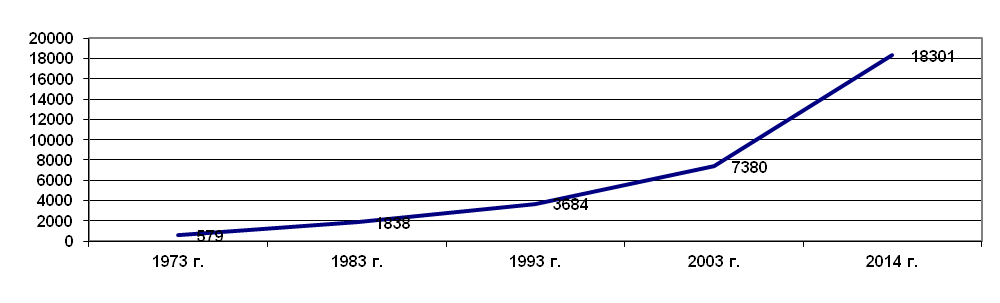 